Attachment 4bBehavioral Assessment MSM (Spanish) Formulario aprobado:					Número de control 0920-0770								Fecha de vencimiento: XX/XX/XXXXSistema Nacional de Vigilancia del Comportamiento Relacionado con el VIH: Cuestionario de Elegibilidad Declaración de OMB para Ciclo MSM Se calcula que la carga pública reportada para recoger esta información es en promedio 24 minutos por respuesta, e incluye el tiempo invertido en revisar las instrucciones, buscar las fuentes de información existentes, recopilar y mantener los datos necesarios, y concluir y revisar el proceso de recolección de la información. Ninguna agencia puede realizar ni patrocinar la recopilación de información y no se requiere que ninguna persona responda las preguntas en los formularios de solicitud de información a menos que éstos tengan un número de control OMB válido vigente. Envíe sus comentarios con respecto a este cálculo o sobre cualquier otro aspecto de esta recopilación de información, incluso sugerencias para reducir esta carga, a: CDC, Project Clearance Officer, 1600 Clifton Road, MS D-74, Atlanta, GA 30329, ATTN: PRA (0920-0770). No envíe el formulario lleno a esta dirección.NHBS Round 7 CAPI REFERENCE QUESTIONNAIRE (CRQ)Table of contentsTable of contents	2CORE INTRODUCTION (CI)	3NETWORK SECTION (NS)	4DEMOGRAPHICS (DM)	12SOCIAL EXPERIENCES (SO)	20SEXUAL BEHAVIOR (SX)	23ALCOHOL USE (AL)	66INJECTION DRUG USE (ID)	68NON-INJECTION DRUG USE (ND)	78DRUG OVERDOSE AND DRUG TREATMENT (TX)	82HIV TESTING EXPERIENCES (HT)	85HEALTH CONDITIONS (HC)	93PREVENTION ACTIVITIES (PA)	99JUSTICE SYSTEM EXPERIENCES (JS)	107VIOLENCE (VE)	108END OF SURVEY (END)	110FLASHCARDS & CALENDARS	119NHBS ROUND 7 QUESTIONNAIRECORE INTRODUCTION (CI)NHBS ROUND 7 QUESTIONNAIRENETWORK SECTION (NS)PWID Network Series (INTRO_NS1- Check_ Check_INTRO_NS3)PWID Recruiter RelationshipPWID Network Size: First Loop PWID Network Size: Second LoopHET Network Series (INTRO_NS3- NS4c.2)HET Recruiter RelationshipHET Network Size: First Loop HET Network Size: Second LoopNHBS ROUND 7 QUESTIONNAIREDEMOGRAPHICS (DM)Residence Nativity  Language  Marital status Socioeconomic Status Health Care Access & Utilization Disability Sexual identityNHBS ROUND 7 QUESTIONNAIRESOCIAL EXPERIENCES (SO)Identity disclosure Identity disclosure index MSM Discrimination Perceived community tolerance NHBS ROUND 7 QUESTIONNAIRESEXUAL BEHAVIOR (SX)M_F Series: Male Rs – Female Sex Partners (INTRO_M_FSeries – CALC_M_FHET)M_F:  Sex with female Ps, lifetimeM_F:  Total Ps, 12mM_F:  Total Main & Casual Ps, 12mOne Partner (.o)Multiple Partners (.m)M_F:  Main Ps - Vaginal Sex, 12mVS - One Main Partner VS - Multiple Main Partners UVS - One Main VS PartnerUVS - Multiple Main VS PartnersM_F:  Main Ps - Anal Sex, 12mAS - One Main PartnerAS - Multiple Main PartnersUAS - One Main AS PartnerUAS - Multiple Main AS PartnersM_F:  Casual Ps – Vaginal Sex, 12mVS - One Casual PartnerVS - Multiple Casual PartnersUVS - One Casual VS PartnerUVS - Multiple VS Casual PartnersM_F:  Casual Ps – Anal Sex, 12mAS - One Casual PartnerAS - Multiple Casual PartnersUAS - One Casual AS PartnerUAS - Multiple AS Casual PartnersM_F:  Casual Ps – Exchange Sex, 12mEX - One Casual PartnerEX - Multiple Casual PartnersM_MSeries:  Male Rs – Male Sex Partners M_M:  Sex with male Ps, lifetimeM_M:  Total Ps, 12mM_M:  Total Main & Casual Ps, 12mOne Partner (.o)Multiple Partners (.m)M_M:  Main Ps – Anal Sex, 12mAS - One Main Partner AS - Multiple Main Partner UAS - One Main AS Partner UAS - Multiple Main AS Partners M_M:  Casual Ps – Anal Sex, 12mAS - One Casual PartnerAS - Multiple Casual PartnersUAS - One Casual AS PartnerUAS - Multiple Casual AS PartnersM_M:  Casual Ps – Exchange Sex, 12mEX - One Casual PartnerEX - Multiple Casual PartnersF_MSeries: Female Rs – Male Sex PartnersF_M:  Sex with male Ps, lifetimeF_M:  Total Ps, 12mF_M:  Total Main & Casual Ps, 12mOne Partner (.o)Multiple Partners (.m)F_M:  Main Ps - Vaginal Sex, 12mVS - One Main PartnerVS - Multiple Main PartnersUVS - One Main VS PartnerUVS - Multiple Main VS PartnersF_M:  Main Ps - Anal Sex, 12mAS - One Main PartnerAS - Multiple Main PartnersUAS - One Main AS PartnerUAS - Multiple Main AS PartnersF_M:  Casual Ps – Vaginal Sex, 12mVS - One Casual PartnerVS - Multiple Casual PartnersUVS - One Casual VS PartnerUVS - Multiple VS Casual PartnersF_M:  Casual Ps – Anal Sex, 12mAS - One Casual PartnerAS - Multiple Casual PartnerUAS - One Casual AS PartnerUAS - Multiple AS Casual PartnersF_M:  Casual Ps – Exchange Sex, 12mEX - One Casual PartnerEX - Multiple Casual PartnersLast Partner SeriesLPSeries: Last Sex Date LPSeries: LP GenderLPSeries: LP TypeLPSeries: Last Sex EventLP: Last Sex – Exchange SexLP: Last Sex – Vaginal SexLP: Last Sex – Anal SexLP: Last Sex – Anal Sex, ReceptiveLP: Last Sex – Anal Sex, InsertiveLP: Last Sex – Partner HIV statusLP: Last Sex – Partner ART UseLPSeries: Partner characteristics LP: AgeLP: Race/EthnicityLP: Relationship LengthLP: Partner riskLP: ConcurrencyF_F:  Total Ps, 12mTMSeries:  Trans menTM:  Sex 12mTM:  Last sexTM: Last sex dateTM: Last partner genderTM: Last sex event behaviorsTM: Last sex, partner HIV statusNHBS ROUND 7 QUESTIONNAIREALCOHOL USE (AL)NHBS ROUND 7 QUESTIONNAIREINJECTION DRUG USE (ID)Injection history, lifetimeInjection Frequency, 12mInjection Equipment Disposal, 12mInjection Equipment Sharing, 12mNHBS ROUND 7 QUESTIONNAIRENON-INJECTION DRUG USE (ND)NHBS ROUND 7 QUESTIONNAIREDRUG OVERDOSE AND DRUG TREATMENT (TX)Drug TreatmentMedication-Assisted Drug TreatmentOverdoseStimulant OveruseNHBS ROUND 7 QUESTIONNAIREHIV TESTING EXPERIENCES (HT)HIV Test, EverHIV Status, Self-ReportNon-Self-reported Positive (NSRP) SeriesHIV Testing, Recent HIV Testing BarriersSelf-Reported HIV-positive (SRP) Series HIV Test, First PositiveHIV Linkage to Care HIV Medications HIV Viral Load NHBS ROUND 7 QUESTIONNAIREHEALTH CONDITIONS (HC)Hepatitis C (HCV) Sexually Transmitted Diseases Psychological Distress – Kessler-6 (K6) scale QUESTIONNAIREPREVENTION ACTIVITIES (PA)HIV Prevention Resources HIV Behavioral Interventions PrEP/PEP PEP use, 12mPrEP Awareness PrEP use, 12m PrEP Prescription PrEP, Drug Last UsedPrEP AdherencePrEP use, EverPrEP use, Last sexNHBS ROUND 7 QUESTIONNAIREJUSTICE SYSTEM EXPERIENCES (JS)NHBS ROUND 7 QUESTIONNAIREVIOLENCE (VE)Violence, PhysicalViolence, SexualNHBS ROUND 7 QUESTIONNAIREEND OF SURVEY (END)Consent, Post-InterviewInterviewer Assessment – Post-InterviewRDS Recruiter VariablesMSM RecruiterIDU RecruiterHET DefinitionHET RecruiterRecruiter Selection Messages Interview Mode, EvaluationInterviewer CommentsNHBS ROUND 7 QUESTIONNAIREFLASHCARDS Tarjeta de respuestas ATarjeta de respuestas BTarjeta de respuestas CTarjeta de respuestas DTarjeta de respuestas ETARJETA DE RESPUESTAS E	Ingreso MENSUAL	O	Ingreso ANUALA.	$0 to $416	o	A.	$0 to $4,999B.	$417 to $833	o	B.	$5,000 to $9,999C.	$834 to $1,041	o	C.	$10,000 to $12,499D.	$1,042 to $1,249	o	D.	$12,500 to $14,999E.	$1,250 to $1,666	o	E.	$15,000 to $19,999F.	$1,667 to $2,083	o	F.	$20,000 to $24,999G.	$2,084 to $2,499	o	G.	$25,000 to $29,999H.	$2,500 to $2,916	o	H.	$30,000 to $34,999I.	$2,917 to $3,333	o	I.	$35,000 to $39,999J.	$3,334 to $4,166	o	J.	$40,000 to $49,999K.	$4,167 to $4,999	o	K.	$50,000 to $59,999L.	$5,000 to $6,249	o	L.	$60,000 to $74,999M.	$6,250 to $8,332	o	M.	$75,000 to $99,999N.	$8,333 o más	o	N.	$100,000 o másTarjeta de respuestas FTarjeta de respuestas GTarjeta de respuestas HTarjeta de respuestas ITarjeta de respuestas JTarjeta de respuestas KTarjeta de respuestas LTarjeta de respuestas MTarjeta de respuestas NTarjeta de respuestas OTarjeta de respuestas QTARJETA DE RESPUESTAS QPARA USAR CON LAS PREGUNTAS RELACIONADAS CON EL ALCOHOLTarjeta de Respuestas STarjeta de respuestas TTarjeta de respuestas WTarjeta de respuestas XTarjeta de respuestas YTarjeta de Respuestas ZTarjeta de Respuestas AATarjeta de Respuestas BBMEASURE REFERENCESVariables from prior section(s) used in this section of the questionnaireVariables from prior section(s) used in this section of the questionnaireVariables from prior section(s) used in this section of the questionnaireVariables from prior section(s) used in this section of the questionnaireSectionQuestion #Variable nameVariable labelPreloaded Variables--CYCLENHBS CycleEligibility Screener--EL_MSMEligible: MSM cycleEligibility Screener--EL_IDUEligible: IDU cycleEligibility Screener--EL_HETEligible: HET cycleConsent CN1CONSENTAConsent to surveyUniverse_CI.All Eligible Rs (CYCLE EQ 1 & EL_MSM EQ 1) or (CYCLE EQ 2 & EL_IDU EQ 1) or (CYCLE EQ 3 & EL_HET EQ 1) who consent to interview (CN1 EQ 1).CI1_OMB.DISPLAY:  Se calcula que la carga pública reportada para recoger esta información es en promedio [if MSM cycle (CYCLE=1), fill with "24"; if IDU cycle (CYCLE EQ 2), fill with "43"; if HET cycle (CYCLE EQ 3), fill with "31" (CI1OMB_F)] minutos por respuesta, e incluye el tiempo invertido en revisar las instrucciones, buscar las fuentes de información existentes, recopilar y mantener los datos necesarios, y concluir y revisar el proceso de recolección de la información. Ninguna agencia puede realizar ni patrocinar la recopilación de información y no se requiere que ninguna persona responda las preguntas en los formularios de solicitud de información a menos que estos tengan un número de control OMB válido vigente. Envíe sus comentarios con respecto a este cálculo o sobre cualquier otro aspecto de esta recopilación de información, incluso sugerencias para reducir esta carga a: CDC, Project Clearance Officer, 1600 Clifton Road, MS D-74, Atlanta, GA 30333, ATTN: PRA (0920-0770). No envíe el formulario lleno a esta dirección.CALC_START_C.START_CInterview start timeSTART_C = Current timeINTRO_CORE.On one screen, DISPLAY:  "PREPÁRESE PARA COMENZAR LA ENCUESTA."On the next screen, DISPLAY: "DIGA:  La mayoría de las personas nunca han participado en una entrevista de este tipo, por lo que antes de empezar le voy a explicar cómo funciona. Le voy a leer las preguntas exactamente como están escritas. Algunas le sonarán extrañas, pero tengo que leérselas al pie de la letra para que les hagan las mismas preguntas a todos los participantes del estudio. En algunas preguntas se le pedirá que recuerde si hizo algo, cuándo lo hizo o con qué frecuencia lo hizo. Para otras preguntas, le leeré o le mostraré una lista de respuestas que puede seleccionar. Por favor, trate de ser lo más preciso que pueda." Then, go to END_CI.END_CI.Go to Network Section (NS). Variables from prior section(s) used in this section of the questionnaireVariables from prior section(s) used in this section of the questionnaireVariables from prior section(s) used in this section of the questionnaireVariables from prior section(s) used in this section of the questionnaireSectionQuestion #Variable nameVariable labelPreloaded variables--CYCLENHBS CycleInterviewer Entered InformationIE2CITYCityInterviewer Entered InformationIE10ISEEDRespondent is a seedEligibility Screener--EL_IDUEligible: IDU cycleEligibility Screener--EL_HETEligible: HET cycleUNIVERSE_NS.IDU or HET cycle eligible Rs (CYCLE EQ 2 & EL_IDU EQ 1) or (CYCLE EQ 3 & EL_HET EQ 1) who consent to interview (CN1 EQ 1).CALC_BEGNS.BEGNSTime at beginning of network sectionBEGNS = Current timeCheck_INTRO_NS1.If IDU cycle (CYCLE EQ 2) & R is not a seed (IE10 EQ 0), go to INTRO_NS1.  If IDU cycle (CYCLE EQ 2) & R is a seed (IE10 EQ 1), go to INTRO_NS2a.1.If HET cycle (CYCLE EQ 3) & R is not a seed (IE10 EQ 0), go to INTRO_NS3.If HET cycle (CYCLE EQ 3) & R is a seed (IE10 EQ 1), go to INTRO_NS4a.1.If MSM cycle (CYCLE EQ 1), go to CALC_ENDNS.INTRO_NS1.DISPLAY: "DIGA:  Voy a comenzar por preguntarle sobre la persona que le dio este cupón y sobre otras personas que conoce en [if the project area is Norfolk (IE2 EQ 17), fill with "Hampton Roads", else, fill with project area (city name from IE2)] que se inyectan. Por favor, recuerde que sus respuestas se mantendrán confidenciales."NS1.NS1.[Entregue la Tarjeta de Respuestas C al Participante.] ¿Cuál de las siguientes opciones describe cómo usted conoce a la persona que le dio este cupón?  Usted puede seleccionar más de una respuesta. [LEA las opciones. MARQUE TODAS las que correspondan.]  [Entregue la Tarjeta de Respuestas C al Participante.] ¿Cuál de las siguientes opciones describe cómo usted conoce a la persona que le dio este cupón?  Usted puede seleccionar más de una respuesta. [LEA las opciones. MARQUE TODAS las que correspondan.]  [Entregue la Tarjeta de Respuestas C al Participante.] ¿Cuál de las siguientes opciones describe cómo usted conoce a la persona que le dio este cupón?  Usted puede seleccionar más de una respuesta. [LEA las opciones. MARQUE TODAS las que correspondan.]  NS_IRELNS_IRELRelationship to recruiter, IDURelationship to recruiter, IDUNS_IRELAPariente o miembro de la familiaNS_IRELBPersona con la que tiene relaciones sexualesNS_IRELCPersona con la que usa drogas o a quien le compra drogasNS_IRELDAmigoNS_IRELEConocido, es decir, una persona que usted conoce, pero que no considera un amigoNS_IRELFExtraño, usted no conoce a la person o acaba de conocerlaRehusó Contestar	77HardEdit_NS1.If recruiter was a stranger and some other relationship type (NS_IRELF EQ 1 & NS_IREL>1), then DISPLAY: "ENTREVISTADOR: El participante no puede seleccionar extraño junto a otro tipo de relación. Aclare la relación del participante con su reclutador." Then, go back to NS1. Else, go to Check_NS1CONF.Check_NS1CONF.If recruiter was a stranger (NS_IRELF EQ 1), go to NS1CONF. If recruiter was not a stranger (NS_IRELF NE 1), go to INTRO_NS2a.1.NS1CONF.NS1CONF.¿Dónde y cuándo vio por primera vez a esta persona?[ENTREVISTADOR: Si el participante indica que vio por primera vez a la persona que le reclutó en una situación relacionada con este proyecto (p. ej., le entregó el cupón, esperando afuera de la oficina, etc.) entonces marque "La persona que le reclutó es un extraño".]¿Dónde y cuándo vio por primera vez a esta persona?[ENTREVISTADOR: Si el participante indica que vio por primera vez a la persona que le reclutó en una situación relacionada con este proyecto (p. ej., le entregó el cupón, esperando afuera de la oficina, etc.) entonces marque "La persona que le reclutó es un extraño".]¿Dónde y cuándo vio por primera vez a esta persona?[ENTREVISTADOR: Si el participante indica que vio por primera vez a la persona que le reclutó en una situación relacionada con este proyecto (p. ej., le entregó el cupón, esperando afuera de la oficina, etc.) entonces marque "La persona que le reclutó es un extraño".]NS_RSTRINS_RSTRIConfirmation: recruiter is a strangerConfirmation: recruiter is a strangerLa persona que le reclutó es un extraño 	1La persona que le reclutó NO es un extraño 	2Check_INTRO_NS2a.1.If R does not confirm that his recruiter was a stranger (NS1CONF EQ 2), go back to NS1.If R confirms that his recruiter was a stranger (NS1CONF EQ 1), go to INTRO_NS2a.1. INTRO_NS2a.1.DISPLAY: "DIGA: Ahora voy a preguntarle sobre las personas que conoce. Específicamente, voy a preguntarle cuántas personas conoce en [if the project area is Norfolk (IE2 EQ 17), fill with "Hampton Roads", else, fill with project area (city name from IE2)] que se inyectan y que haya visto en los últimos 30 días. No le haré preguntas sobre ninguna persona en particular."NS2a.1.NS2a.1.Por favor, dígame a cuántos hombres conoce en [if the project area is Norfolk (IE2 EQ 17), fill with "Hampton Roads", else, fill with project area (city name from IE2)] que se inyecten y que haya visto en los últimos 30 días. [If R is not a seed (IE10 EQ 0), fill with "Por favor, incluya a la persona que le dio este cupón si es hombre."]Por favor, dígame a cuántos hombres conoce en [if the project area is Norfolk (IE2 EQ 17), fill with "Hampton Roads", else, fill with project area (city name from IE2)] que se inyecten y que haya visto en los últimos 30 días. [If R is not a seed (IE10 EQ 0), fill with "Por favor, incluya a la persona que le dio este cupón si es hombre."]Por favor, dígame a cuántos hombres conoce en [if the project area is Norfolk (IE2 EQ 17), fill with "Hampton Roads", else, fill with project area (city name from IE2)] que se inyecten y que haya visto en los últimos 30 días. [If R is not a seed (IE10 EQ 0), fill with "Por favor, incluya a la persona que le dio este cupón si es hombre."]NS_IDUMANS_IDUMA# male IDUs known: net size# male IDUs known: net sizeRange	0 - 7500No Sabe	9999Rehusó Contestar	7777NS2b.1.NS2b.1.¿Cuántas mujeres conoce en [if the project area is Norfolk (IE2 EQ 17), fill with "Hampton Roads", else, fill with project area (city name from IE2)] que se inyecten y que haya visto en los últimos 30 días? [If R is not a seed (IE10 EQ 0), fill with "Por favor, incluya a la persona que le dio este cupón si es mujer."]¿Cuántas mujeres conoce en [if the project area is Norfolk (IE2 EQ 17), fill with "Hampton Roads", else, fill with project area (city name from IE2)] que se inyecten y que haya visto en los últimos 30 días? [If R is not a seed (IE10 EQ 0), fill with "Por favor, incluya a la persona que le dio este cupón si es mujer."]¿Cuántas mujeres conoce en [if the project area is Norfolk (IE2 EQ 17), fill with "Hampton Roads", else, fill with project area (city name from IE2)] que se inyecten y que haya visto en los últimos 30 días? [If R is not a seed (IE10 EQ 0), fill with "Por favor, incluya a la persona que le dio este cupón si es mujer."]NS_IDUFENS_IDUFE# female IDUs known: net size# female IDUs known: net sizeRange	0 - 7500No Sabe	9999Rehusó Contestar	7777Check_CALC_NSC_IDUM.If (NS2a.1 EQ DK or REF) & (NS2b.1 EQ DK or REF), go to CALC_ENDNS.  Else, go to CALC_NSC_IDUM.CALC_NSC_IDUM.NSC_IDUM# male IDUs known: calculated net sizeNSC_IDUM = if(NS_IDUMA=.DK OR NS_IDUMA=.REF,0,NS_IDUMA)CALC_NSC_IDUF.NSC_IDUF# female IDUs known: calculated net sizeNSC_IDUF = if(NS_IDUFE=.DK OR NS_IDUFE=.REF,0,NS_IDUFE)CALC_NSC_IDUS.NSC_IDUS# IDUs known: calculated net sizeNSC_IDUS = NSC_IDUM+NSC_IDUFCheck_NS2CONFa.If NSC_IDUS EQ 0, go to NS2CONFa.If NSC_IDUS EQ 1, 2, or 3, go to NS2CONFb.  If NSC_IDUS GT 3, go to NS2CONFc.NS2CONFa.NS2CONFa.Usted dijo que no conoce a nadie en [if the project area is Norfolk (IE2 EQ 17), fill with "Hampton Roads", else, fill with project area (city name from IE2)] que se inyecte y que haya visto en los últimos 30 días.  ¿Correcto? [If R is not a seed (IE10 EQ 0), fill with "¿Incluyó a la persona que le dio este cupón?"]Usted dijo que no conoce a nadie en [if the project area is Norfolk (IE2 EQ 17), fill with "Hampton Roads", else, fill with project area (city name from IE2)] que se inyecte y que haya visto en los últimos 30 días.  ¿Correcto? [If R is not a seed (IE10 EQ 0), fill with "¿Incluyó a la persona que le dio este cupón?"]Usted dijo que no conoce a nadie en [if the project area is Norfolk (IE2 EQ 17), fill with "Hampton Roads", else, fill with project area (city name from IE2)] que se inyecte y que haya visto en los últimos 30 días.  ¿Correcto? [If R is not a seed (IE10 EQ 0), fill with "¿Incluyó a la persona que le dio este cupón?"]NS_IZERONS_IZEROConfirmation: NSC_IDUS = 0Confirmation: NSC_IDUS = 0NO - - participante SÍ CONOCE a otras personas que se inyectan	0SÍ - - participante NO CONOCE a otras personas que se inyectan	1Check_NS2CONFb.If R does not know any other injectors (NS2CONFa EQ 1), go to CALC_ENDNS. If R does know other injectors (NS2CONFa EQ 0), DISPLAY: DISPLAY: "ENTREVISTADOR: Por favor ingrese nuevamente el tamaño de la red correcto."  Then, go to NS2a.2. NS2CONFb.NS2CONFb.¿Conoce a alguien más en [if the project area is Norfolk (IE2 EQ 17), fill with "Hampton Roads", else, fill with project area (city name from IE2)] que se inyecte y que haya visto en los últimos 30 días? [If R is not a seed (IE10 EQ 0), fill with "¿Incluyó a la persona que le dio este cupón?"] ¿Conoce a alguien más en [if the project area is Norfolk (IE2 EQ 17), fill with "Hampton Roads", else, fill with project area (city name from IE2)] que se inyecte y que haya visto en los últimos 30 días? [If R is not a seed (IE10 EQ 0), fill with "¿Incluyó a la persona que le dio este cupón?"] ¿Conoce a alguien más en [if the project area is Norfolk (IE2 EQ 17), fill with "Hampton Roads", else, fill with project area (city name from IE2)] que se inyecte y que haya visto en los últimos 30 días? [If R is not a seed (IE10 EQ 0), fill with "¿Incluyó a la persona que le dio este cupón?"] NS_ILOWSNS_ILOWSConfirmation: NSC_IDUS < 4Confirmation: NSC_IDUS < 4NO - - participante NO CONOCE a otras personas que se inyectan	0SÍ - - participante SÍ CONOCE a más personas que se inyectan	1Check_NS2CONFc.If R does not know any other injectors (NS2CONFb EQ 0), go to CALC_ENDNS.If R does know other injectors (NS2CONFb EQ1), DISPLAY: "ENTREVISTADOR: Por favor ingrese nuevamente el tamaño de la red correcto."  Then, go to NS2a.2.NS2CONFc.NS2CONFc.De manera que en los últimos 30 días usted ha visto [fill with NSC_IDUS] personas que conoce, que se inyectan y viven en [if the project area is Norfolk (IE2 EQ 17), fill with "Hampton Roads", else, fill with project area (city name from IE2)]. ¿Diría usted que [fill with NSC_IDUS] personas es más o menos correcto?De manera que en los últimos 30 días usted ha visto [fill with NSC_IDUS] personas que conoce, que se inyectan y viven en [if the project area is Norfolk (IE2 EQ 17), fill with "Hampton Roads", else, fill with project area (city name from IE2)]. ¿Diría usted que [fill with NSC_IDUS] personas es más o menos correcto?De manera que en los últimos 30 días usted ha visto [fill with NSC_IDUS] personas que conoce, que se inyectan y viven en [if the project area is Norfolk (IE2 EQ 17), fill with "Hampton Roads", else, fill with project area (city name from IE2)]. ¿Diría usted que [fill with NSC_IDUS] personas es más o menos correcto?NS_ICHCKNS_ICHCKConfirmation: NSC_IDUS correctConfirmation: NSC_IDUS correctSí, más o menos correcto	0No, en realidad usted conoce MENOS personas que se inyectan	1No, en realidad usted conoce MÁS personas que se inyectan	2No Sabe	9Rehusó Contestar	7Check_NS2a.2.If R knows fewer or more people who inject (NS2CONFc EQ 1 or 2), go to NS2a.2.  Else, go to CALC_ENDNS.NS2a.2.NS2a.2.Por favor, dígame a cuántos hombres conoce en [if the project area is Norfolk (IE2 EQ 17), fill with "Hampton Roads", else, fill with project area (city name from IE2)] que se inyecten y que haya visto en los últimos 30 días. [If R is not a seed (IE10 EQ 0), fill with "Por favor, incluya a la persona que le dio este cupón si es hombre."]Por favor, dígame a cuántos hombres conoce en [if the project area is Norfolk (IE2 EQ 17), fill with "Hampton Roads", else, fill with project area (city name from IE2)] que se inyecten y que haya visto en los últimos 30 días. [If R is not a seed (IE10 EQ 0), fill with "Por favor, incluya a la persona que le dio este cupón si es hombre."]Por favor, dígame a cuántos hombres conoce en [if the project area is Norfolk (IE2 EQ 17), fill with "Hampton Roads", else, fill with project area (city name from IE2)] que se inyecten y que haya visto en los últimos 30 días. [If R is not a seed (IE10 EQ 0), fill with "Por favor, incluya a la persona que le dio este cupón si es hombre."]NS_IDUM2NS_IDUM2# male IDUs known: net size, 2nd loop# male IDUs known: net size, 2nd loopRange	0 - 7500No Sabe	9999Rehusó Contestar	7777NS2b.2.NS2b.2.¿Cuántas mujeres conoce en [if the project area is Norfolk (IE2 EQ 17), fill with "Hampton Roads", else, fill with project area (city name from IE2)] que se inyecten y que haya visto en los últimos 30 días? [If R is not a seed (IE10 EQ 0), fill with "Por favor, incluya a la persona que le dio este cupón si es mujer."]¿Cuántas mujeres conoce en [if the project area is Norfolk (IE2 EQ 17), fill with "Hampton Roads", else, fill with project area (city name from IE2)] que se inyecten y que haya visto en los últimos 30 días? [If R is not a seed (IE10 EQ 0), fill with "Por favor, incluya a la persona que le dio este cupón si es mujer."]¿Cuántas mujeres conoce en [if the project area is Norfolk (IE2 EQ 17), fill with "Hampton Roads", else, fill with project area (city name from IE2)] que se inyecten y que haya visto en los últimos 30 días? [If R is not a seed (IE10 EQ 0), fill with "Por favor, incluya a la persona que le dio este cupón si es mujer."]NS_IDUF2NS_IDUF2# female IDUs known: net size , 2nd loop# female IDUs known: net size , 2nd loopRange	0 - 7500No Sabe	9999Rehusó Contestar	7777Check_CALC_NSC_IDUM2.If (NS2a.2 EQ DK or REF) & (NS2b.2 EQ DK or REF), go to CALC_ENDNS.  Else, go to CALC_NSC_IDUM2. CALC_NSC_IDUM2.NSC_IDUM# male IDUs known: calculated net sizeNSC_IDUM = if(NS_IDUM2=.DK OR NS_IDUM2=.REF,0,NS_IDUM2)CALC_NSC_IDUF2.NSC_IDUF# female IDUs known: calculated net sizeNSC_IDUF = if(NS_IDUF2=.DK OR NS_IDUF2=.REF,0,NS_IDUF2)CALC_NSC_IDUS2.NSC_IDUS# IDUs known: calculated net sizeNSC_IDUS = NSC_IDUM+NSC_IDUFNS2c.2.NS2c.2.De manera que en los últimos 30 días usted ha visto [fill with NSC_IDUS] personas que conoce, que se inyectan y viven en [if the project area is Norfolk (IE2 EQ 17), fill with "Hampton Roads", else, fill with project area (city name from IE2)]. ¿Diría usted que [fill with NSC_IDUS] personas es más o menos correcto?De manera que en los últimos 30 días usted ha visto [fill with NSC_IDUS] personas que conoce, que se inyectan y viven en [if the project area is Norfolk (IE2 EQ 17), fill with "Hampton Roads", else, fill with project area (city name from IE2)]. ¿Diría usted que [fill with NSC_IDUS] personas es más o menos correcto?De manera que en los últimos 30 días usted ha visto [fill with NSC_IDUS] personas que conoce, que se inyectan y viven en [if the project area is Norfolk (IE2 EQ 17), fill with "Hampton Roads", else, fill with project area (city name from IE2)]. ¿Diría usted que [fill with NSC_IDUS] personas es más o menos correcto?NS_ICHK2NS_ICHK2Confirmation: NSC_IDUS correct, 2nd loopConfirmation: NSC_IDUS correct, 2nd loopSí, más o menos correcto	0No, en realidad usted conoce MENOS personas que se inyectan	1No, en realidad usted conoce MÁS personas que se inyectan	2No Sabe	9Rehusó Contestar	7Check_INTRO_NS3.Go to CALC_ENDNS.INTRO_NS3.DISPLAY: "DIGA:  Voy a comenzar por preguntarle sobre la persona que le dio este cupón y sobre otras personas que conoce en [if the project area is Norfolk (IE2 EQ 17), fill with "Hampton Roads", else, fill with project area (city name from IE2)]. Por favor, recuerde que sus respuestas se mantendrán confidenciales."NS3.NS3.[Entregue la Tarjeta de Respuestas D al Participante.]¿Cuál de las siguientes opciones describe cómo usted conoce a la persona que le dio este cupón?  Usted puede seleccionar más de una respuesta. [LEA las opciones. MARQUE TODAS las que correspondan.][Entregue la Tarjeta de Respuestas D al Participante.]¿Cuál de las siguientes opciones describe cómo usted conoce a la persona que le dio este cupón?  Usted puede seleccionar más de una respuesta. [LEA las opciones. MARQUE TODAS las que correspondan.][Entregue la Tarjeta de Respuestas D al Participante.]¿Cuál de las siguientes opciones describe cómo usted conoce a la persona que le dio este cupón?  Usted puede seleccionar más de una respuesta. [LEA las opciones. MARQUE TODAS las que correspondan.]NS_HRELNS_HRELRelationship to Recruiter, HETRelationship to Recruiter, HETNS_HRELAPariente o miembro de la familiaNS_HRELBPersona con la que tiene relaciones sexualesNS_HRELCAmigoNS_HRELDConocido, es decir, una persona que usted conoce, pero que no considera un amigoNS_HRELEExtraño, usted no conoce a la person o acaba de conocerlaRehusó Contestar	7HardEdit_NS3.If recruiter was a stranger and some other relationship type (NS_HRELE EQ 1 & NS_HREL>1), DISPLAY: "ENTREVISTADOR: El participante no puede seleccionar extraño junto a otro tipo de relación. Aclare la relación del participante con su reclutador." Then, go back to NS3. Else, go to Check_NS3CONF.Check_NS3CONF.If R's recruiter was a stranger (NS_HRELE EQ 1), go to NS3CONF.If R's recruiter was not a stranger (NS_HRELE NE 1), go to INTRO_NS4a.1. NS3CONF.NS3CONF.¿Dónde y cuándo vio por primera vez a esta persona? [ENTREVISTADOR: Si el participante indica que vio por primera vez a la persona que le reclutó en una situación relacionada con este proyecto (p. ej., le entregó el cupón, esperando afuera de la oficina, etc.) entonces marque "La persona que le reclutó es un extraño".]¿Dónde y cuándo vio por primera vez a esta persona? [ENTREVISTADOR: Si el participante indica que vio por primera vez a la persona que le reclutó en una situación relacionada con este proyecto (p. ej., le entregó el cupón, esperando afuera de la oficina, etc.) entonces marque "La persona que le reclutó es un extraño".]¿Dónde y cuándo vio por primera vez a esta persona? [ENTREVISTADOR: Si el participante indica que vio por primera vez a la persona que le reclutó en una situación relacionada con este proyecto (p. ej., le entregó el cupón, esperando afuera de la oficina, etc.) entonces marque "La persona que le reclutó es un extraño".]NS_RSTRHNS_RSTRHConfirmation: recruiter is a strangerConfirmation: recruiter is a strangerLa persona que le reclutó es un extraño	1La persona que le reclutó NO es un extraño	2Check_INTRO_NS4a.1.If R does not confirm that recruiter was a stranger (NS3CONF EQ 2), go back to NS3.If R confirms that recruiter was a stranger (NS3CONF EQ 1), go to INTRO_NS4a.1. INTRO_NS4a.1.DISPLAY: "DIGA:  Ahora voy a preguntarle sobre las personas que conoce. Específicamente, voy a preguntarle cuántas personas conoce en [if the project area is Norfolk (IE2 EQ 17), fill with "Hampton Roads", else, fill with project area (city name from IE2)] a las que haya visto en los últimos 30 días. No le haré preguntas sobre ninguna persona en particular."NS4a.1.NS4a.1.Por favor, dígame a cuántos hombres que sean amigos, parientes o personas con quienes se relaciona ha visto en los últimos 30 días, que tengan, por lo menos, 18 años de edad y vivan en [if the project area is Norfolk (IE2 EQ 17), fill with "Hampton Roads", else, fill with project area (city name from IE2)]. [If R is not a seed (IE10 EQ 0), fill with "Por favor, incluya a la persona que le dio este cupón si es hombre."]Por favor, dígame a cuántos hombres que sean amigos, parientes o personas con quienes se relaciona ha visto en los últimos 30 días, que tengan, por lo menos, 18 años de edad y vivan en [if the project area is Norfolk (IE2 EQ 17), fill with "Hampton Roads", else, fill with project area (city name from IE2)]. [If R is not a seed (IE10 EQ 0), fill with "Por favor, incluya a la persona que le dio este cupón si es hombre."]Por favor, dígame a cuántos hombres que sean amigos, parientes o personas con quienes se relaciona ha visto en los últimos 30 días, que tengan, por lo menos, 18 años de edad y vivan en [if the project area is Norfolk (IE2 EQ 17), fill with "Hampton Roads", else, fill with project area (city name from IE2)]. [If R is not a seed (IE10 EQ 0), fill with "Por favor, incluya a la persona que le dio este cupón si es hombre."]NS_HETMANS_HETMA# males known: net size# males known: net sizeRange	0 - 7500No Sabe	9999Rehusó Contestar	7777NS4b.1.NS4b.1.¿A cuántas mujeres que sean amigas, parientes o personas con quienes se relaciona ha visto en los últimos 30 días, que tengan, por lo menos, 18 años de edad y vivan en [if the project area is Norfolk (IE2 EQ 17), fill with "Hampton Roads", else, fill with project area (city name from IE2)]? [If R is not a seed (IE10 EQ 0), fill with "Por favor, incluya a la persona que le dio este cupón si es mujer."]¿A cuántas mujeres que sean amigas, parientes o personas con quienes se relaciona ha visto en los últimos 30 días, que tengan, por lo menos, 18 años de edad y vivan en [if the project area is Norfolk (IE2 EQ 17), fill with "Hampton Roads", else, fill with project area (city name from IE2)]? [If R is not a seed (IE10 EQ 0), fill with "Por favor, incluya a la persona que le dio este cupón si es mujer."]¿A cuántas mujeres que sean amigas, parientes o personas con quienes se relaciona ha visto en los últimos 30 días, que tengan, por lo menos, 18 años de edad y vivan en [if the project area is Norfolk (IE2 EQ 17), fill with "Hampton Roads", else, fill with project area (city name from IE2)]? [If R is not a seed (IE10 EQ 0), fill with "Por favor, incluya a la persona que le dio este cupón si es mujer."]NS_HETFENS_HETFE# females known: net size# females known: net sizeRange	0 - 7500No Sabe	9999Rehusó Contestar	7777Check_CALC_NSC_HETM.If (NS4a.1 EQ DK or REF) & (NS4b.1 EQ DK or REF), go to CALC_ENDNS.  Else, go to CALC_NSC_HETM.CALC_NSC_HETM.NSC_HETM# males known: calculated net sizeNSC_HETM = if(NS_HETMA=.DK OR NS_HETMA=.REF,0,NS_HETMA)CALC_NSC_HETF.NSC_HETF# females known: calculated net sizeNSC_HETF = if(NS_HETFE=.DK OR NS_HETFE=.REF,0,NS_HETFE)CALC_NSC_HETS.NSC_HETS# HETs known: calculated net sizeNSC_HETS = NSC_HETM+NSC_HETFCheck_NS4CONFa.If NSC_HETS EQ 0, go to NS4CONFa. If NSC_HETS EQ 1, 2 or 3, go to NS4CONFb.  If NSC_HETS GT 3, go to NS4CONFc. NS4CONFa.NS4CONFa.Usted dijo que, en los últimos 30 días, no ha visto a ninguno de sus amigos, parientes o personas con quienes se relaciona y que tengan, por lo menos, 18 años de edad en [if the project area is Norfolk (IE2 EQ 17), fill with "Hampton Roads", else, fill with project area (city name from IE2)] ¿Correcto? [If R is not a seed (IE10 EQ 0), fill with "¿Incluyó a la persona que le dio este cupón?"]Usted dijo que, en los últimos 30 días, no ha visto a ninguno de sus amigos, parientes o personas con quienes se relaciona y que tengan, por lo menos, 18 años de edad en [if the project area is Norfolk (IE2 EQ 17), fill with "Hampton Roads", else, fill with project area (city name from IE2)] ¿Correcto? [If R is not a seed (IE10 EQ 0), fill with "¿Incluyó a la persona que le dio este cupón?"]Usted dijo que, en los últimos 30 días, no ha visto a ninguno de sus amigos, parientes o personas con quienes se relaciona y que tengan, por lo menos, 18 años de edad en [if the project area is Norfolk (IE2 EQ 17), fill with "Hampton Roads", else, fill with project area (city name from IE2)] ¿Correcto? [If R is not a seed (IE10 EQ 0), fill with "¿Incluyó a la persona que le dio este cupón?"]NS_HZERONS_HZEROConfirmation: NSC_HETS = 0Confirmation: NSC_HETS = 0NO -- participante SÍ CONOCE a otros	0SÍ -- participante NO conoce a otros	1Check_NS4CONFb.If R does not know others (NS4CONFa EQ 1), go to CALC_ENDNS.If R does know others (NS4CONFa EQ 0), DISPLAY: "ENTREVISTADOR: Por favor ingrese nuevamente el tamaño de la red correcto." Then, go to NS4a.2. NS4CONFb.NS4CONFb.¿Conoce a alguien más en [if the project area is Norfolk (IE2 EQ 17), fill with "Hampton Roads", else, fill with project area (city name from IE2)] que sea amigo, pariente o persona con quien se relaciona y que tenga, por lo menos, 18 años de edad y que haya visto en los últimos 30 días? [If R is not a seed (IE10 EQ 0), fill with "¿Incluyó a la persona que le dio este cupón?"]¿Conoce a alguien más en [if the project area is Norfolk (IE2 EQ 17), fill with "Hampton Roads", else, fill with project area (city name from IE2)] que sea amigo, pariente o persona con quien se relaciona y que tenga, por lo menos, 18 años de edad y que haya visto en los últimos 30 días? [If R is not a seed (IE10 EQ 0), fill with "¿Incluyó a la persona que le dio este cupón?"]¿Conoce a alguien más en [if the project area is Norfolk (IE2 EQ 17), fill with "Hampton Roads", else, fill with project area (city name from IE2)] que sea amigo, pariente o persona con quien se relaciona y que tenga, por lo menos, 18 años de edad y que haya visto en los últimos 30 días? [If R is not a seed (IE10 EQ 0), fill with "¿Incluyó a la persona que le dio este cupón?"]NS_HLOWSNS_HLOWSConfirmation: NSC_HETS < 4Confirmation: NSC_HETS < 4No - - participante NO conoce a otros	0SÍ - - participante SÍ CONOCE a otros	1Check_NS4CONFc.If R does not know others (NS4CONFb EQ 0), go to CALC_ENDNS.  If R does know others (NS4CONFb EQ 1), DISPLAY: "ENTREVISTADOR: Por favor ingrese nuevamente el tamaño de la red correcto."  Then, go to NS4a.2.NS4CONFc.NS4CONFc.De manera que en los últimos 30 días usted ha visto [fill with NSC_HETS] amigos, parientes o personas con quienes se relaciona que viven en [if the project area is Norfolk (IE2 EQ 17), fill with "Hampton Roads", else, fill with project area (city name from IE2)] y tienen por lo menos 18 años de edad. ¿Diría usted que [fill with NSC_HETS] personas es más o menos correcto?De manera que en los últimos 30 días usted ha visto [fill with NSC_HETS] amigos, parientes o personas con quienes se relaciona que viven en [if the project area is Norfolk (IE2 EQ 17), fill with "Hampton Roads", else, fill with project area (city name from IE2)] y tienen por lo menos 18 años de edad. ¿Diría usted que [fill with NSC_HETS] personas es más o menos correcto?De manera que en los últimos 30 días usted ha visto [fill with NSC_HETS] amigos, parientes o personas con quienes se relaciona que viven en [if the project area is Norfolk (IE2 EQ 17), fill with "Hampton Roads", else, fill with project area (city name from IE2)] y tienen por lo menos 18 años de edad. ¿Diría usted que [fill with NSC_HETS] personas es más o menos correcto?NS_HCHCKNS_HCHCKConfirmation: NSC_HETS correctConfirmation: NSC_HETS correctSí, más o menos correcto	0No, en realidad usted conoce a MENOS personas	1No, en realidad usted conoce a MÁS personas	2No Sabe	9Rehusó Contestar	7Check_NS4a.2.If R knows fewer or more people (NS4CONFc EQ 1 or 2), go to NS4a.2.  Else, go to CALC_ENDNS.NS4a.2.NS4a.2.Por favor, dígame a cuántos hombres que sean amigos, parientes o personas con quienes se relaciona ha visto en los últimos 30 días, que tengan, por lo menos, 18 años de edad y vivan en [if the project area is Norfolk (IE2 EQ 17), fill with "Hampton Roads", else, fill with project area (city name from IE2)]. [If R is not a seed (IE10 EQ 0), fill with "Por favor, incluya a la persona que le dio este cupón si es hombre."]Por favor, dígame a cuántos hombres que sean amigos, parientes o personas con quienes se relaciona ha visto en los últimos 30 días, que tengan, por lo menos, 18 años de edad y vivan en [if the project area is Norfolk (IE2 EQ 17), fill with "Hampton Roads", else, fill with project area (city name from IE2)]. [If R is not a seed (IE10 EQ 0), fill with "Por favor, incluya a la persona que le dio este cupón si es hombre."]Por favor, dígame a cuántos hombres que sean amigos, parientes o personas con quienes se relaciona ha visto en los últimos 30 días, que tengan, por lo menos, 18 años de edad y vivan en [if the project area is Norfolk (IE2 EQ 17), fill with "Hampton Roads", else, fill with project area (city name from IE2)]. [If R is not a seed (IE10 EQ 0), fill with "Por favor, incluya a la persona que le dio este cupón si es hombre."]NS_HETM2NS_HETM2# males known: net size, 2nd loop# males known: net size, 2nd loopRange	0 - 7500No Sabe	9999Rehusó Contestar	7777NS4b.2.NS4b.2.¿A cuántas mujeres que sean amigas, parientes o personas con quienes se relaciona ha visto en los últimos 30 días, que tengan, por lo menos, 18 años de edad y vivan en [if the project area is Norfolk (IE2 EQ 17), fill with "Hampton Roads", else, fill with project area (city name from IE2)]? [If R is not a seed (IE10 EQ 0), fill with "Por favor, incluya a la persona que le dio este cupón si es mujer."]¿A cuántas mujeres que sean amigas, parientes o personas con quienes se relaciona ha visto en los últimos 30 días, que tengan, por lo menos, 18 años de edad y vivan en [if the project area is Norfolk (IE2 EQ 17), fill with "Hampton Roads", else, fill with project area (city name from IE2)]? [If R is not a seed (IE10 EQ 0), fill with "Por favor, incluya a la persona que le dio este cupón si es mujer."]¿A cuántas mujeres que sean amigas, parientes o personas con quienes se relaciona ha visto en los últimos 30 días, que tengan, por lo menos, 18 años de edad y vivan en [if the project area is Norfolk (IE2 EQ 17), fill with "Hampton Roads", else, fill with project area (city name from IE2)]? [If R is not a seed (IE10 EQ 0), fill with "Por favor, incluya a la persona que le dio este cupón si es mujer."]NS_HETF2NS_HETF2# females known: net size, 2nd loop# females known: net size, 2nd loopRange	0 - 7500No Sabe	9999Rehusó Contestar	7777Check_CALC_NSC_HETM2.If (NS4a.2 EQ DK or REF) & (NS4b.2 EQ DK or REF), go to CALC_ENDNS.  Else, go to CALC_NSC_HETM2.CALC_NSC_HETM2.NSC_HETM# males known: calculated net sizeNSC_HETM = if(NS_HETM2=.DK OR NS_HETM2=.REF,0,NS_HETM2)CALC_NSC_HETF2.NSC_HETF# females known: calculated net sizeNSC_HETF = if(NS_HETF2=.DK OR NS_HETF2=.REF,0,NS_HETF2)CALC_NSC_HETS2.NSC_HETS# HETs known: calculated net sizeNSC_HETS = NSC_HETM+NSC_HETFNS4c.2.NS4c.2.De manera que en los últimos 30 días usted ha visto [fill with NSC_HETS] amigos, parientes o personas con quienes se relaciona que viven en [if the project area is Norfolk (IE2 EQ 17), fill with "Hampton Roads", else, fill with project area (city name from IE2)]  y tienen por lo menos 18 años de edad. ¿Diría usted que  [fill with NSC_HETS] personas es más o menos correcto?De manera que en los últimos 30 días usted ha visto [fill with NSC_HETS] amigos, parientes o personas con quienes se relaciona que viven en [if the project area is Norfolk (IE2 EQ 17), fill with "Hampton Roads", else, fill with project area (city name from IE2)]  y tienen por lo menos 18 años de edad. ¿Diría usted que  [fill with NSC_HETS] personas es más o menos correcto?De manera que en los últimos 30 días usted ha visto [fill with NSC_HETS] amigos, parientes o personas con quienes se relaciona que viven en [if the project area is Norfolk (IE2 EQ 17), fill with "Hampton Roads", else, fill with project area (city name from IE2)]  y tienen por lo menos 18 años de edad. ¿Diría usted que  [fill with NSC_HETS] personas es más o menos correcto?NS_HCHK2NS_HCHK2Confirmation: NSC_HETS correct, 2nd loopConfirmation: NSC_HETS correct, 2nd loopSí, más o menos correcto	0No, en realidad usted conoce a MENOS personas	1No, en realidad usted conoce a MÁS personas	2No Sabe	9Rehusó Contestar	7CALC_ENDNS.ENDNSTime network section endedENDNS = Current timeEND_NS.Go to Demographic Section (DM).Variables from prior section(s) used in this section of the questionnaireVariables from prior section(s) used in this section of the questionnaireVariables from prior section(s) used in this section of the questionnaireVariables from prior section(s) used in this section of the questionnaireSectionQuestion #Variable nameVariable labelPreloaded variables--CYCLENHBS CyclePreloaded variables--IDATEInterview dateInterviewer Entered InformationIE2CITYCityEligibility ScreenerES1DOBDate of birthEligibility ScreenerEL_MSMEligible: MSM cycleEligibility ScreenerEL_IDUEligible: IDU cycleEligibility ScreenerEL_HETEligible: HET cycleConsentCN1CONSENTAConsent to surveyUniverse_DM.All Eligible Rs (CYCLE EQ 1 & EL_MSM EQ 1) or (CYCLE EQ 2 & EL_IDU EQ 1) or (CYCLE EQ 3 & EL_HET EQ 1) who consent to interview (CN1 EQ 1).CALC_BEGDM.BEGDMTime at beginning of DM sectionBEGDM = Current timeINTRO_DM1.If MSM cycle (CYCLE EQ 1), DISPLAY: "DIGA: Quisiera comenzar por hacerle algunas preguntas sobre dónde vive.  Por favor recuerde que sus respuestas se mantendrán confidenciales."  If IDU or HET cycle (CYCLE EQ 2 or 3), DISPLAY: "DIGA: Ahora, quisiera hacerle algunas preguntas sobre dónde vive. Por favor recuerde que sus respuestas se mantendrán confidenciales."DM1.DM1.En los últimos 12 meses, es decir, desde  [fill with interview month, formatted as text] del último año, ¿en algún momento ha estado sin hogar? Por sin hogar, quiero decir si estuvo viviendo en la calle, en un albergue, en una unidad de hotel para una sola persona o en un auto.En los últimos 12 meses, es decir, desde  [fill with interview month, formatted as text] del último año, ¿en algún momento ha estado sin hogar? Por sin hogar, quiero decir si estuvo viviendo en la calle, en un albergue, en una unidad de hotel para una sola persona o en un auto.En los últimos 12 meses, es decir, desde  [fill with interview month, formatted as text] del último año, ¿en algún momento ha estado sin hogar? Por sin hogar, quiero decir si estuvo viviendo en la calle, en un albergue, en una unidad de hotel para una sola persona o en un auto.EVRHOMLSEVRHOMLSHomeless during past 12 monthsHomeless during past 12 monthsNo	0Sí	1No Sabe	9Rehusó Contestar	7Check_DM1a.If R homeless in last 12 months (DM1 EQ 1), go to DM1a. Else, go to DM2.DM1a.DM1a.¿En este momento se encuentra sin hogar?¿En este momento se encuentra sin hogar?¿En este momento se encuentra sin hogar?CURHMLSSCURHMLSSCurrently homelessCurrently homelessNo	0Sí	1No Sabe	9Rehusó Contestar	7DM2.DM2.¿En qué código postal vive?¿En qué código postal vive?¿En qué código postal vive?ZIPZIPZip codeZip code__ __ __ __ __ Range	500-99501No Sabe	999999Rehusó Contestar	777777HardEdit_DM2.If response to DM2 is not 5 digits long, DISPLAY: DISPLAY: "ENTREVISTADOR: El código postal que ingresó fue [fill with response to DM2]. Este número debe ser de 5 dígitos. Por favor, ingrese nuevamente el código postal." Then, go back to DM2.  Else, go to DM3.DM3.DM3.Ahora, quisiera hacerle algunas preguntas sobre su origen. ¿En qué país nació? [NO lea las opciones.]Ahora, quisiera hacerle algunas preguntas sobre su origen. ¿En qué país nació? [NO lea las opciones.]Ahora, quisiera hacerle algunas preguntas sobre su origen. ¿En qué país nació? [NO lea las opciones.]COUNTRYCOUNTRYCountry of birthCountry of birthEstados Unidos	1México	2Puerto Rico	3Cuba	4Otro	5No Sabe	9Rehusó Contestar	7Check_DM3spec.If R born in 'other' country (DM3 EQ 5), go to DM3spec.  Else, go to Check_DM3a. DM3spec.DM3spec.ENTREVISTADOR:  Especifique otro país de nacimientoENTREVISTADOR:  Especifique otro país de nacimientoENTREVISTADOR:  Especifique otro país de nacimientoSPECBORNSPECBORNSpecify country of birth__ __ __ __ __ __ __ __ __ ____ __ __ __ ____ __ __ __ ____ __ __ __ __ ____ __ __ __ ____ __ __ __ ____ __ ____ __ __ __ __ __ __ __ __ ____ __ __ __ ____ __ __ __ ____ __ __ __ __ ____ __ __ __ ____ __ __ __ ____ __ __{text response;  max length = 100 characters}{text response;  max length = 100 characters}{text response;  max length = 100 characters}Check_DM3a.If R interviewed in San Juan & born in Mexico, Cuba, or 'other' country (IE2 EQ 23 & DM3 EQ 2, 4, or 5) or R interviewed in any other city & born in Mexico, Puerto Rico, Cuba, or 'other' country (IE2 NE 23 & DM3 EQ 2, 3, 4, or 5), go to DM3a.Else, go to Check_DM3b1.DM3a.DM3a.¿En qué año vino por primera vez a vivir a los Estados Unidos?¿En qué año vino por primera vez a vivir a los Estados Unidos?YEARUSAYEARUSAYear first came to USYear first came to US__ __ __ __ Range	1900-2100No Sabe	9999Rehusó Contestar	7777HardEdit_DM3a.If DM3a after year of interview (DM3a AFTER IDATE (year)), DISPLAY:  "ENTREVISTADOR:  El año en que vino por primera vez a los Estados Unidos no puede ser posterior a la fecha actual."     Then, go back to DM3a. If DM3a before year of birth (DM3a BEFORE ES1 (year)), DISPLAY:  "ENTREVISTADOR:  El año en que vino por primera vez a los Estados Unidos no puede ser anterior al año de nacimiento del participante."  Then, go back to DM3a. Else, go to Check_DM3b1.Notes_Language.See Measure References.Check_DM3b1.If R is being interviewed in English (LANGUAGE=1), go to DM3b1.  Else, go to Check_DM4.DM3b1.DM3b1.¿Habla otro idioma que no sea inglés en la casa?¿Habla otro idioma que no sea inglés en la casa?¿Habla otro idioma que no sea inglés en la casa?SPKOTLNSPKOTLNSpeak language other than English at homeSpeak language other than English at homeNo	0Sí	1No Sabe	9Rehusó Contestar	7Check_DM4.If IDU or HET cycle (CYCLE EQ 2 or 3), go to DM4.  Else, go to DM5.DM4.DM4.¿Cuál es su estado civil actual? [LEA las opciones.]¿Cuál es su estado civil actual? [LEA las opciones.]¿Cuál es su estado civil actual? [LEA las opciones.]MSTATMSTATMarital status		Marital status		Casado/a	1Vive con su pareja como matrimonio	2Separado/a	3Divorciado/a	4Viudo/a	5Soltero/a	6No Sabe	9Rehusó Contestar	7DM5.DM5.¿Cuál es el nivel más alto de educación que ha completado? [NO lea las opciones.]¿Cuál es el nivel más alto de educación que ha completado? [NO lea las opciones.]¿Cuál es el nivel más alto de educación que ha completado? [NO lea las opciones.]SCHOOL	SCHOOL	EducationEducationNunca asistió a la escuela	0Del 1.° al 8.° grado	1Del 9.°  al 11.° grado	212.° grado o "GED" (diploma general de educación)	3Algunos años de universidad, "Associate's Degree" (título universitario de dos años) o título técnico	4"Bachelor's Degree" (título universitario de cuatro años)	5Algún estudio de posgrado	6No Sabe	9Rehusó Contestar	7DM6.DM6.¿Cuál es la opción que mejor describe su situación laboral? Usted es: [LEA las opciones.]¿Cuál es la opción que mejor describe su situación laboral? Usted es: [LEA las opciones.]¿Cuál es la opción que mejor describe su situación laboral? Usted es: [LEA las opciones.]EMPSTATEMPSTATEmployment statusEmployment statusEmpleado tiempo completo	1Empleado tiempo parcial	2Encargado de las tareas del hogar	3Estudiante tiempo completo	4Jubilado	5No puede trabajar por motivos de salud	6Desempleado	7Otro	8No Sabe	99Rehusó Contestar	77INTRO_DM7.If R currently homeless (DM1a EQ 1), DISPLAY: "DIGA: Ahora quisiera hacerle algunas preguntas sobre sus ingresos. Por "ingresos", me refiero a la cantidad total de dinero que usted gana o recibe. Esto incluye el dinero que otras personas comparten con usted."Else, DISPLAY: "DIGA: Ahora quisiera hacerle algunas preguntas sobre los ingresos de su hogar. Por "ingresos de su hogar", me refiero a la cantidad total de dinero que ganan y comparten todas las personas que viven en una misma casa."DM7.DM7.¿Cuál fue [if R currently homeless (DM1a EQ 1), fill with "su ingreso", else, fill with "el ingreso de su hogar"] en [fill with year before interview, formatted as text] proveniente de todas las fuentes antes de impuestos? Mire esta tarjeta y dígame cuál es la letra que mejor refleja su ingreso mensual o anual. [Entregue la Tarjeta de Respuestas E al Participante.][NO lea las opciones.]¿Cuál fue [if R currently homeless (DM1a EQ 1), fill with "su ingreso", else, fill with "el ingreso de su hogar"] en [fill with year before interview, formatted as text] proveniente de todas las fuentes antes de impuestos? Mire esta tarjeta y dígame cuál es la letra que mejor refleja su ingreso mensual o anual. [Entregue la Tarjeta de Respuestas E al Participante.][NO lea las opciones.]¿Cuál fue [if R currently homeless (DM1a EQ 1), fill with "su ingreso", else, fill with "el ingreso de su hogar"] en [fill with year before interview, formatted as text] proveniente de todas las fuentes antes de impuestos? Mire esta tarjeta y dígame cuál es la letra que mejor refleja su ingreso mensual o anual. [Entregue la Tarjeta de Respuestas E al Participante.][NO lea las opciones.]HHINCR6HHINCR6Household IncomeHousehold IncomeA - 0 a $416 (M) 0 a $4,999 (A)	0B - $417 a $833 (M) $5,000 a $9,999 (A)	1C - $834 a $1041  (M)  $10,000 a $12,499  (A)	2D - $1042 a $1249 (M) $12,500 a $14,999 (A)	3E - $1250 a $1666 (M) $15,000 a $19,999 (A)	4F - $1667 a $2083 (M) $20,000 a $24,999 (A)	5G - $2084 a $2499 (M) $25,000 a $29,999 (A)	6H - $2500 a $2916 (M) $30,000 a $34,999 (A)	7I - $2917 a $3333  (M)  $35,000 a $39,999 (A)	8J - $3334 a $4166 (M) $40,000 a $49,999 (A) 	9K - $4167 a $4999 (M) $50,000 a $59,999 (A) 	10L - $5000 a $6249 (M) $60,000 a $74,999 (A)	11M - $6250 a $8332 (M) $75,000 a $99,999 (A) 	12N - $8333 o más (M) $100,000 o más (A) 	13No Sabe	99Rehusó Contestar	77Check_DM7a.If R reported income (DM7 GE 0 & LE 13), go to DM7a.  Else, go to INTRO_DM8.DM7a.DM7a.Incluyéndolo a usted, ¿cuántas personas dependieron de este ingreso? [ENTREVISTADOR: Debe ser por lo menos 1.]Incluyéndolo a usted, ¿cuántas personas dependieron de este ingreso? [ENTREVISTADOR: Debe ser por lo menos 1.]Incluyéndolo a usted, ¿cuántas personas dependieron de este ingreso? [ENTREVISTADOR: Debe ser por lo menos 1.]DEPENDR6DEPENDR6Number of dependents Number of dependents __ __ __ __ Range	1-20No Sabe	99Rehusó Contestar	77INTRO_DM8.DISPLAY: "Las siguientes preguntas tratan sobre el seguro médico. Por seguro médico, queremos decir planes de salud que se pueden obtener a través del trabajo o comprar directamente de una compañía, así como programas gubernamentales como Medicare y Medicaid, los cuales proporcionan atención médica o pagan los gastos médicos."DM8.DM8.¿Tiene actualmente un seguro médico o cobertura de salud?¿Tiene actualmente un seguro médico o cobertura de salud?¿Tiene actualmente un seguro médico o cobertura de salud?CURRHLTHCURRHLTHCurrently insuredCurrently insuredNo	0Sí	1No Sabe	9Rehusó Contestar	7Check_DM8a.If R currently insured (DM8 EQ 1), go to DM8a.Else, go to DM8b.DM8a.DM8a.¿Qué tipo de seguro médico o cobertura de salud tiene actualmente? [Entregue la Tarjeta de Respuestas F al Participante.] [LEA las opciones. MARQUE TODAS las que correspondan.]¿Qué tipo de seguro médico o cobertura de salud tiene actualmente? [Entregue la Tarjeta de Respuestas F al Participante.] [LEA las opciones. MARQUE TODAS las que correspondan.]¿Qué tipo de seguro médico o cobertura de salud tiene actualmente? [Entregue la Tarjeta de Respuestas F al Participante.] [LEA las opciones. MARQUE TODAS las que correspondan.]TYP_INSTYP_INSType of health insuranceType of health insuranceTYP_INSAPlan de seguro médico privado - a través del empleador o comprado directamenteTYP_INSBMedicaid - para personas de bajos recursosTYP_INSCMedicare - para ancianos y personas con discapacidadesTYP_INSDOtro plan gubernamentalTYP_INSETRICARE / CHAMPUSTYP_INSFCobertura de la Administración de VeteranosTYP_INSGOtro plan de seguro médicoNo Sabe	99Rehusó Contestar	77Check_DM8aspec.If R reported 'other' insurance type (TYP_INSG EQ 1), go to DM8aspec.Else, go to DM8b.DM8aspec.DM8aspec.ENTREVISTADOR: Especifique otro seguro médico u otra cobertura de salud:SPECINSSPECINSSpecify other health insurance__ __ __ __ __ __ __ __ __ ____ __ __ __ ____ __ __ __ ____ __ __ __ __ ____ __ __ __ ____ __ __ __ ____ __ __ {text response;  max length = 100 characters}Notes_UsualSourceOfCare.See Measure References.DM8b.DM8b.¿Hay algún lugar al que usted va habitualmente cuando se enferma o para hacer consultas sobre su salud? NO incluya los sitios de Internet.¿Hay algún lugar al que usted va habitualmente cuando se enferma o para hacer consultas sobre su salud? NO incluya los sitios de Internet.¿Hay algún lugar al que usted va habitualmente cuando se enferma o para hacer consultas sobre su salud? NO incluya los sitios de Internet.SRCCAREASRCCAREAHave a usual source of careHave a usual source of careNo	0Sí	1No Sabe	9Rehusó Contestar	7Check_DM8b1.If R has no usual source of care (DM8b EQ 0), go to DM8b.1.Else, go to Check_DM8c.DM8b.1.DM8b.1.¿Es esto porque no tiene adónde ir para recibir atención médica o porque va a más de un lugar?¿Es esto porque no tiene adónde ir para recibir atención médica o porque va a más de un lugar?¿Es esto porque no tiene adónde ir para recibir atención médica o porque va a más de un lugar?SRCCAREBSRCCAREBWhy no usual source of careWhy no usual source of careNO tiene un lugar adónde ir	1Va a más de un lugar	2No Sabe	9Rehusó Contestar	7Check_DM8c.If R has usual or more than 1 source of care (DM8b EQ 1 or DM8b.1 EQ 2), go to DM8c.Else, go to DM8d.DM8c.DM8c.¿Qué tipo de lugar [if R has usual source of care (DM8B EQ 1), fill with "es"; else, fill with "es donde va más seguido"] - una clínica, consultorio médico, sala de emergencias o algún otro lugar?¿Qué tipo de lugar [if R has usual source of care (DM8B EQ 1), fill with "es"; else, fill with "es donde va más seguido"] - una clínica, consultorio médico, sala de emergencias o algún otro lugar?¿Qué tipo de lugar [if R has usual source of care (DM8B EQ 1), fill with "es"; else, fill with "es donde va más seguido"] - una clínica, consultorio médico, sala de emergencias o algún otro lugar?SRCLOCSRCLOCLocation of usual careLocation of usual careClínica o centro de salud	1Consultorio médico o HMO	2Sala de emergencias del hospital	3Otro lugar	4No va más seguido a un solo lugar	5No Sabe	9Rehusó Contestar	7DM8d.DM8d.En los últimos 12 meses, es decir, desde [fill with interview month, formatted as text] del último año, ¿ha visto a un médico, enfermero u otro proveedor del cuidado de la salud?En los últimos 12 meses, es decir, desde [fill with interview month, formatted as text] del último año, ¿ha visto a un médico, enfermero u otro proveedor del cuidado de la salud?En los últimos 12 meses, es decir, desde [fill with interview month, formatted as text] del último año, ¿ha visto a un médico, enfermero u otro proveedor del cuidado de la salud?VSITMD12VSITMD12Health care visit, 12 monthsHealth care visit, 12 monthsNo	0Sí	1No Sabe	9Rehusó Contestar	7Check_DM8e.1If whether R saw health care provider not reported (DM8d EQ DK or REF), go to DM8f.If R saw health care provider (DM8d EQ 1), go to DM8e.1  If R did NOT see health care provider (DM8d EQ 0), go to DM8e.2  DM8e.1DM8e.1En alguna de esas visitas, ¿le ofrecieron una prueba del VIH? La prueba del VIH indica si una persona tiene o no el virus que causa el SIDA.En alguna de esas visitas, ¿le ofrecieron una prueba del VIH? La prueba del VIH indica si una persona tiene o no el virus que causa el SIDA.En alguna de esas visitas, ¿le ofrecieron una prueba del VIH? La prueba del VIH indica si una persona tiene o no el virus que causa el SIDA.RECCHIVRECCHIVProvider offered HIV test, 12 monthsProvider offered HIV test, 12 monthsNo	0Sí	1No Sabe	9Rehusó Contestar	7Check_DM8e.2.Go to DM8f.DM8e.2.DM8e.2.¿Cuánto tiempo ha pasado desde que vio a un médico, un enfermero o a otro proveedor del cuidado de la salud por motivos de salud?  Diría que fue...[LEA las opciones.]¿Cuánto tiempo ha pasado desde que vio a un médico, un enfermero o a otro proveedor del cuidado de la salud por motivos de salud?  Diría que fue...[LEA las opciones.]¿Cuánto tiempo ha pasado desde que vio a un médico, un enfermero o a otro proveedor del cuidado de la salud por motivos de salud?  Diría que fue...[LEA las opciones.]WHNLHCPWHNLHCPWhen last visited health care providerWhen last visited health care providerHace más de 1 año, pero menos de 2 años	1De 2 a 5 años 	2Hace más de 5 años 	3No Sabe	9Rehusó Contestar	7Notes_UnmetNeedForCare.See Measure References.DM8f.DM8f.Durante los últimos 12 meses, ¿alguna vez necesitó atención médica pero no pudo recibirla porque no tenía con qué pagar?Durante los últimos 12 meses, ¿alguna vez necesitó atención médica pero no pudo recibirla porque no tenía con qué pagar?Durante los últimos 12 meses, ¿alguna vez necesitó atención médica pero no pudo recibirla porque no tenía con qué pagar?HCAFFHCAFFLacked health care due to costLacked health care due to costNo	0Sí	1No Sabe	9Rehusó Contestar	7Notes_Disability.See Measure References.INTRO_DM9a.DISPLAY: "Las siguientes preguntas tratan sobre su salud en general."DM9a.DM9a.¿Es sordo o tiene una dificultad grave para oír?¿Es sordo o tiene una dificultad grave para oír?¿Es sordo o tiene una dificultad grave para oír?DISDEAFDISDEAFDisability - HearingDisability - HearingNo	0Sí	1No Sabe	9Rehusó Contestar	7DM9b.DM9b.¿Es ciego o tiene alguna dificultad grave para ver, aun cuando usa lentes?¿Es ciego o tiene alguna dificultad grave para ver, aun cuando usa lentes?¿Es ciego o tiene alguna dificultad grave para ver, aun cuando usa lentes?DISBLNDDISBLNDDisability - VisionDisability - VisionNo	0Sí	1No Sabe	9Rehusó Contestar	7DM9c.DM9c.Debido a un estado físico, mental o emocional, ¿tiene graves dificultades para concentrarse, recordar cosas o tomar decisiones?Debido a un estado físico, mental o emocional, ¿tiene graves dificultades para concentrarse, recordar cosas o tomar decisiones?Debido a un estado físico, mental o emocional, ¿tiene graves dificultades para concentrarse, recordar cosas o tomar decisiones?DISCOGNDISCOGNDisability - CognitionDisability - CognitionNo	0Sí	1No Sabe	9Rehusó Contestar	7DM9d.DM9d.¿Tiene mucha dificultad para caminar o subir las escaleras?¿Tiene mucha dificultad para caminar o subir las escaleras?¿Tiene mucha dificultad para caminar o subir las escaleras?DISWALKDISWALKDisability - AmbulationDisability - AmbulationNo	0Sí	1No Sabe	9Rehusó Contestar	7DM9e.DM9e.¿Tiene dificultad para vestirse o bañarse?¿Tiene dificultad para vestirse o bañarse?¿Tiene dificultad para vestirse o bañarse?DISCAREDISCAREDisability – Self-careDisability – Self-careNo	0Sí	1No Sabe	9Rehusó Contestar	7DM9f.DM9f.Debido a un estado físico, mental o emocional, ¿tiene dificultad para hacer diligencias solas, como ir al consultorio del médico o de compras?Debido a un estado físico, mental o emocional, ¿tiene dificultad para hacer diligencias solas, como ir al consultorio del médico o de compras?Debido a un estado físico, mental o emocional, ¿tiene dificultad para hacer diligencias solas, como ir al consultorio del médico o de compras?DISERNDDISERNDDisability – ErrandsDisability – ErrandsNo	0Sí	1No Sabe	9Rehusó Contestar	7INTRO_DM10.If MSM cycle (CYCLE EQ 1), DISPLAY: " Las siguientes preguntas tratan sobre las personas que le atraen.”If IDU or HET cycle (CYCLE EQ 2 OR 3), DISPLAY: “La siguiente pregunta trata sobre las personas que le atraen.”DM10.DM10.Usted se considera: [LEA las opciones.]Usted se considera: [LEA las opciones.]Usted se considera: [LEA las opciones.]IDENTR7IDENTR7Sexual identitySexual identityHeterosexual o "Straight"	1Gay o lesbiana	2Bisexual	3No Sabe	9Rehusó Contestar	7CALC_ENDDM.ENDDMTime demographics section endedENDDM = Current timeEND_DM.Go to Social Experiences Section (SO).Variables from prior section(s) used in this section of the questionnaireVariables from prior section(s) used in this section of the questionnaireVariables from prior section(s) used in this section of the questionnaireVariables from prior section(s) used in this section of the questionnaireSectionQuestion #Variable nameVariable labelPreloaded variables--CYCLENHBS CycleInterviewer Entered InformationIE2CITYCityEligibility Screener--EL_MSMEligible:MSM cycleConsentCN1CONSENTAConsent to surveyUniverse_SO.All Rs in MSM cycle (CYCLE EQ 1) who are eligible for & consent to interview (EL_MSM EQ 1 & CONSENTA EQ 1).CALC_BEGSO.BEGSOTime at beginning of SO sectionBEGSO = Current timeCheck_SO1.If MSM cycle (CYCLE EQ 1), go to SO1.  Else, go to CALC_ENDSO. SO1.SO1.¿Alguna vez le ha dicho usted a alguien que se siente atraído a o que tiene relaciones sexuales con hombres?¿Alguna vez le ha dicho usted a alguien que se siente atraído a o que tiene relaciones sexuales con hombres?¿Alguna vez le ha dicho usted a alguien que se siente atraído a o que tiene relaciones sexuales con hombres?OUT_YNOUT_YNDisclosed sexuality - AnyoneDisclosed sexuality - AnyoneNo	0Sí	1No Sabe	9Rehusó Contestar	7Check_INTRO_SO2a.If R ever disclosed sexuality(SO1 EQ 1), go to INTRO_SO2a.Else, go to INTRO_SO3a.  INTRO_SO2a.DISPLAY: "DIGA: Le voy a leer una lista de personas a las que puede haberles dicho.  Por favor, dígame si lo ha dicho a alguien en cada grupo de personas.  ¿Se lo ha dicho a..." [LEA las opciones. MARQUE SÍ o NO para CADA UNA.]SO2a.SO2a.Amigos que no son gays, lesbianas ni bisexuales?Amigos que no son gays, lesbianas ni bisexuales?Amigos que no son gays, lesbianas ni bisexuales?OUT_FRIOUT_FRIDisclosed sexuality - Non-GLB friendsDisclosed sexuality - Non-GLB friendsNo	0Sí	1No Sabe	9Rehusó Contestar	7SO2b.SO2b.Miembros de su familia?Miembros de su familia?Miembros de su familia?OUT_FAMOUT_FAMDisclosed sexuality - Family membersDisclosed sexuality - Family membersNo	0Sí	1No Sabe	9Rehusó Contestar	7Check_SO2c.If R ever had sex with a woman (ES9a EQ 1), go to SO2c.  Else, go to SO2d.SO2c.SO2c.Mujeres con quienes usted tiene relaciones sexuales?Mujeres con quienes usted tiene relaciones sexuales?Mujeres con quienes usted tiene relaciones sexuales?OUT_FEMOUT_FEMDisclosed sexuality - Women R has sex withDisclosed sexuality - Women R has sex withNo	0Sí	1No Sabe	9Rehusó Contestar	7SO2d.SO2d.Proveedores del cuidado de la salud?Proveedores del cuidado de la salud?Proveedores del cuidado de la salud?OUT_HCPOUT_HCPDisclosed sexuality - HCPDisclosed sexuality - HCPNo	0Sí	1No Sabe	9Rehusó Contestar	7Notes_MSMDiscrimination.See Measure References.INTRO_SO3a.DISPLAY: "DIGA: Las siguientes preguntas tratan sobre cosas que puedan haber ocurrido en los últimos 12 meses, es decir, desde [fill with interview month, formatted as text] del año pasado. En los últimos 12 meses…”    SO3a.SO3a.¿Le pusieron apodos groseros o le insultaron porque alguien sabía o suponía que a usted le atraen los hombres?¿Le pusieron apodos groseros o le insultaron porque alguien sabía o suponía que a usted le atraen los hombres?¿Le pusieron apodos groseros o le insultaron porque alguien sabía o suponía que a usted le atraen los hombres?DISC_VERDISC_VERDiscrimination - VerbalDiscrimination - VerbalNo	0Sí	1No Sabe	9Rehusó Contestar	7SO3b.SO3b.¿Le dieron un servicio peor que a otras personas en restaurantes, tiendas, otros establecimientos comerciales o agencias porque alguien sabía o suponía que a usted le atraen los hombres?¿Le dieron un servicio peor que a otras personas en restaurantes, tiendas, otros establecimientos comerciales o agencias porque alguien sabía o suponía que a usted le atraen los hombres?¿Le dieron un servicio peor que a otras personas en restaurantes, tiendas, otros establecimientos comerciales o agencias porque alguien sabía o suponía que a usted le atraen los hombres?DISC_SVCDISC_SVCDiscrimination - Poor serviceDiscrimination - Poor serviceNo	0Sí	1No Sabe	9Rehusó Contestar	7SO3c.SO3c.¿Le trataron injustamente en la escuela o en el trabajo porque alguien sabía o suponía que a usted le atraen los hombres?¿Le trataron injustamente en la escuela o en el trabajo porque alguien sabía o suponía que a usted le atraen los hombres?¿Le trataron injustamente en la escuela o en el trabajo porque alguien sabía o suponía que a usted le atraen los hombres?DISC_WRKDISC_WRKDiscrimination - Work/schoolDiscrimination - Work/schoolNo	0Sí	1No Sabe	9Rehusó Contestar	7No Aplica	8SO3d.SO3d.¿Le negaron atención médica o le dieron atención médica de baja calidad porque alguien sabía o suponía que a usted le atraen los hombres?¿Le negaron atención médica o le dieron atención médica de baja calidad porque alguien sabía o suponía que a usted le atraen los hombres?¿Le negaron atención médica o le dieron atención médica de baja calidad porque alguien sabía o suponía que a usted le atraen los hombres?DISC_HCDISC_HCDiscrimination - Health careDiscrimination - Health careNo	0Sí	1No Sabe	9Rehusó Contestar	7No Aplica	8SO3e.SO3e.¿Le atacaron físicamente o lo lastimaron porque alguien sabía o suponía que a usted le atraen los hombres?¿Le atacaron físicamente o lo lastimaron porque alguien sabía o suponía que a usted le atraen los hombres?¿Le atacaron físicamente o lo lastimaron porque alguien sabía o suponía que a usted le atraen los hombres?DISC_ATTDISC_ATTDiscrimination - Phys assaultDiscrimination - Phys assaultNo	0Sí	1No Sabe	9Rehusó Contestar	7INTRO_SO4.DISPLAY: "[Entregue la Tarjeta de Respuestas G al Participante.] DIGA: Ahora, le voy a leer una declaración. Dígame qué tan de acuerdo o en desacuerdo está con ella, usando las opciones de esta tarjeta."SO4.SO4.LA MAYORÍA DE LA GENTE en [if the project area is Norfolk (IE2 EQ 17), fill with "Hampton Roads", else, fill with project area (city name from IE2)] tolera a las personas gais y bisexualess. Usted está…[LEA las opciones.]LA MAYORÍA DE LA GENTE en [if the project area is Norfolk (IE2 EQ 17), fill with "Hampton Roads", else, fill with project area (city name from IE2)] tolera a las personas gais y bisexualess. Usted está…[LEA las opciones.]LA MAYORÍA DE LA GENTE en [if the project area is Norfolk (IE2 EQ 17), fill with "Hampton Roads", else, fill with project area (city name from IE2)] tolera a las personas gais y bisexualess. Usted está…[LEA las opciones.]TOLGBR7TOLGBR7Comm. tolerance of gays and bisexualsComm. tolerance of gays and bisexualsCompletamente de acuerdo	1De acuerdo	2Ni de acuerdo ni en desacuerdo	3En desacuerdo	4Completamente en desacuerdo	5No Sabe	9Rehusó Contestar	7CALC_ENDSO.ENDSOTime SO section endedENDSO = Current timeEND_SO.Go to Sexual behavior section (SX).Variables from prior section(s) used in this section of the questionnaireVariables from prior section(s) used in this section of the questionnaireVariables from prior section(s) used in this section of the questionnaireVariables from prior section(s) used in this section of the questionnaireSectionQuestion #Variable nameVariable labelPreloaded variables--CYCLENHBS CyclePreloaded variables--AGO12M_C12 mos before interview: Century MonthPreloaded variables--AGO3M_C3 mos before interview: Century MonthPreloaded variables--IDATEYInterview date: YearPreloaded variables--IDATEInterview dateEligibility ScreenerES9GENDERGenderEligibility ScreenerES9aE_EVRMSWEligibility: MSM, Ever had sex with womanEligibility ScreenerES9bE_EVRMSMEligibility: MSM, Ever had sex with manEligibility Screener--AGEQDS calculated age todayConsentCN1CONSENTAConsent to survey Eligibility Screener--EL_MSMEligible: MSM cycleEligibility Screener--EL_IDUEligible: IDU cycleEligibility Screener--EL_HETEligible: HET cycleUniverse_SX.MSM cycle:  Rs who are cisgender men, transgender men, men assigned intersex/ambiguous at birth, or nonbinary and assigned male at birth.PWID & HET cycles:  RsCALC_BEGSX.BEGSXTime at beginning of SX sectionBEGSX = Current timeCheck_INFO_SX.If R cisgender ((BIRTHSEX EQ 1 & GNDRR7=1) or (BIRTHSEX EQ 2 & GENDRR7=2)) or MSM cycle & R is trans man, man assigned intersex/ambiguous at birth, or nonbinary & assigned male at birth (CYCLE EQ 1 & ((BIRTHSEX EQ 2 & GNDRR7 EQ 1) or (BIRTHSEX EQ 3 & GNDRR7 EQ 1) or (BIRTHSEX EQ 1 & GNDRR7 EQ 3))), go to INFO_SX.Else, go to CALC_ENDSX.INFO_SX.DISPLAY:  "ENTREVISTADOR:  Recuerde leer las preguntas y definiciones textualmente.  Si un participante no comprende un término de conducta sexual después de leerlo textualmente, podrá emplear lenguaje informal."INTRO_SX.DISPLAY: "DIGA:  Ahora le voy a hacer algunas preguntas sobre las relaciones sexuales. Por favor recuerde que sus respuestas se mantendrán confidenciales."Check_M_FSeries.If PWID or HET cycle & R cisgender man ((CYCLE EQ 2 or 3) & (BIRTHSEX EQ 1 & GNDRR7 EQ 1) or (BIRTHSEX EQ 2 & GNDRR7 EQ 2)) or MSM cycle & R cisgender man & ever had male-female sex ((CYCLE EQ 1) & (BIRTHSEX EQ 1 & GNDRR7 EQ 1) & ES9a EQ 1), go to INTRO_M_FSeries).If MSM cycle (CYCLE EQ 1) & R cisgender (BIRTHSEX EQ 1 & GNDRR7 EQ 1), & did not report male-female sex ever (ES9a NE 1), go to CALC_M_FHET.If MSM cycle & R trans man, man assigned intersex/ambiguous at birth, or nonbinary assigned male at birth (CYCLE EQ 1 & ((BIRTHSEX EQ 2 & GNDRR7 EQ 1) or (BIRTHSEX EQ 3 & GNDRR7 EQ 1) or (BIRTHSEX EQ 1 & GNDRR7 EQ 3))), go to TMSMSeries.  If R is cisgender woman (BIRTHSEX EQ 2 & GNDRR7 EQ 2), go to F_MSeries.  Else, go END_SX.Universe_M_FSeries.All cisgender male Rs in IDU and HET cycles ((BIRTHSEX EQ 1 & GNDRR7 EQ 1) & (CYCLE EQ 2 or 3)) and cisgender male Rs in MSM cycle who reported male-female sex ever (CYCLE EQ 1 & BIRTHSEX EQ 1 & GNDRR7 EQ 1 & ES9a EQ 1).INTRO_M_FSeries.[Entregue la Tarjeta de Respuestas I al Participante.]On next screen, DISPLAY: "DIGA: Para estas preguntas, "tener sexo" se refiere a sexo oral, vaginal o anal. Sexo oral significa colocar la boca en la vagina o el pene, sexo vaginal significa introducir el pene en la vagina y sexo anal significa introducir el pene en el ano o trasero. Necesito hacerle todas las preguntas, aun cuando no se apliquen a su situación."Check_SX1.If IDU cycle (CYCLE EQ 2), go to SX1.If MSM or HET cycle (CYCLE EQ 1 or 3), go to SX2.SX1.SX1.¿Alguna vez ha tenido usted sexo vaginal o sexo anal con una mujer?¿Alguna vez ha tenido usted sexo vaginal o sexo anal con una mujer?¿Alguna vez ha tenido usted sexo vaginal o sexo anal con una mujer?M_FEVERM_FEVERM_F sex y/nM_F sex y/nNo	0Sí	1No Sabe	9Rehusó Contestar	7Check_SX2.If R ever had male-female sex (SX1 EQ 1), go to SX2.Else, go to CALC_M_FHET.  SX2.SX2.¿Qué edad tenía la primera vez que tuvo usted sexo vaginal o anal con una mujer?¿Qué edad tenía la primera vez que tuvo usted sexo vaginal o anal con una mujer?¿Qué edad tenía la primera vez que tuvo usted sexo vaginal o anal con una mujer?M_FDEBUTM_FDEBUTM_F Age at sexual debutM_F Age at sexual debut__ __Range	0-70No Sabe	99Rehusó Contestar	77HardEdit_SX2.If age of first sex greater than current age (SX2 GT AGE), DISPLAY: "ENTREVISTADOR:  La edad en que tuvo sexo por primera vez no puede ser mayor que la edad actual del participante ([fill with R's age (AGE)]).  Aclare e ingrese nuevamente la respuesta." Then, go back to SX2.Else, go to SX3.SX3.SX3.En los últimos 12 meses, o sea, desde [fill with interview month, formatted as text] del año pasado, ¿con cuántas mujeres distintas ha tenido usted sexo oral, vaginal, o anal?En los últimos 12 meses, o sea, desde [fill with interview month, formatted as text] del año pasado, ¿con cuántas mujeres distintas ha tenido usted sexo oral, vaginal, o anal?En los últimos 12 meses, o sea, desde [fill with interview month, formatted as text] del año pasado, ¿con cuántas mujeres distintas ha tenido usted sexo oral, vaginal, o anal?M_FSX12M_FSX12M_F Number of partners in last 12 monthsM_F Number of partners in last 12 monthsM_F Number of partners in last 12 months__ __ __ __Range	0-7000No Sabe	9999Rehusó Contestar	7777Check_SX3conf.If HET cycle (CYCLE EQ 3) & R reports 0 female partners (SX3 EQ 0), go to SX3conf.  Else, go to Check_INTRO_SX4.SX3conf.SX3conf.Quisiera que me aclarara su respuesta. Usted indicó que no ha tenido relaciones sexuales con una mujer en los últimos 12 meses.  ¿Correcto?Quisiera que me aclarara su respuesta. Usted indicó que no ha tenido relaciones sexuales con una mujer en los últimos 12 meses.  ¿Correcto?Quisiera que me aclarara su respuesta. Usted indicó que no ha tenido relaciones sexuales con una mujer en los últimos 12 meses.  ¿Correcto?C_M_FC_M_FM_F Conf. had sex in past year - HETM_F Conf. had sex in past year - HETNo - HA tenido una pareja femenina	0Sí - NO ha tenido una pareja femenina	1No Sabe	9Rehusó Contestar	7HardEdit_SX3conf.If R reports sex with a woman in past 12 months (SX3conf. EQ 0), DISPLAY: "ENTREVISTADOR: Aclare y luego ingrese nuevamente el número de mujeres con las que el participante tuvo sexo en los últimos 12 meses." Then, go back to SX3. Else, go to Check_INTRO_SX4.Check_INTRO_SX4.If R does not report sex with a woman in past 12 months (SX3 EQ 0, DK or REF) or (SX3conf EQ 1, DK, or REF), go to CALC_M_FHET. If 1 female partner (SX3 EQ 1), go to INTRO_SX4.If multiple female partners (SX3 GT 1) go to INTRO_SX5a. INTRO_SX4.On one screen, DISPLAY: "DIGA: Ahora voy a pedirle que describa a esta pareja sexual como principal o casual. [Entregue la Tarjeta de Respuestas J al Participante.]"On next screen, DISPLAY: "DIGA: Por "pareja principal" me refiero a una mujer con quien usted tiene relaciones sexuales y con la cual se siente comprometido más que con cualquier otra.  Es una pareja a la que podría llamar novia, esposa, compañera o pareja de por vida. Y al decir "pareja casual" me refiero a una mujer con quien usted tiene relaciones sexuales pero con la cual no se siente comprometido o a quien no conoce muy bien."                           SX4.SX4.¿Era esta mujer una pareja principal o una pareja casual?¿Era esta mujer una pareja principal o una pareja casual?¿Era esta mujer una pareja principal o una pareja casual?M_F1SXM_F1SXM_F Type of partner - singleM_F Type of partner - singlePareja principal	1Pareja casual	2No Sabe	9Rehusó Contestar	7Check_INTRO_SX5a.Go to Check_INTRO_SX6a.o.INTRO_SX5a.On one screen, DISPLAY: "DIGA: Ahora voy a pedirle que describa a estas parejas sexuales como principales o casuales." [Entregue la Tarjeta de Respuestas J al Participante.]On next screen, DISPLAY: "DIGA: Por "pareja principal" me refiero a una mujer con quien usted tiene relaciones sexuales y con la cual se siente comprometido más que con cualquier otra.  Es una pareja a la que podría llamar novia, esposa, compañera o pareja de por vida. Y al decir "pareja casual" me refiero a una mujer con quien usted tiene relaciones sexuales pero con la cual no se siente comprometido o a quien no conoce muy bien."SX5a.SX5a.De las [fill with total female partners (SX3)] mujeres con las que ha tenido usted sexo oral, vaginal, o anal en los últimos 12 meses, ¿cuántas de ellas eran parejas principales?De las [fill with total female partners (SX3)] mujeres con las que ha tenido usted sexo oral, vaginal, o anal en los últimos 12 meses, ¿cuántas de ellas eran parejas principales?De las [fill with total female partners (SX3)] mujeres con las que ha tenido usted sexo oral, vaginal, o anal en los últimos 12 meses, ¿cuántas de ellas eran parejas principales?M_FMSXM_FMSXM_FM Number of main partners - 12 monthsM_FM Number of main partners - 12 monthsM_FM Number of main partners - 12 months__ __ __ __Range	0-7000No Sabe	9999Rehusó Contestar	7777HardEdit_SX5a.If # main partners GT total female partners (SX5a GT SX3), DISPLAY: "ENTREVISTADOR: La respuesta que dio no concuerda con una respuesta anterior (número total de parejas femeninas). Aclare e ingrese nuevamente la respuesta al punto actual o anterior, según corresponda." Then, go back to SX5a. Else, go to Check_SX5b.Check_SX5b.If # main partners EQ total female partners (SX5a EQ SX3), go to Check_INTRO_SX6a.o.  Else, go to SX5b.SX5b.¿Cuántas de ellas eran parejas casuales?¿Cuántas de ellas eran parejas casuales?M_FCSXM_FC Number of casual partners - 12 months__ __ __ __Range	0-7000No Sabe	9999Rehusó Contestar	7777HardEdit_SX5b.If # casual partners GT total female partners (SX5b GT SX3), DISPLAY: "ENTREVISTADOR:  La respuesta que dio no concuerda con una respuesta anterior (número de parejas femeninas). Aclare e ingrese nuevamente la respuesta al punto actual o anterior, según corresponda."   Then go back to SX5b. If # main & casual partners NE total female partners ((SX3 GT 1) & ((SX5a NE DK or REF) & (SX5b NE DK or REF)) & (SX5a + SX5b NE SX3)), DISPLAY: "ENTREVISTADOR:  El número de parejas principales y casuales no es igual al número total de parejas femeninas.  Aclare e ingrese nuevamente la respuesta al punto actual o anterior, según corresponda." Then, go back to SX5a.  Else, go to Check_INTRO_SX6a.o. Check_INTRO_SX6a.o.If 1 main partner (SX4 EQ 1 or SX5a EQ 1), go to INTRO_SX6a.o.If multiple main partners (SX5a GT 1), go to INTRO_SX6a.m.If no main partners (SX3 EQ 1 & SX4 EQ 2, DK, or REF) or ((SX3 GT 1) & (SX5a EQ 0, DK, or REF)), go to Check_INTRO_SX7a.o.  INTRO_SX6a.o.DISPLAY: "DIGA:  Ahora voy a preguntarle sobre la pareja principal femenina que usted tuvo en los últimos 12 meses."SX6a.o.SX6a.o.En los últimos 12 meses, ¿tuvo usted sexo vaginal con esta mujer?En los últimos 12 meses, ¿tuvo usted sexo vaginal con esta mujer?En los últimos 12 meses, ¿tuvo usted sexo vaginal con esta mujer?M_FM1VSM_FM1VSM_FM VS partners - 12 months - y/nM_FM VS partners - 12 months - y/nNo	0Sí	1No Sabe	9Rehusó Contestar	7Check_INTRO_SX6a.m.Go to Check_SX6b.o.INTRO_SX6a.m.DISPLAY: "DIGA: Ahora voy a preguntarle sobre las [fill with # main partners (SX5a)] parejas sexuales principales femeninas que usted tuvo en los últimos 12 meses."SX6a.m.SX6a.m.De sus [fill with # of female main partners (SX5a)] parejas principales femeninas en los últimos 12 meses, ¿con cuántas tuvo usted sexo vaginal?De sus [fill with # of female main partners (SX5a)] parejas principales femeninas en los últimos 12 meses, ¿con cuántas tuvo usted sexo vaginal?De sus [fill with # of female main partners (SX5a)] parejas principales femeninas en los últimos 12 meses, ¿con cuántas tuvo usted sexo vaginal?M_FMVSM_FMVSM_FM VS partners - 12 months - numberM_FM VS partners - 12 months - number__ __ __ __Range	0-7000No Sabe	9999Rehusó Contestar	7777HardEdit_SX6a.m.If # main VS partners GT # main partners (SX6a.m. GT SX5a), DISPLAY: "ENTREVISTADOR: La respuesta que dio no concuerda con una respuesta anterior (número de parejas principales femeninas). Aclare e ingrese nuevamente la respuesta al punto actual o anterior, según corresponda." Then go back to SX6a.m. Else, go to Check_SX6b.o.Check_SX6b.o.If 1 main VS partner (SX6a.o EQ 1 or SX6a.m EQ 1), go to SX6b.o.If multiple main VS partners (SX6a.m GT 1), go to SX6b.m.If no main VS partners (SX6a.o EQ 0, DK, or REF) or (SX6a.m. EQ 0, DK, or REF), go to Check_SX6c.o. SX6b.o.SX6b.o.En los últimos 12 meses, ¿tuvo usted sexo vaginal con ella sin usar condón?En los últimos 12 meses, ¿tuvo usted sexo vaginal con ella sin usar condón?En los últimos 12 meses, ¿tuvo usted sexo vaginal con ella sin usar condón?M_FM1UVSM_FM1UVSM_FM UVS partners - 12 months - y/nM_FM UVS partners - 12 months - y/nNo	0Sí	1No Sabe	9Rehusó Contestar	7Check_SX6b.m.Go to Check_SX6c.o.SX6b.m.SX6b.m.En los últimos 12 meses, ¿con cuántas de estas [fill with # main VS partners (SX6a.m)] mujeres tuvo usted sexo vaginal sin usar condón?En los últimos 12 meses, ¿con cuántas de estas [fill with # main VS partners (SX6a.m)] mujeres tuvo usted sexo vaginal sin usar condón?En los últimos 12 meses, ¿con cuántas de estas [fill with # main VS partners (SX6a.m)] mujeres tuvo usted sexo vaginal sin usar condón?M_FMUVSM_FMUVSM_FM UVS partners - 12 months - numberM_FM UVS partners - 12 months - number__ __ __ __Range	0-7000No Sabe	9999Rehusó Contestar	7777HardEdit_SX6b.m.If # main UVS partners GT # main VS partners (SX6b.m. GT SX6a.m), DISPLAY:  "ENTREVISTADOR: La respuesta que dio no concuerda con una respuesta anterior (número de parejas principales femeninas con las que tuvo sexo vaginal). Aclare e ingrese nuevamente la respuesta al punto actual o anterior, según corresponda."  Then, go back to SX6b.m. Else, go to Check_SX6c.o. Check_SX6c.o.If 1 main partner (SX4 EQ 1or SX5a EQ 1), go to SX6c.o. Else, go to SX6c.m.SX6c.o.SX6c.o.En los últimos 12 meses, ¿tuvo usted sexo anal con esta mujer?En los últimos 12 meses, ¿tuvo usted sexo anal con esta mujer?En los últimos 12 meses, ¿tuvo usted sexo anal con esta mujer?M_FM1ASM_FM1ASM_FM AS partners - 12 months - y/nM_FM AS partners - 12 months - y/nNo	0Sí	1No Sabe	9Rehusó Contestar	7Check_SX6c.m.Go to Check_SX6d.o.SX6c.m.SX6c.m.De sus [fill with # main partners (SX5a)] parejas principales femeninas en los últimos 12 meses, ¿con cuántas tuvo usted sexo anal?De sus [fill with # main partners (SX5a)] parejas principales femeninas en los últimos 12 meses, ¿con cuántas tuvo usted sexo anal?De sus [fill with # main partners (SX5a)] parejas principales femeninas en los últimos 12 meses, ¿con cuántas tuvo usted sexo anal?M_FMASM_FMASM_FM AS partners - 12 months - numberM_FM AS partners - 12 months - number__ __ __ __Range	0-7000No Sabe	9999Rehusó Contestar	7777HardEdit_SX6c.m.If # main AS partners GT # main partners (SX6c.m. GT SX5a), DISPLAY: "ENTREVISTADOR: La respuesta que dio no concuerda con una respuesta anterior (número de parejas principales femeninas). Aclare e ingrese nuevamente la respuesta al punto actual o anterior, según corresponda." Then go back to SX6c.m.  Else, go to Check_SX6d.o.Check_SX6d.o.If 1 main AS partner ((SX6c.o EQ 1) or (SX6c.m EQ 1)), go to SX6d.o.If GT 1 main AS partner (SX6c.m GT 1), go to SX6d.m.If no main AS partners ((SX6c.o EQ 0, DK, or REF) OR (SX6c.m EQ 0, DK, or REF)), go to Check_INTRO_SX7a.o.SX6d.o.SX6d.o.En los últimos 12 meses, ¿tuvo usted sexo anal con ella sin usar condón?En los últimos 12 meses, ¿tuvo usted sexo anal con ella sin usar condón?En los últimos 12 meses, ¿tuvo usted sexo anal con ella sin usar condón?M_FM1UASM_FM1UASM_FM UAS partners - 12 months - y/nM_FM UAS partners - 12 months - y/nNo	0Sí	1No Sabe	9Rehusó Contestar	7Check_SX6d.m.Go to Check_INTRO_SX7a.o.SX6d.m.SX6d.m.En los últimos 12 meses, ¿con cuántas de estas [fill with # main AS partners (SX6c.m)] mujeres tuvo usted sexo anal sin usar condón?En los últimos 12 meses, ¿con cuántas de estas [fill with # main AS partners (SX6c.m)] mujeres tuvo usted sexo anal sin usar condón?En los últimos 12 meses, ¿con cuántas de estas [fill with # main AS partners (SX6c.m)] mujeres tuvo usted sexo anal sin usar condón?M_FMUASM_FMUASM_FM UAS partners - 12 months - numberM_FM UAS partners - 12 months - number__ __ __ __Range	0-7000No Sabe	9999Rehusó Contestar	7777HardEdit_SX6d.m.If # main UAS partners GT # main AS partners (SX6d.m. GT SX6c.m), DISPLAY: "ENTREVISTADOR: La respuesta que dio no concuerda con una respuesta anterior (número de parejas principales femeninas con las que tuvo sexo anal). Aclare e ingrese nuevamente la respuesta al punto actual o anterior, según corresponda." Then go back to SX6d.m.  Else, go to Check_INTRO_SX7a.o.Check_INTRO_SX7a.o.If 1 casual partner (SX4 EQ 2 or SX5b EQ 1), go to INTRO_SX7a.o.If multiple casual partners (SX5b GT 1), go to INTRO_SX7a.m.If R reports no casual partners (SX3 EQ 1 & SX4 EQ 1, DK, or REF) or ((SX3 GT 1) & (SX5b EQ 0, DK, or REF)) or (SX3 EQ SX5a) , go to CALC_M_FHET.  INTRO_SX7a.o.DISPLAY: "DIGA:  Ahora voy a preguntarle sobre la pareja sexual casual femenina que usted tuvo en los últimos 12 meses. "SX7a.o.SX7a.o.En los últimos 12 meses, ¿tuvo usted sexo vaginal con esta mujer?En los últimos 12 meses, ¿tuvo usted sexo vaginal con esta mujer?En los últimos 12 meses, ¿tuvo usted sexo vaginal con esta mujer?M_FO1VSM_FO1VSM_FC VS partner - 12 months - y/nM_FC VS partner - 12 months - y/nNo	0Sí	1No Sabe	9Rehusó Contestar	7Check_INTRO_SX7a.m.Go to Check_SX7b.o.INTRO_SX7a.m.DISPLAY: "DIGA: Ahora voy a preguntarle sobre las [fill with # casual partners (SX5b)] parejas sexuales casuales femeninas que usted tuvo en los últimos 12 meses. "SX7a.m.SX7a.m.De sus [fill with # casual partners (SX5b)] parejas casuales femeninas en los últimos 12 meses, ¿con cuántas tuvo usted sexo vaginal?De sus [fill with # casual partners (SX5b)] parejas casuales femeninas en los últimos 12 meses, ¿con cuántas tuvo usted sexo vaginal?De sus [fill with # casual partners (SX5b)] parejas casuales femeninas en los últimos 12 meses, ¿con cuántas tuvo usted sexo vaginal?M_FOVSM_FOVSM_FC VS partners - 12 months - numberM_FC VS partners - 12 months - number__ __ __ __Range	0-7000No Sabe	9999Rehusó Contestar	7777HardEdit_SX7a.m.If # casual VS partners GT # casual partners (SX7a.m. GT SX5b), DISPLAY: "ENTREVISTADOR: La respuesta que dio no concuerda con una respuesta anterior (número de parejas casuales femeninas). Aclare e ingrese nuevamente la respuesta al punto actual o anterior, según corresponda." Then, go back to SX7a.m. Else, go to Check_SX7b.o.Check_SX7b.o.If 1 casual VS partner (SX7a.o EQ 1 or SX7a.m. EQ 1), go to SX7b.o.  If multiple casual VS partners (SX7a.m GT 1), go to SX7b.m.If no casual VS partners ((SX7a.o EQ 0, DK, or REF) or (SX7a.m. EQ 0, DK, or REF)), go to Check_SX7c.o.  SX7b.o.SX7b.o.En los últimos 12 meses, ¿tuvo usted sexo vaginal con ella sin usar condón?En los últimos 12 meses, ¿tuvo usted sexo vaginal con ella sin usar condón?En los últimos 12 meses, ¿tuvo usted sexo vaginal con ella sin usar condón?M_FO1UVSM_FO1UVSM_FC UVS partner - 12 months - y/nM_FC UVS partner - 12 months - y/nNo	0Sí	1No Sabe	9Rehusó Contestar	7Check_SX7b.m.Go to Check_SX7c.o.SX7b.m.SX7b.m.En los últimos 12 meses, ¿con cuántas de estas [fill with # casual VS partners (SX7am)] mujeres tuvo usted sexo vaginal sin usar condón?En los últimos 12 meses, ¿con cuántas de estas [fill with # casual VS partners (SX7am)] mujeres tuvo usted sexo vaginal sin usar condón?En los últimos 12 meses, ¿con cuántas de estas [fill with # casual VS partners (SX7am)] mujeres tuvo usted sexo vaginal sin usar condón?M_FOUVSM_FOUVSM_FC UVS partners - 12 months - numberM_FC UVS partners - 12 months - number__ __ __ __Range	0-7000No Sabe	9999Rehusó Contestar	7777HardEdit_SX7b.m.If # casual UVS partners GT # casual VS partners (SX7b.m. GT SX7a.m), DISPLAY:  "ENTREVISTADOR: La respuesta que dio no concuerda con una respuesta anterior (número de parejas casuales femeninas con las que tuvo sexo vaginal). Aclare e ingrese nuevamente la respuesta al punto actual o anterior, según corresponda." Then go back to SX7b.m. Else, go to SX7c.m.Check_SX7c.o.If 1 casual female partner (SX4 EQ 2 or SX5b EQ 1), go to SX7c.o.Else, go to SX7c.m.SX7c.o.SX7c.o.En los últimos 12 meses, ¿tuvo usted sexo anal con esta mujer?En los últimos 12 meses, ¿tuvo usted sexo anal con esta mujer?En los últimos 12 meses, ¿tuvo usted sexo anal con esta mujer?M_FO1ASM_FO1ASM_FC AS partner - 12 months - y/nM_FC AS partner - 12 months - y/nNo	0Sí	1No Sabe	9Rehusó Contestar	7Check_SX7c.m.Go to Check_SX7d.o.SX7c.m.SX7c.m.De sus [fill with # female casual partners (SX5b)] parejas casuales femeninas en los últimos 12 meses, ¿con cuántas tuvo usted sexo anal?De sus [fill with # female casual partners (SX5b)] parejas casuales femeninas en los últimos 12 meses, ¿con cuántas tuvo usted sexo anal?De sus [fill with # female casual partners (SX5b)] parejas casuales femeninas en los últimos 12 meses, ¿con cuántas tuvo usted sexo anal?M_FOASM_FOASM_FC AS partners - 12 months - numberM_FC AS partners - 12 months - number__ __ __ __Range	0-7000No Sabe	9999Rehusó Contestar	7777HardEdit_SX7c.m.If # casual AS partners GT # casual partners (SX7c.m. GT SX5b), DISPLAY: "ENTREVISTADOR: La respuesta que dio no concuerda con una respuesta anterior (número de parejas casuales femeninas). Aclare e ingrese nuevamente la respuesta al punto actual o anterior, según corresponda." Then, go back to SX7c.m. Else, go to Check_SX7d.o.Check_SX7d.o.If 1 casual AS partner ((SX7c.o EQ 1) or (SX7c.m EQ 1)), go to SX7d.o.If multiple casual AS partners (SX7c.m GT 1), go to SX7d.m.  If no casual AS partners ((SX7c.o EQ 0, DK, or REF) or (SX7c.m EQ 0, DK, or REF)), go to Check_SX7e.o.  SX7d.o.SX7d.o.En los últimos 12 meses, ¿tuvo usted sexo anal con ella sin usar condón?En los últimos 12 meses, ¿tuvo usted sexo anal con ella sin usar condón?En los últimos 12 meses, ¿tuvo usted sexo anal con ella sin usar condón?M_FO1UASM_FO1UASM_FC UAS partner - 12 months - y/nM_FC UAS partner - 12 months - y/nNo	0Sí	1No Sabe	9Rehusó Contestar	7Check_SX7d.m.Go to Check_SX7e.o.SX7d.m.SX7d.m.En los últimos 12 meses, ¿con cuántas de estas [fill with # casual AS partners (SX7c.m)] mujeres tuvo usted sexo anal sin usar condón?En los últimos 12 meses, ¿con cuántas de estas [fill with # casual AS partners (SX7c.m)] mujeres tuvo usted sexo anal sin usar condón?En los últimos 12 meses, ¿con cuántas de estas [fill with # casual AS partners (SX7c.m)] mujeres tuvo usted sexo anal sin usar condón?M_FOUASM_FOUASM_FC UAS partners - 12 months - numberM_FC UAS partners - 12 months - number__ __ __ __Range	0-7000No Sabe	9999Rehusó Contestar	7777HardEdit_SX7d.m.If # casual UAS partners GT # casual AS partners (SX7d.m GT SX7c.m), DISPLAY: "ENTREVISTADOR: La respuesta que dio no concuerda con una respuesta anterior (número de parejas casuales femeninas con las que tuvo sexo anal). Aclare e ingrese nuevamente la respuesta al punto actual o anterior, según corresponda."Then go back to SX7d.m.  Else, go to Check_SX7e.o.Check_SX7e.o.If 1 casual partner (SX4 EQ 2 or SX5b EQ 1), go to SX7e.o.  If multiple casual partners (SX5b GT 1), go to SX7e.m.SX7e.o.SX7e.o.En los últimos 12 meses, ¿le dio a esta mujer dinero o drogas a cambio de sexo?En los últimos 12 meses, ¿le dio a esta mujer dinero o drogas a cambio de sexo?En los últimos 12 meses, ¿le dio a esta mujer dinero o drogas a cambio de sexo?M_FO1EGM_FO1EGM_FC Single exchange - gaveM_FC Single exchange - gaveNo	0Sí	1No Sabe	9Rehusó Contestar	7Check_SX7e.m.Go to CALC_M_FHET.SX7e.m.SX7e.m.De sus [fill with # casual partners (SX5b)] parejas casuales femeninas en los últimos 12 meses, ¿a cuántas les dio dinero o drogas a cambio de sexo?De sus [fill with # casual partners (SX5b)] parejas casuales femeninas en los últimos 12 meses, ¿a cuántas les dio dinero o drogas a cambio de sexo?De sus [fill with # casual partners (SX5b)] parejas casuales femeninas en los últimos 12 meses, ¿a cuántas les dio dinero o drogas a cambio de sexo?M_FOMEGM_FOMEGM_FC Multiple exchange gaveM_FC Multiple exchange gave__ __ __ __Range	0-7000No Sabe	9999Rehusó Contestar	7777HardEdit_SX7e.m.If # exchange partners GT # casual partners (SX7e.m. GT SX5b), DISPLAY: "ENTREVISTADOR: La respuesta que dio no concuerda con una respuesta anterior (número de parejas casuales femeninas). Aclare e ingrese nuevamente la respuesta al punto actual o anterior, según corresponda." Then, go back to SX7e.m.  Else, go to CALC_M_FHET.CALC_M_FHET.M_FHETM_F HET sex (Y/N)M_FHET = IF ((M_FSX12=DK or M_FSX12=REF), 9, IF ((M_FSX12=0), 0, IF((M_FSX12=1),1, if ((M_FSX12>1),1,0))))Check_M_MSeriesIf HET cycle & R reported 0 opposite-sex partners (M_FHET NE 1 & CYCLE EQ 3), go to CALC_ENDCORE.  Else, go to M_MSeries.Universe_M_MSeries.All cisgender male Rs (BIRTHSEX EQ 1 & GNDRR7 EQ 1).INTRO_SX9.On one screen,  DISPLAY: "DIGA:  Ahora, le voy a hacer algunas preguntas sobre las relaciones sexuales con otros hombres. Necesito hacerle estas preguntas, incluso si algunas no aplican a su situación. Por favor recuerde que sus respuestas se mantendrán confidenciales. [Entregue la Tarjeta de Respuestas K al Participante.]On next screen, DISPLAY: "DIGA:  Para estas preguntas, "tener sexo" se refiere a sexo oral o anal. El sexo oral se refiere a que él colocó su boca en su pene o que usted colocó su boca en el pene de él. El sexo anal se refiere a que usted introdujo su pene en el ano o trasero de él o que él introdujo el pene en su ano o trasero."Check_SX9.If IDU or HET cycle, (CYCLE EQ 2 or 3), go to SX9.  Else, go to SX10. SX9.SX9.¿Alguna vez ha tenido usted sexo oral o anal con un hombre?¿Alguna vez ha tenido usted sexo oral o anal con un hombre?¿Alguna vez ha tenido usted sexo oral o anal con un hombre?M_MEVERM_MEVERM_M Sex with men - y/nM_M Sex with men - y/nNo	0Sí	1No Sabe	9Rehusó Contestar	7Check_SX10.If R reports sex with a man (SX9 EQ 1), go to SX10.  Else, go to CALC_BEGLP.   SX10.SX10.¿Qué edad tenía la primera vez que tuvo usted sexo oral o anal con un hombre?   ¿Qué edad tenía la primera vez que tuvo usted sexo oral o anal con un hombre?   ¿Qué edad tenía la primera vez que tuvo usted sexo oral o anal con un hombre?   M_MDEBUTM_MDEBUTM_M Age at first MSM encounterM_M Age at first MSM encounter__ __ Range	0-70No Sabe	99Rehusó Contestar	77HardEdit_SX10.If age of first sex greater than current age (SX10 GT AGE), DISPLAY: "ENTREVISTADOR:  La edad en que tuvo sexo por primera vez no puede ser mayor que la edad actual del participante ([fill with R's age (AGE)]). Aclare e ingrese nuevamente la respuesta."  Then go back to SX10.  Else, go to SX11.SX11.En los últimos 12 meses, esto es, desde [fill with interview month, formatted as text] del último año, ¿con cuántos hombres distintos ha tenido usted sexo oral o anal?En los últimos 12 meses, esto es, desde [fill with interview month, formatted as text] del último año, ¿con cuántos hombres distintos ha tenido usted sexo oral o anal?En los últimos 12 meses, esto es, desde [fill with interview month, formatted as text] del último año, ¿con cuántos hombres distintos ha tenido usted sexo oral o anal?M_MSX12M_M Number of male partners - 12 monthsM_M Number of male partners - 12 months__ __ __ __Range	0-7000No Sabe	9999Rehusó Contestar	7777Check_SX11a.If R does not report # male partners (SX11 EQ DK, or REF), go to CALC_BEGLP.If zero male partners (SX11 EQ 0), go to SX11a.If 1 male partner (SX11 EQ 1), go to INTRO_SX12.  If multiple male partners (SX11 GT 1), go to INTRO_SX13a.SX11a.SX11a.Piense en la última vez que tuvo sexo oral o anal con un hombre. ¿Hace cuántos años fue esto?Piense en la última vez que tuvo sexo oral o anal con un hombre. ¿Hace cuántos años fue esto?Piense en la última vez que tuvo sexo oral o anal con un hombre. ¿Hace cuántos años fue esto?M_MLOAM_MLOAM_M last oral/analM_M last oral/anal__ __ Range	1-99No Sabe	999Rehusó Contestar	777HardEdit_SX11a.If years since last male-male sex GT current age (SX11a GT AGE), DISPLAY: "ENTREVISTADOR: El número de años desde la última vez que tuvo sexo con un hombre no puede ser mayor a la edad actual del participante ([fill with R's age (AGE)]).  Aclare e ingrese nuevamente la respuesta al punto actual o anterior, según corresponda." Then, go back to SX11a.   Else, go to CALC_BEGLP.Check_INTRO_SX12.If R reports more than 1 male sex partner (SX11 GT 1), go to INTRO_SX13a. Else, go to INTRO_SX12.INTRO_SX12.On one screen, DISPLAY: "DIGA:  Ahora voy a pedirle que describa a esta pareja sexual como principal o casual.    [Entregue la Tarjeta de Respuestas L al Participante.]"On next screen, DISPLAY: "DIGA:  Por "pareja principal" me refiero a un hombre con quien usted tiene relaciones sexuales y con el cual se siente comprometido más que con cualquier otro.  Es una pareja a la que podría llamar novio, esposo, compañero o pareja de por vida. Y al decir "pareja casual" me refiero a un hombre con quien usted tiene relaciones sexuales pero con el cual no se siente comprometido o a quien no conoce muy bien."SX12.SX12.¿Este hombre era una pareja principal o una pareja casual? ¿Este hombre era una pareja principal o una pareja casual? ¿Este hombre era una pareja principal o una pareja casual? M_M1SXM_M1SXM_M Type of partner - singleM_M Type of partner - singlePareja principal	1Pareja casual	2No Sabe	9Rehusó Contestar	7Check_INTRO_SX13a.Go to Check_INTRO_SX14a.o.INTRO_SX13a.On one screen, DISPLAY: "DIGA:  Ahora voy a pedirle que describa a estas parejas sexuales como principales o casuales."[Entregue la Tarjeta de Respuestas L al Participante.]On next screen, DISPLAY: "DIGA:  Por "pareja principal" me refiero a un hombre con quien usted tiene relaciones sexuales y con el cual se siente comprometido más que con cualquier otro.  Es una pareja a la que podría llamar novio, esposo, compañero o pareja de por vida. Y al decir "pareja casual" me refiero a un hombre con quien usted tiene relaciones sexuales pero con el cual no se siente comprometido o a quien no conoce muy bien."SX13a.SX13a.De los [fill with # male partners (SX11)] hombres con los que ha tenido usted sexo oral o anal en los últimos 12 meses, ¿cuántos de ellos eran parejas principales?De los [fill with # male partners (SX11)] hombres con los que ha tenido usted sexo oral o anal en los últimos 12 meses, ¿cuántos de ellos eran parejas principales?De los [fill with # male partners (SX11)] hombres con los que ha tenido usted sexo oral o anal en los últimos 12 meses, ¿cuántos de ellos eran parejas principales?M_MMSXM_MMSXM_MM Number of main partners - 12 monthsM_MM Number of main partners - 12 months__ __ __ __Range	0-7000No Sabe	9999Rehusó Contestar	7777HardEdit_SX13a.If # male main partners GT # male partners (SX13a GT SX11), DISPLAY: "ENTREVISTADOR:  La respuesta que dio no concuerda con una respuesta anterior (número de parejas masculinas). Aclare e ingrese nuevamente la respuesta al punto actual o anterior, según corresponda."   Then, go back to SX13a.  Else, go to Check_SX13b.Check_SX13b.If # male main partners EQ # male partners (SX13a EQ SX11), go to Check_INTRO_SX14a.o. Else, go to SX13b. SX13b.SX13b.¿Cuántos de ellos eran parejas casuales?¿Cuántos de ellos eran parejas casuales?¿Cuántos de ellos eran parejas casuales?M_MCSXM_MCSXM_MC Number of casual partners - 12 monthsM_MC Number of casual partners - 12 months__ __ __ __Range	0-7000No Sabe	9999Rehusó Contestar	7777HardEdit_SX13b.If # casual partners GT # male partners (SX13b GT SX11), DISPLAY: "ENTREVISTADOR:  La respuesta que dio no concuerda con una respuesta anterior (número de parejas masculinas). Aclare e ingrese nuevamente la respuesta al punto actual o anterior, según corresponda." Then, go back to SX13b.  If # main & casual partners NE # male partners ((SX11 GT 1) & (SX13a NE DK or REF & SX13b NE DK or REF) & (SX13a + SX13b NE SX11)), DISPLAY: "ENTREVISTADOR: El número de parejas principales y casuales no es igual al número total de parejas masculinas.  Aclare e ingrese nuevamente la respuesta al punto actual o anterior, según corresponda." Then go back to SX13a.  Else, go to Check_INTRO_SX14a.o.Check_INTRO_SX14a.o.If 1 main partner (SX12 EQ 1 or SX13a EQ 1), go to INTRO_SX14a.o.If multiple main partners (SX13a GT 1) , go to INTRO_SX14a.m.If no main partners ((SX11 EQ 1 & SX12 EQ 2, DK, or REF) or ((SX11 GT 1) & (SX13a EQ 0, DK, or REF)), go to Check_INTRO_SX15a.o.INTRO_SX14a.o.DISPLAY: "DIGA: Ahora voy a preguntarle sobre la pareja sexual principal masculina que usted tuvo en los últimos 12 meses." SX14a.o.SX14a.o.En los últimos 12 meses, ¿tuvo usted sexo anal con este hombre?En los últimos 12 meses, ¿tuvo usted sexo anal con este hombre?En los últimos 12 meses, ¿tuvo usted sexo anal con este hombre?M_MM1ASM_MM1ASM_MM AS partner - 12 months - y/nM_MM AS partner - 12 months - y/nNo	0Sí	1No Sabe	9Rehusó Contestar	7Check_INTRO_SX14a.m.Go to Check_SX14b.o. INTRO_SX14a.m.DISPLAY: "DIGA:  Ahora voy a preguntarle sobre las [fill with # main partners (SX13a)] parejas sexuales principales masculinas que usted tuvo en los últimos 12 meses."SX14a.m.SX14a.m.De sus [fill with # main partners (SX13a)] parejas principales masculinas en los últimos 12 meses, ¿con cuántas tuvo usted sexo anal?De sus [fill with # main partners (SX13a)] parejas principales masculinas en los últimos 12 meses, ¿con cuántas tuvo usted sexo anal?De sus [fill with # main partners (SX13a)] parejas principales masculinas en los últimos 12 meses, ¿con cuántas tuvo usted sexo anal?M_MMASM_MMASM_MM AS partners - 12 months - numberM_MM AS partners - 12 months - number__ __ __ __Range	0-7000No Sabe	9999Rehusó Contestar	7777HardEdit_SX14a.m.If # main AS partners GT # main partners (SX14a.m GT SX13a), DISPLAY: "ENTREVISTADOR:  La respuesta que dio no concuerda con una respuesta anterior (número de parejas principales masculinas). Aclare e ingrese nuevamente la respuesta al punto actual o anterior, según corresponda." Then, go back to SX14a.m.  Else, go to Check_SX14b.o.Check_SX14b.o.If 1 main AS partner (SX14a.o EQ 1) or (SX14a.m EQ 1), go to SX14b.o. If multiple main AS partners (SX14a.m GT 1), go to SX14b.m.If no AS partners (SX14a.o EQ 0, DK, or REF) or (SX14a.m EQ 0, DK, or REF), go to Check_INTRO_SX15a.o. SX14b.o.SX14b.o.En los últimos 12 meses, ¿tuvo usted sexo anal con él sin usar condón?En los últimos 12 meses, ¿tuvo usted sexo anal con él sin usar condón?En los últimos 12 meses, ¿tuvo usted sexo anal con él sin usar condón?M_MM1UASM_MM1UASM_MM UAS partner - 12 months - y/nM_MM UAS partner - 12 months - y/nNo	0Sí	1No Sabe	9Rehusó Contestar	7Check_SX14b.m.Go to Check_INTRO_SX15a.o.SX14b.m.SX14b.m.En los últimos 12 meses, ¿con cuántos de estos [fill with # of main AS partners (SX14a.m)] hombres tuvo usted sexo anal sin usar condón?En los últimos 12 meses, ¿con cuántos de estos [fill with # of main AS partners (SX14a.m)] hombres tuvo usted sexo anal sin usar condón?En los últimos 12 meses, ¿con cuántos de estos [fill with # of main AS partners (SX14a.m)] hombres tuvo usted sexo anal sin usar condón?M_MMUASM_MMUASM_MM UAS partners - 12 months - numberM_MM UAS partners - 12 months - number__ __ __ __Range	0-7000No Sabe	9999Rehusó Contestar	7777HardEdit_SX14b.m.If # main UAS partners GT main AS partners (SX14b.m GT SX14a.m) DISPLAY: "ENTREVISTADOR:  La respuesta que dio no concuerda con una respuesta anterior (número de parejas principales masculinas con las que tuvo sexo anal). Aclare e ingrese nuevamente la respuesta al punto actual o anterior, según corresponda."  Then go back to SX14b.m.  Else, go to Check_INTRO_SX15a.o.Check_INTRO_SX15a.o.If 1 casual partner (SX12 EQ 2 or SX13b EQ 1), go to INTRO_SX15a.o. If multiple casual partners (SX13b GT 1), go to INTRO_SX15a.m.If R reports no casual partners ((SX11 EQ 1 & SX12 EQ 1, DK, or REF) or ((SX11 GT 1) & (SX13b EQ 0, DK, or REF)), or (SX11 EQ SX13a)), go to CALC_BEGLP.INTRO_SX15a.o.DISPLAY: "DIGA:  Ahora voy a preguntarle sobre la pareja sexual casual masculina que usted tuvo en los últimos 12 meses. Recuerde que una pareja sexual casual es una persona con quien usted no se siente comprometido o a quien no conoce muy bien."SX15a.o.SX15a.o.En los últimos 12 meses, ¿tuvo usted sexo anal con este hombre?En los últimos 12 meses, ¿tuvo usted sexo anal con este hombre?En los últimos 12 meses, ¿tuvo usted sexo anal con este hombre?M_MO1ASM_MO1ASM_MC AS partner - 12 months - y/nM_MC AS partner - 12 months - y/nNo	0Sí	1No Sabe	9Rehusó Contestar	7Check_SX15a.m.Go to Check_SX15b.o.INTRO_SX15a.m.DISPLAY: "DIGA:  Ahora voy a preguntarle sobre las [fill with # casual partners (SX13b)] parejas sexuales casuales masculinas que usted tuvo en los últimos 12 meses. Recuerde que una pareja sexual casual es una persona con quien usted no se siente comprometido o a quien no conoce muy bien."SX15a.m.SX15a.m.De sus [fill with # casual partners (SX13b)] parejas casuales masculinas en los últimos 12 meses, ¿con cuántas tuvo usted sexo anal?De sus [fill with # casual partners (SX13b)] parejas casuales masculinas en los últimos 12 meses, ¿con cuántas tuvo usted sexo anal?De sus [fill with # casual partners (SX13b)] parejas casuales masculinas en los últimos 12 meses, ¿con cuántas tuvo usted sexo anal?M_MOASM_MOASM_MC AS partners - 12 months - numberM_MC AS partners - 12 months - number__ __ __ __Range	0-7000No Sabe	9999Rehusó Contestar	7777HardEdit_SX15a.m.If # male casual AS partners GT # male casual partners (SX15a.m. GT SX13b), DISPLAY: "ENTREVISTADOR:  La respuesta que dio no concuerda con una respuesta anterior (número de parejas casuales masculinas). Aclare e ingrese nuevamente la respuesta al punto actual o anterior, según corresponda."  Then, go back to SX15a.m.  Else, go to Check_SX15b.o.Check_SX15b.o.If 1 casual AS partner ((SX15a.o EQ 1) or (SX15a.m. EQ 1)), go to SX15b.o. If multiple casual AS partners (SX15a.m GT 1), go to SX15b.m.If no casual AS partners ((SX15a.o EQ 0, DK, or REF) or (SX15a.m EQ 0, DK, or REF)), go to Check_SX15c.o.  SX15b.o.SX15b.o.En los últimos 12 meses, ¿tuvo usted sexo anal con él sin usar condón?En los últimos 12 meses, ¿tuvo usted sexo anal con él sin usar condón?En los últimos 12 meses, ¿tuvo usted sexo anal con él sin usar condón?M_MO1UASM_MO1UASM_MC UAS partner - 12 months - y/nM_MC UAS partner - 12 months - y/nNo	0Sí	1No Sabe	9Rehusó Contestar	7Check_SX15b.m.Go to Check_SX15c.o.SX15b.m.SX15b.m.En los últimos 12 meses, ¿con cuántos de estos  [fill with # casual AS partners (SX15a.m)] hombres tuvo usted sexo anal sin usar condón?En los últimos 12 meses, ¿con cuántos de estos  [fill with # casual AS partners (SX15a.m)] hombres tuvo usted sexo anal sin usar condón?En los últimos 12 meses, ¿con cuántos de estos  [fill with # casual AS partners (SX15a.m)] hombres tuvo usted sexo anal sin usar condón?M_MOUASM_MOUASM_MC UAS partners - 12 months - numberM_MC UAS partners - 12 months - number__ __ __ __Range	0-7000No Sabe	9999Rehusó Contestar	7777HardEdit_SX15b.m.If # casual UAS partners GT # of casual AS partners (SX15b.m. GT SX15a.m.), DISPLAY: "ENTREVISTADOR: La respuesta que dio no concuerda con una respuesta anterior (número de parejas casuales masculinas con las que tuvo sexo anal). Aclare e ingrese nuevamente la respuesta al punto actual o anterior, según corresponda."  Then, go back to SX15b.m.  Else, go to Check_SX15c.o..Check_SX15c.o.If 1 male casual partner (SX12 EQ 2 or SX13b EQ 1), go to SX15c.o. If multiple male casual partners (SX13b GT 1), go to SX15c.m.If R reports no male casual partners ((SX11 EQ 1 & SX12 EQ 1, DK, or REF) or ((SX11 GT 1) & (SX13b EQ 0, DK, or REF) OR (SX11 EQ SX13a)), go to CALC_BEGLP.  SX15c.o.SX15c.o.En los últimos 12 meses, ¿le dio a este hombre dinero o drogas a cambio de sexo?En los últimos 12 meses, ¿le dio a este hombre dinero o drogas a cambio de sexo?En los últimos 12 meses, ¿le dio a este hombre dinero o drogas a cambio de sexo?M_MO1EGM_MO1EGM_MO Single exchange gaveM_MO Single exchange gaveNo	0Sí	1No Sabe	9Rehusó Contestar	7SX15d.o.SX15d.o.En los últimos 12 meses, ¿este hombre le dio a usted dinero o drogas a cambio de sexo?En los últimos 12 meses, ¿este hombre le dio a usted dinero o drogas a cambio de sexo?En los últimos 12 meses, ¿este hombre le dio a usted dinero o drogas a cambio de sexo?M_MO1ERM_MO1ERM_MO1 Single exchange receivedM_MO1 Single exchange receivedNo	0Sí	1No Sabe	9Rehusó Contestar	7Check_SX15c.m.Go to CALC_BEGLP.SX15c.m.SX15c.m.De sus [fill with casual partners (SX13b)] parejas casuales masculinas en los últimos 12 meses, ¿a cuántas les dio dinero o drogas a cambio de sexo?De sus [fill with casual partners (SX13b)] parejas casuales masculinas en los últimos 12 meses, ¿a cuántas les dio dinero o drogas a cambio de sexo?De sus [fill with casual partners (SX13b)] parejas casuales masculinas en los últimos 12 meses, ¿a cuántas les dio dinero o drogas a cambio de sexo?M_MOMEGM_MOMEGM_MO Multiple exchange gaveM_MO Multiple exchange gave__ __ __ __Range	0-7000No Sabe	9999Rehusó Contestar	7777HardEdit_SX15c.m.If # exchange partners GT # casual partners (SX15c.m GT SX13b), DISPLAY: "ENTREVISTADOR:  La respuesta que dio no concuerda con una respuesta anterior (número de parejas casuales masculinas). Aclare e ingrese nuevamente la respuesta al punto actual o anterior, según corresponda."  Then, go back to SX15c.m.  Else, go to SX15d.m.SX15d.m.SX15d.m.De sus [fill with # casual partners (SX13b)] parejas casuales masculinas en los últimos 12 meses, ¿cuántas le dieron a usted dinero o drogas a cambio de sexo?De sus [fill with # casual partners (SX13b)] parejas casuales masculinas en los últimos 12 meses, ¿cuántas le dieron a usted dinero o drogas a cambio de sexo?De sus [fill with # casual partners (SX13b)] parejas casuales masculinas en los últimos 12 meses, ¿cuántas le dieron a usted dinero o drogas a cambio de sexo?M_MOMERM_MOMERM_MO Multiple exchange receivedM_MO Multiple exchange received__ __ __ __Range	0-7000No Sabe	9999Rehusó Contestar	7777HardEdit_SX15d.m.If # exchange partners GT # casual partners (SX15d.m GT SX13b), DISPLAY: "ENTREVISTADOR:  La respuesta que dio no concuerda con una respuesta anterior (número de parejas casuales masculinas). Aclare e ingrese nuevamente la respuesta al punto actual o anterior, según corresponda."  Then, go back to SX15d.m.  Else, go to CALC_BEGLP. Check_F_MSeries.Go to Last Partner Series (LPSeries). Universe_F_MSeries.All female Rs (ES9 EQ 2).INTRO_F_MSeries.[Entregue la Tarjeta de Respuestas I a la Participante.]" On next screen, DISPLAY: "DIGA: Para estas preguntas, "tener sexo" se refiere a sexo oral, vaginal o anal. Sexo oral significa colocar la boca en la vagina o el pene, sexo vaginal significa introducir el pene en la vagina y sexo anal significa introducir el pene en el ano o trasero. Necesito hacerle todas las preguntas, aun cuando no se apliquen a su situación."Check_SX17.If IDU cycle (CYCLE EQ 2), go to SX17.If HET cycle (CYCLE EQ 3), go to SX18. SX17.SX17.¿Alguna vez ha tenido usted sexo vaginal o sexo anal con un hombre?¿Alguna vez ha tenido usted sexo vaginal o sexo anal con un hombre?¿Alguna vez ha tenido usted sexo vaginal o sexo anal con un hombre?F_MEVERF_MEVERF_M sex y/noF_M sex y/noNo	0Sí	1No Sabe	9Rehusó Contestar	7Check_SX18.If R ever had sex with male partner (SX17 EQ 1), go to SX18.Else, go to CALC_F_MHET.  SX18.SX18.¿Qué edad tenía la primera vez que tuvo usted sexo vaginal o anal con un hombre?¿Qué edad tenía la primera vez que tuvo usted sexo vaginal o anal con un hombre?¿Qué edad tenía la primera vez que tuvo usted sexo vaginal o anal con un hombre?F_MDEBUTF_MDEBUTF_M Age at sexual debutF_M Age at sexual debut__ __Range	0-70No Sabe	99Rehusó Contestar	77HardEdit_SX18.If age of first sex greater than current age (SX18 GT AGE), DISPLAY: "ENTREVISTADOR:  La edad en que tuvo sexo por primera vez no puede ser mayor que la edad actual de la participante ([fill with R's age (AGE)]).  Aclare e ingrese nuevamente la respuesta." Then, go back to SX18.Else, go to SX19.SX19.SX19.En los últimos 12 meses, esto es, desde [fill with interview month, formatted as text] del último año, ¿con cuántos hombres distintos ha tenido usted sexo oral, vaginal, o anal?En los últimos 12 meses, esto es, desde [fill with interview month, formatted as text] del último año, ¿con cuántos hombres distintos ha tenido usted sexo oral, vaginal, o anal?En los últimos 12 meses, esto es, desde [fill with interview month, formatted as text] del último año, ¿con cuántos hombres distintos ha tenido usted sexo oral, vaginal, o anal?F_MSX12F_MSX12F_M Number of male sex partners - 12 monthsF_M Number of male sex partners - 12 months__ __ __ __Range	0-7000No Sabe	9999Rehusó Contestar	7777Check_SX19conf.If HET cycle (CYCLE EQ 3) & R  reports 0 male partners (SX19 EQ 0), go to SX19conf.  Else, go to Check_INTRO_SX20.SX19conf.SX19conf.Quisiera que me aclare su respuesta.  Usted indicó que no ha tenido relaciones sexuales con un hombre en los últimos 12 meses.  ¿Correcto?Quisiera que me aclare su respuesta.  Usted indicó que no ha tenido relaciones sexuales con un hombre en los últimos 12 meses.  ¿Correcto?Quisiera que me aclare su respuesta.  Usted indicó que no ha tenido relaciones sexuales con un hombre en los últimos 12 meses.  ¿Correcto?C_F_MC_F_MF_M Conf. had sex in past year - HETF_M Conf. had sex in past year - HETNo - HA tenido una pareja masculina	0Sí - NO ha tenido una pareja masculina	1No Sabe	9Rehusó Contestar	7HardEdit_SX19conf.If R reports sex with a man in past 12 months (SX19conf. EQ 0), DISPLAY: "ENTREVISTADOR: Aclare y luego ingrese nuevamente el número de hombres con los que la participante tuvo sexo en los últimos 12 meses." Then, go back to SX19. Else, go to Check_INTRO_SX20.Check_INTRO_SX20.If R does not report sex with a man in past 12 months (SX19 EQ 0, DK or REF) or (SX19conf EQ 1, DK, or REF), go to CALC_F_MHET. If R reports 1 sex partner (SX19 EQ 1), go to INTRO_SX20.If R reports more than 1 sex partner (SX19 GT 1) go to INTRO_SX21a.INTRO_SX20.On one screen, DISPLAY: "DIGA:  Ahora voy a pedirle que describa a esta pareja sexual como principal o casual.[Entregue la Tarjeta de Respuestas L a la Participante.]"On next screen, DISPLAY: "DIGA:  Por "pareja principal" me refiero a un hombre con quien usted tiene relaciones sexuales y con el cual se siente comprometida más que con cualquier otro.  Es una pareja a la que podría llamar novio, esposo, compañero o pareja de por vida. Y al decir "pareja casual" me refiero a un hombre con quien usted tiene relaciones sexuales pero con el cual no se siente comprometida o a quien no conoce muy bien."SX20.SX20.¿Este hombre era una pareja principal o una pareja casual? ¿Este hombre era una pareja principal o una pareja casual? ¿Este hombre era una pareja principal o una pareja casual? F_M1SXF_M1SXF_M Type of partner - singleF_M Type of partner - singlePareja principal	1Pareja casual	2No Sabe	9Rehusó Contestar	7Check_INTRO_SX21a.Go to Check_INTRO_SX22a.o.INTRO_SX21a.On one screen, DISPLAY: "DIGA:  Ahora voy a pedirle que describa a estas parejas sexuales como principales o casuales.  [Entregue la Tarjeta de Respuestas L a la Participante.]"On next screen, DISPLAY: "DIGA:  Por "pareja principal" me refiero a un hombre con quien usted tiene relaciones sexuales y con el cual se siente comprometida más que con cualquier otro.  Es una pareja a la que podría llamar novio, esposo, compañero o pareja de por vida. Y al decir "pareja casual" me refiero a un hombre con quien usted tiene relaciones sexuales pero con el cual no se siente comprometida o a quien no conoce muy bien."SX21a.SX21a.De los [fill with # male partners (SX19)] hombres con los que ha tenido usted sexo oral, vaginal, o anal en los últimos 12 meses, ¿cuántos de ellos eran parejas principales?De los [fill with # male partners (SX19)] hombres con los que ha tenido usted sexo oral, vaginal, o anal en los últimos 12 meses, ¿cuántos de ellos eran parejas principales?De los [fill with # male partners (SX19)] hombres con los que ha tenido usted sexo oral, vaginal, o anal en los últimos 12 meses, ¿cuántos de ellos eran parejas principales?F_MMSXF_MMSXF_MM Number of main partners - 12 monthsF_MM Number of main partners - 12 months__ __ __ __Range	0-7000No Sabe	9999Rehusó Contestar	7777HardEdit_SX21a.If # main partners GT # male partners (SX21a GT SX19), DISPLAY: "ENTREVISTADOR: La respuesta que dio no concuerda con una respuesta anterior (número de parejas masculinas). Aclare e ingrese nuevamente la respuesta al punto actual o anterior, según corresponda."  Then go back to SX21a.  Else, go to Check_SX21b.Check_SX21b.If # male main partners EQ # male partners (SX21a EQ SX19), go to INTRO_SX22a.m. Else, go to SX21b.SX21b.SX21b.¿Cuántos de ellos eran parejas casuales?¿Cuántos de ellos eran parejas casuales?¿Cuántos de ellos eran parejas casuales?F_MCSXF_MCSXF_MC Number of casual partners - 12 monthsF_MC Number of casual partners - 12 months__ __ __ __Range	0-7000No Sabe	9999Rehusó Contestar	7777HardEdit_SX21b.If # casual partners GT # male partners (SX21b GT SX19), DISPLAY: "ENTREVISTADOR:  La respuesta que dio no concuerda con una respuesta anterior (número de parejas masculinas). Aclare e ingrese nuevamente la respuesta al punto actual o anterior, según corresponda." Then go back to SX21b. If # main & casual partners NE # male partners (SX19 GT 1) & (SX21a NE DK or REF & SX21b NE DK or REF) & ((SX21a + SX21b) NE SX19), DISPLAY: "ENTREVISTADOR: El número de parejas principales y casuales no es igual al número total de parejas masculinas.  Aclare e ingrese nuevamente la respuesta al punto actual o anterior, según corresponda."   Then, go back to SX21a.  Else, go to Check_INTRO_SX22a.o.Check_INTRO_SX22a.o.If 1 main partner (SX20 EQ 1 or SX21a EQ 1), go to INTRO_SX22a.o.If multiple main partners (SX21a GT 1), go to INTRO_SX22a.m.If no main partners (SX19 EQ 1 & SX20 EQ 2, DK, or REF) or ((SX19 GT 1) & (SX21a EQ 0, DK, or REF)), go to Check_INTRO_SX23a.o.  INTRO_SX22a.o.DISPLAY: "DIGA:  Ahora voy a preguntarle sobre la pareja sexual principal masculina que usted tuvo en los últimos 12 meses."SX22a.o.SX22a.o.En los últimos 12 meses, ¿tuvo usted sexo vaginal con este hombre?En los últimos 12 meses, ¿tuvo usted sexo vaginal con este hombre?En los últimos 12 meses, ¿tuvo usted sexo vaginal con este hombre?F_MM1VSF_MM1VSF_MM VS partners - 12 months - y/nF_MM VS partners - 12 months - y/nNo	0Sí	1No Sabe	9Rehusó Contestar	7Check_INTRO_SX22a.m.Go to Check_SX22b.o.INTRO_SX22a.m.DISPLAY: "DIGA:  Ahora voy a preguntarle sobre las [fill with # main partners (SX21a)] parejas sexuales principales masculinas que usted tuvo en los últimos 12 meses."SX22a.m.SX22a.m.De sus [fill with # main partners (SX21a)] parejas principales masculinas en los últimos 12 meses, ¿con cuántas tuvo usted sexo vaginal?De sus [fill with # main partners (SX21a)] parejas principales masculinas en los últimos 12 meses, ¿con cuántas tuvo usted sexo vaginal?De sus [fill with # main partners (SX21a)] parejas principales masculinas en los últimos 12 meses, ¿con cuántas tuvo usted sexo vaginal?F_MMVSF_MMVSF_MM VS partners - 12 months - numberF_MM VS partners - 12 months - number__ __ __ __Range	0-7000No Sabe	9999Rehusó Contestar	7777HardEdit_SX22a.m.If # main VS partners GT # main partners (SX22a.m. GT SX21a), DISPLAY: "ENTREVISTADOR:  La respuesta que dio no concuerda con una respuesta anterior (número de parejas principales masculinas). Aclare e ingrese nuevamente la respuesta al punto actual o anterior, según corresponda." Then go back to SX22a.m. Else, go to Check_SX22b.o.Check_SX22b.o.If 1 main VS partner (SX22a.o EQ 1 or SX22a.m EQ 1), go to SX22b.o.If multiple main VS partners (SX22a.m GT 1), go to SX22b.m.If no main VS partners (SX22a.o EQ 0, DK, or REF) or (SX22a.m. EQ 0, DK, or REF), go to Check_SX22c.o. SX22b.o.SX22b.o.En los últimos 12 meses, ¿tuvo usted sexo vaginal con él sin usar condón?En los últimos 12 meses, ¿tuvo usted sexo vaginal con él sin usar condón?En los últimos 12 meses, ¿tuvo usted sexo vaginal con él sin usar condón?F_MM1UVSF_MM1UVSF_MM UVS partners - 12 months - y/nF_MM UVS partners - 12 months - y/nNo	0Sí	1No Sabe	9Rehusó Contestar	7Check_SX22b.m.Go to Check_SX22c.o.SX22b.m.SX22b.m.En los últimos 12 meses, ¿con cuántos de estos [fill with # VS partners (SX22a.m)] hombres tuvo usted sexo vaginal sin usar condón?En los últimos 12 meses, ¿con cuántos de estos [fill with # VS partners (SX22a.m)] hombres tuvo usted sexo vaginal sin usar condón?En los últimos 12 meses, ¿con cuántos de estos [fill with # VS partners (SX22a.m)] hombres tuvo usted sexo vaginal sin usar condón?F_MMUVSF_MMUVSF_MM UVS partners - 12 months - numberF_MM UVS partners - 12 months - number__ __ __ __Range	0-7000No Sabe	9999Rehusó Contestar	7777HardEdit_SX22b.m.If # UVS partners GT # VS partners (SX22b.m. GT SX22a.m.), DISPLAY: "ENTREVISTADOR: La respuesta que dio no concuerda con una respuesta anterior (número de parejas principales masculinas con las que tuvo sexo vaginal). Aclare e ingrese nuevamente la respuesta al punto actual o anterior, según corresponda." Then go back to SX22b.m.  Else, go to Check_SX22c.o.Check_SX22c.o.If 1 main partner (SX20 EQ 1 or SX21a EQ 1), go to SX22c.o.Else, go to SX22c.m.SX22c.o.SX22c.o.En los últimos 12 meses, ¿tuvo usted sexo anal con este hombre?En los últimos 12 meses, ¿tuvo usted sexo anal con este hombre?En los últimos 12 meses, ¿tuvo usted sexo anal con este hombre?F_MM1ASF_MM1ASF_MM AS partners - 12 months - y/nF_MM AS partners - 12 months - y/nNo	0Sí	1No Sabe	9Rehusó Contestar	7Check_SX22c.mGo to Check_SX22d.o.SX22c.m.SX22c.m.De sus [fill with # main partners (SX21a)] parejas principales masculinas en los últimos 12 meses, ¿con cuántas tuvo usted sexo anal?De sus [fill with # main partners (SX21a)] parejas principales masculinas en los últimos 12 meses, ¿con cuántas tuvo usted sexo anal?De sus [fill with # main partners (SX21a)] parejas principales masculinas en los últimos 12 meses, ¿con cuántas tuvo usted sexo anal?F_MMASF_MMASF_MM AS partners - 12 months - numberF_MM AS partners - 12 months - number__ __ __ __Range	0-7000No Sabe	9999Rehusó Contestar	7777HardEdit_SX22c.m.If # main AS partners GT # main partners (SX22c.m. GT SX21a), DISPLAY: "ENTREVISTADOR: La respuesta que dio no concuerda con una respuesta anterior (número de parejas principales masculinas). Aclare e ingrese nuevamente la respuesta al punto actual o anterior, según corresponda." Then go back to SX22c.m.  Else, go to Check_SX22d.o.Check_SX22d.o.If 1 main AS partner ((SX22c.o EQ 1) or (SX22c.m EQ 1)), go to SX22d.o.If GT 1 main AS partner (SX22c.m GT 1), go to SX22d.m.If no main AS partners ((SX22c.o EQ 0, DK, or REF) OR (SX22c.m EQ 0, DK, or REF)), go to Check_INTRO_SX23a.o.SX22d.o.SX22d.o.En los últimos 12 meses, ¿tuvo usted sexo anal con él sin usar condón?En los últimos 12 meses, ¿tuvo usted sexo anal con él sin usar condón?En los últimos 12 meses, ¿tuvo usted sexo anal con él sin usar condón?F_MM1UASF_MM1UASF_MM UAS partners - 12 months - y/nF_MM UAS partners - 12 months - y/nNo	0Sí	1No Sabe	9Rehusó Contestar	7Check_SX22d.m.Go to Check_INTRO_SX23a.o.SX22d.m.SX22d.m.En los últimos 12 meses, ¿con cuántos de estos [fill with # AS partners (SX22c.m)] hombres tuvo usted sexo anal sin usar condón?En los últimos 12 meses, ¿con cuántos de estos [fill with # AS partners (SX22c.m)] hombres tuvo usted sexo anal sin usar condón?En los últimos 12 meses, ¿con cuántos de estos [fill with # AS partners (SX22c.m)] hombres tuvo usted sexo anal sin usar condón?F_MMUASF_MMUASF_MM UAS partners - 12 months - numberF_MM UAS partners - 12 months - number__ __ __ __Range	0-7000No Sabe	9999Rehusó Contestar	7777HardEdit_SX22d.m.If # UAS partners GT # AS partners (SX22d.m. GT SX22c.m), DISPLAY: "ENTREVISTADOR: La respuesta que dio no concuerda con una respuesta anterior (número de parejas principales masculinas con las que tuvo sexo anal). Aclare e ingrese nuevamente la respuesta al punto actual o anterior, según corresponda."  Then go back to SX22d.m.  Else, go to Check_INTRO_SX23a.o.Check_INTRO_SX23a.o.If 1 casual partner (SX20 EQ 2 or SX21b EQ 1), go to INTRO_SX23a.o.If multiple casual partners (SX21b GT 1), go to INTRO_SX23a.m.If R reports no casual partners (SX19 EQ 1 & SX20 EQ 1, DK, or REF) or ((SX19 GT 1) & (SX21b EQ 0, DK, or REF)), or (SX19 EQ SX21a),go to CALC_F_MHET.  INTRO_SX23a.o.DISPLAY: "DIGA:  Ahora voy a preguntarle sobre la pareja sexual casual masculina que usted tuvo en los últimos 12 meses. Recuerde que una pareja sexual casual es una persona con quien usted no se siente comprometida o a quien no conoce muy bien."SX23a.o.SX23a.o.En los últimos 12 meses, ¿tuvo usted sexo vaginal con este hombre?En los últimos 12 meses, ¿tuvo usted sexo vaginal con este hombre?En los últimos 12 meses, ¿tuvo usted sexo vaginal con este hombre?F_MO1VSF_MO1VSF_MC VS partner - 12 months - y/nF_MC VS partner - 12 months - y/nNo	0Sí	1No Sabe	9Rehusó Contestar	7Check_INTRO_SX23a.m.Go to Check_SX23b.o.INTRO_SX23a.m.DISPLAY: "DIGA:  Ahora voy a preguntarle sobre las [fill with # casual partners (SX21b)] parejas sexuales casuales masculinas que usted tuvo en los últimos 12 meses. Recuerde que una pareja sexual casual es una persona con quien usted no se siente comprometida o a quien no conoce muy bien."SX23a.m.SX23a.m.De sus [fill with # casual partners (SX21b)] parejas casuales masculinas en los últimos 12 meses, ¿con cuántas tuvo usted sexo vaginal?De sus [fill with # casual partners (SX21b)] parejas casuales masculinas en los últimos 12 meses, ¿con cuántas tuvo usted sexo vaginal?De sus [fill with # casual partners (SX21b)] parejas casuales masculinas en los últimos 12 meses, ¿con cuántas tuvo usted sexo vaginal?F_MCVSF_MCVSF_MC VS partners - 12 months - numberF_MC VS partners - 12 months - number__ __ __ __Range	0-7000No Sabe	9999Rehusó Contestar	7777HardEdit_SX23a.m.If # casual VS partners GT # casual partners (SX23a.m. GT SX21b), DISPLAY: "ENTREVISTADOR: La respuesta que dio no concuerda con una respuesta anterior (número de parejas casuales masculinas). Aclare e ingrese nuevamente la respuesta al punto actual o anterior, según corresponda." Then, go back to SX23a.m. Else, go to Check_SX23b.o.Check_SX23b.o.If 1 casual VS partner (SX23a.o EQ 1 or SX23a.m. EQ 1), go to SX23b.o.  If multiple casual VS partners (SX23a.m GT 1), go to SX23b.m.If no casual VS partners ((SX23a.o EQ 0, DK, or REF) or (SX23a.m. EQ 0, DK, or REF)), go to Check_SX23c.o.  SX23b.o.SX23b.o.En los últimos 12 meses, ¿tuvo usted sexo vaginal con él sin usar condón?En los últimos 12 meses, ¿tuvo usted sexo vaginal con él sin usar condón?En los últimos 12 meses, ¿tuvo usted sexo vaginal con él sin usar condón?F_MO1UVSF_MO1UVSF_MC UVS partner - 12 months - y/nF_MC UVS partner - 12 months - y/nNo	0Sí	1No Sabe	9Rehusó Contestar	7Check_SX23b.m.Go to Check_SX23c.o.SX23b.m.SX23b.m.En los últimos 12 meses, ¿con cuántos de estos [fill with casual VS partners (SX23a.m)] hombres tuvo usted sexo vaginal sin usar condón?En los últimos 12 meses, ¿con cuántos de estos [fill with casual VS partners (SX23a.m)] hombres tuvo usted sexo vaginal sin usar condón?En los últimos 12 meses, ¿con cuántos de estos [fill with casual VS partners (SX23a.m)] hombres tuvo usted sexo vaginal sin usar condón?F_MCUVSF_MCUVSF_MC UVS partners - 12 months - numberF_MC UVS partners - 12 months - number__ __ __ __Range	0-7000No Sabe	9999Rehusó Contestar	7777HardEdit_SX23b.m.If # casual UVS partners GT # VS partners (SX23b.m. GT SX23a.m), DISPLAY:  "ENTREVISTADOR: La respuesta que dio no concuerda con una respuesta anterior (número de parejas casuales masculinas con las que tuvo sexo vaginal). Aclare e ingrese nuevamente la respuesta al punto actual o anterior, según corresponda." Then go back to SX23b.m. Else, go to SX23c.m.Check_SX23c.o.If 1 casual male partner (SX20 EQ 2 or SX21b EQ 1), go to SX23c.o.Else, go to SX23c.m.SX23c.o.SX23c.o.En los últimos 12 meses, ¿tuvo usted sexo anal con este hombre?En los últimos 12 meses, ¿tuvo usted sexo anal con este hombre?En los últimos 12 meses, ¿tuvo usted sexo anal con este hombre?F_MO1ASF_MO1ASF_MC AS partner - 12 months - y/nF_MC AS partner - 12 months - y/nNo	0Sí	1No Sabe	9Rehusó Contestar	7Check_SX23c.m.Go to Check_SX23d.o.SX23c.m.SX23c.m.De sus [fill with # casual partners (SX21b)] parejas casuales masculinas en los últimos 12 meses, ¿con cuántas tuvo usted sexo anal?De sus [fill with # casual partners (SX21b)] parejas casuales masculinas en los últimos 12 meses, ¿con cuántas tuvo usted sexo anal?De sus [fill with # casual partners (SX21b)] parejas casuales masculinas en los últimos 12 meses, ¿con cuántas tuvo usted sexo anal?F_MCASF_MCASF_MC AS partners - 12 months - numberF_MC AS partners - 12 months - number__ __ __ __Range	0-7000No Sabe	9999Rehusó Contestar	7777HardEdit_SX23c.m.If # casual AS partners GT # casual partners (SX23c.m. GT SX21b), DISPLAY: "ENTREVISTADOR: La respuesta que dio no concuerda con una respuesta anterior (número de parejas casuales masculinas). Aclare e ingrese nuevamente la respuesta al punto actual o anterior, según corresponda."  Then, go back to SX23c.m. Else, go to Check_SX23d.o.Check_SX23d.o.If 1 casual AS partner ((SX23c.o EQ 1) or (SX23c.m EQ 1)), go to SX23d.o.If multiple casual AS partners (SX23c.m GT 1), go to SX23d.m.  If no casual AS partners ((SX23c.o EQ 0, DK, or REF) or (SX23c.m EQ 0, DK, or REF)), go to Check_SX23e.o.  SX23d.o.SX23d.o.En los últimos 12 meses, ¿tuvo usted sexo anal con él sin usar condón?En los últimos 12 meses, ¿tuvo usted sexo anal con él sin usar condón?En los últimos 12 meses, ¿tuvo usted sexo anal con él sin usar condón?F_MO1UASF_MO1UASF_MC UAS partner - 12 months - y/nF_MC UAS partner - 12 months - y/nNo	0Sí	1No Sabe	9Rehusó Contestar	7Check_SX23d.m.Go to Check_SX23e.o.SX23d.m.SX23d.m.En los últimos 12 meses, ¿con cuántos de estos [fill with # casual AS partners (SX23c.m)] hombres tuvo usted sexo anal sin usar condón?En los últimos 12 meses, ¿con cuántos de estos [fill with # casual AS partners (SX23c.m)] hombres tuvo usted sexo anal sin usar condón?En los últimos 12 meses, ¿con cuántos de estos [fill with # casual AS partners (SX23c.m)] hombres tuvo usted sexo anal sin usar condón?F_MCUASF_MCUASF_MC UAS partners - 12 months - numberF_MC UAS partners - 12 months - number__ __ __ __Range	0-7000No Sabe	9999Rehusó Contestar	7777HardEdit_SX23d.m.If # casual UAS partners GT # casual AS partners (SX23d.m GT SX23c.m), DISPLAY: "ENTREVISTADOR: La respuesta que dio no concuerda con una respuesta anterior (número de parejas casuales masculinas con las que tuvo sexo anal). Aclare e ingrese nuevamente la respuesta al punto actual o anterior, según corresponda." Then go back to SX23d.m.  Else, go to Check_SX23e.o.Check_SX23e.o.If 1 casual partner (SX20 EQ 2 or SX21b EQ 1), go to SX23e.o.  If multiple casual partners (SX21b GT 1), go to SX23e.m.SX23e.o.SX23e.o.En los últimos 12 meses, ¿este hombre le dio a usted dinero o drogas a cambio de sexo?En los últimos 12 meses, ¿este hombre le dio a usted dinero o drogas a cambio de sexo?En los últimos 12 meses, ¿este hombre le dio a usted dinero o drogas a cambio de sexo?F_MC1ERF_MC1ERF_MC1 Single exchange receivedF_MC1 Single exchange receivedNo	0Sí	1No Sabe	9Rehusó Contestar	7Check_SX23e.m.Go to CALC_F_MHET.SX23e.m.SX23e.m.De sus [fill with # casual partners (SX21b)] parejas casuales masculinas en los últimos 12 meses, ¿cuántas le dieron a usted dinero o drogas a cambio de sexo?De sus [fill with # casual partners (SX21b)] parejas casuales masculinas en los últimos 12 meses, ¿cuántas le dieron a usted dinero o drogas a cambio de sexo?De sus [fill with # casual partners (SX21b)] parejas casuales masculinas en los últimos 12 meses, ¿cuántas le dieron a usted dinero o drogas a cambio de sexo?F_MCMERF_MCMERF_MC Multiple exchange receivedF_MC Multiple exchange received__ __ __ __Range	0-7000No Sabe	9999Rehusó Contestar	7777HardEdit_SX23e.m.If # casual exchange partners GT # casual partners (SX23e.m GT SX21b), DISPLAY: "ENTREVISTADOR: La respuesta que dio no concuerda con una respuesta anterior (número de parejas casuales masculinas). Aclare e ingrese nuevamente la respuesta al punto actual o anterior, según corresponda." Then go back to SX23e.m.  Else, go to CALC_F_MHET.CALC_F_MHET.F_MHETF_M HET sex (Y/N)F_MHET = IF ((F_MSX12=.DK or F_MSX12=.REF), 9, IF ((F_MSX12=0), 0, IF((F_MSX12=1),1, if ((F_MSX12>1),1,0))))Check_CALC_BEGLP.If HET cycle & R reported 0 opposite-sex partners (CYCLE EQ 3 & F_MHET NE 1), go to CALC_ENDCORE. Else, go to CALC_BEGLP.CALC_BEGLP.BEGLPTime at beginning of Last Partner seriesBEGLP = Current timeCALC_ASANY12M.ASANY12MAny anal sex, 12m, for LP logicIf R reported anal sex in p 12m (M_FM1AS or M_FMAS or M_FO1AS or M_FOAS or M_MM1AS or M_MMAS or M_MO1AS or M_MOAS or F_MM1AS or F_MMAS or F_MO1AS or F_MCAS GE 1 & NE DK, REF, or SK), ASANY12M=1.  Else, ASANY12M=0.  CALC_EXANY12M.EXANY12MAny exchange sex, 12m, for LP logicIf R reported exchange sex in p12m, (M_FO1EG or M_FOMEG, or M_MO1EG or M_MOMEG or M_MO1ER or M_MOMER or F_MC1ER or F_MCMER GE 1 & NE DK, REF, or SK), EXANY12M=1.  Else, EXANY12M=0.  Check_INTRO_LPSeries.If R is male & 1+ male or female sex partners 12m (ES9 EQ 1 & (M_FHET EQ 1 or M_MSX12 GE 1)) or R is female & had 1+ male sex partners 12m (ES9 EQ 2 & F_MHET EQ 1), go to INTRO_LPSeries. Else go to Check_SX50.Universe_LPSeries.Male and female Rs with 1+ opposite sex or male-male partner in the past 12 months (ES9 EQ 1 & (M_FHET EQ 1 or M_MSX12 GE 1)) or (ES9 EQ 2 & F_MHET EQ 1).INTRO_LPSeries.DISPLAY: "DIGA:  Las siguientes preguntas tratan sobre la última vez que ha tenido relaciones sexuales [if R is female (ES9 EQ 2), fill with “con un hombre”]."INTRO_SX30.DISPLAY: "DIGA: Primero, piense en la última vez que tuvo sexo [if R is male & reported only male partners 12m (ES9 EQ 1 & M_MSX12 GE 1 & M_FSX12 NE 1), fill with “oral o anal”, else, fill with “oral, vaginal, o anal”] [if R is female (ES9 EQ 2), fill with “con un hombre”]."SX30SX30¿Cuándo fue la última vez que tuvo sexo [If R is male (ES9 EQ 1) and reported only male partners 12m (ES9 EQ 1 & M_MSX12 GE 1 & M_FSX12 NE 1), fill with "oral o anal", else fill with "oral, vaginal o anal"] [if R is female (ES9 EQ 2), fill with "con un hombre"]? Solo dígame el mes y el año.¿Cuándo fue la última vez que tuvo sexo [If R is male (ES9 EQ 1) and reported only male partners 12m (ES9 EQ 1 & M_MSX12 GE 1 & M_FSX12 NE 1), fill with "oral o anal", else fill with "oral, vaginal o anal"] [if R is female (ES9 EQ 2), fill with "con un hombre"]? Solo dígame el mes y el año.¿Cuándo fue la última vez que tuvo sexo [If R is male (ES9 EQ 1) and reported only male partners 12m (ES9 EQ 1 & M_MSX12 GE 1 & M_FSX12 NE 1), fill with "oral o anal", else fill with "oral, vaginal o anal"] [if R is female (ES9 EQ 2), fill with "con un hombre"]? Solo dígame el mes y el año.LPDATELPDATELP: date of most recent sex LP: date of most recent sex  __ __ / __ __ __ __ Range (Año)	1900 - 2100No Sabe (Año)	9999Rehusó Contestar (Año)	7777CALC_LPDATE_C.LPDATE_CCentury month version of LPDATE dateLPDATE_C= ((LPDATEY-1900)*12) + LPDATEM.Check_HardEdit_SX30.If R did not report date of last sex with LP (SX30 EQ DK or REF), go to Check_SX31.Else, go to HardEdit_SX30.HardEdit_SX30.If R's date of last sex with LP after date of interview (LPDATE_C_C GT IDATE_C), DISPLAY: "ENTREVISTADOR:  La fecha en que tuvo sexo por la última vez no puede ser posterior a la fecha de hoy."  Then, go back to SX30.  If date of last sex is more than 12 months before interview [(LPDATEM is missing) and ((IDATEY-LPDATEY) GE 2)] or (LPDATE_C LT AGO12M_C), DISPLAY: "ENTREVISTADOR:  La respuesta que dio no concuerda con una respuesta anterior (reportó al menos una pareja sexual en los últimos 12 meses). Aclare e ingrese nuevamente la respuesta al punto actual o anterior, segun corresponda. " Then, go back to SX30.Else, go to Check_SX31.Check_SX31.If R is male (ES9 EQ 2), go to SX31.Else go to SX32.SX31.SX31.¿La persona con la que tuvo sexo esa última vez era hombre o mujer?¿La persona con la que tuvo sexo esa última vez era hombre o mujer?¿La persona con la que tuvo sexo esa última vez era hombre o mujer?LPGENDRLPGENDRLP: GenderLP: GenderHombre	1Mujer	2No Sabe	9Rehusó Contestar	7No Aplica	8Check_SX32.If R is male (ES9 EQ1) and LP gender NOT reported (SX31 EQ DK, REF, or NA), go to CALC_ENDSX.  Else, go to SX32.SX32.SX32.¿[if LP is male (SX31 EQ 1) or R is female (ES9 EQ 2), fill with "El hombre"; if LP is female (SX31 EQ 2), fill with "La mujer"] con quien tuvo sexo esa última vez era una pareja principal o una pareja casual?  [Entregue la Tarjeta de Respuestas N al Participante.]¿[if LP is male (SX31 EQ 1) or R is female (ES9 EQ 2), fill with "El hombre"; if LP is female (SX31 EQ 2), fill with "La mujer"] con quien tuvo sexo esa última vez era una pareja principal o una pareja casual?  [Entregue la Tarjeta de Respuestas N al Participante.]¿[if LP is male (SX31 EQ 1) or R is female (ES9 EQ 2), fill with "El hombre"; if LP is female (SX31 EQ 2), fill with "La mujer"] con quien tuvo sexo esa última vez era una pareja principal o una pareja casual?  [Entregue la Tarjeta de Respuestas N al Participante.]LPTYPELPTYPELP: typeLP: typePareja principal	1Pareja casual	2No Sabe	9Rehusó Contestar	7Check_SX33a.If LP is male or R is female (SX31 EQ 1 or ES9 EQ 2), and LP is casual (SX32 EQ 2) & R reported exchange sex 12m (EXANY12M EQ 1), go to SX33a. Else, go to Check_SX33b.SX33a.SX33a.Cuando tuvo sexo esa última vez, ¿él le dio a usted dinero o drogas a cambio de sexo?Cuando tuvo sexo esa última vez, ¿él le dio a usted dinero o drogas a cambio de sexo?Cuando tuvo sexo esa última vez, ¿él le dio a usted dinero o drogas a cambio de sexo?LPEXRECLPEXRECLP: Received money/drugs for sex at last eventLP: Received money/drugs for sex at last eventNo	0Sí	1No Sabe	9Rehusó Contestar	7Check_SX33b.If R is male (ES9 EQ 1) and LP is casual (SX32 EQ 2) & R reported exchange sex 12m (EXANY12M EQ 1) , go to SX33b.Else, go to Check_SX34a.SX33b.SX33b.Cuando tuvo sexo esa última vez, ¿usted le dio a [if LP is female (SX31 EQ 2), fill with “ella”; Else, if LP is male (SX31 EQ 1), fill with “él”] dinero o drogas a cambio de sexo?Cuando tuvo sexo esa última vez, ¿usted le dio a [if LP is female (SX31 EQ 2), fill with “ella”; Else, if LP is male (SX31 EQ 1), fill with “él”] dinero o drogas a cambio de sexo?Cuando tuvo sexo esa última vez, ¿usted le dio a [if LP is female (SX31 EQ 2), fill with “ella”; Else, if LP is male (SX31 EQ 1), fill with “él”] dinero o drogas a cambio de sexo?LPEXGAVLPEXGAVLP: Gave money/drugs for sex at last eventLP: Gave money/drugs for sex at last eventNo	0Sí	1No Sabe	9Rehusó Contestar	7Check_SX34a.If R is male and LP is male (ES9 EQ 1 and SX31 EQ 1), go to SX35a.Else, go to SX34a.SX34a.SX34a.Cuando tuvo sexo esa última vez, ¿tuvo sexo vaginal?Cuando tuvo sexo esa última vez, ¿tuvo sexo vaginal?Cuando tuvo sexo esa última vez, ¿tuvo sexo vaginal?LPLVSLPLVSLP: VS at last event LP: VS at last event No	0Sí	1No Sabe	9Rehusó Contestar	7Check_SX34b.If R reported vaginal sex at last event (SX34a EQ 1), go to SX34b.Else, go to Check_SX34c.SX34b.SX34b.Durante esa última vez que tuvieron sexo vaginal, ¿usted o su pareja usaron condón todo el tiempo?Durante esa última vez que tuvieron sexo vaginal, ¿usted o su pareja usaron condón todo el tiempo?Durante esa última vez que tuvieron sexo vaginal, ¿usted o su pareja usaron condón todo el tiempo?LPLVSCTLPLVSCTLP: Used condom during VS at last event LP: Used condom during VS at last event No	0Sí	1No Sabe	9Rehusó Contestar	7Check_SX34c.If R reported anal sex in past 12m (ASANY12M EQ 1), go to SX34c. Else, go to SoftEdit_SX34c.SX34c.SX34c.Cuando tuvo sexo esa última vez, ¿tuvo sexo anal?Cuando tuvo sexo esa última vez, ¿tuvo sexo anal?Cuando tuvo sexo esa última vez, ¿tuvo sexo anal?LPLASLPLASLP: Opp-sex AS at last event LP: Opp-sex AS at last event No	0Sí	1No Sabe	9Rehusó Contestar	7SoftEdit_SX34c.If no vaginal or anal sex at last event with LP (SX34a EQ 0) & (SX34c EQ 0 or SK), DISPLAY:  “DIGA: ¿Esto significa que tuvo únicamente sexo oral la última vez que tuvo sexo?" ENTREVISTADOR: Si esto es incorrecto, RETROCEDA a la pantalla anterior e ingrese nuevamente la respuesta correcta. Then go to SX36a.Else, go to Check_SX34d.Check_SX34d.If R had AS with opposite gender partner at last sex (SX34c EQ 1), go to SX34d.Else go to SX36a.SX34d.SX34d.Durante esa última vez que tuvieron sexo anal, ¿[if R is male, fill with “usted”, if R is female, fill with " él”] usó condón todo el tiempo?Durante esa última vez que tuvieron sexo anal, ¿[if R is male, fill with “usted”, if R is female, fill with " él”] usó condón todo el tiempo?Durante esa última vez que tuvieron sexo anal, ¿[if R is male, fill with “usted”, if R is female, fill with " él”] usó condón todo el tiempo?LPLASCTLPLASCTLP: Used condom during opp-sex AS at last event LP: Used condom during opp-sex AS at last event No	0Sí	1No Sabe	9Rehusó Contestar	7Check_SX35a.Go to SX36a.SX35a.Cuando tuvo sexo esa última vez, ¿tuvo sexo anal receptivo, en el que su pareja introdujo el pene en su ano o trasero?Cuando tuvo sexo esa última vez, ¿tuvo sexo anal receptivo, en el que su pareja introdujo el pene en su ano o trasero?Cuando tuvo sexo esa última vez, ¿tuvo sexo anal receptivo, en el que su pareja introdujo el pene en su ano o trasero?LPLRASLP: Receptive AS at last event LP: Receptive AS at last event No	0Sí	1No Sabe	9Rehusó Contestar	7Check_SX35b.If male R had RAS with male partner at last sex (SX35a EQ 1), go to SX35b.Else go to SX35c.SX35b.Durante la última vez que tuvieron sexo anal receptivo, ¿usó él un condón todo el tiempo?Durante la última vez que tuvieron sexo anal receptivo, ¿usó él un condón todo el tiempo?Durante la última vez que tuvieron sexo anal receptivo, ¿usó él un condón todo el tiempo?LPLRASCTLP: Condom use during RAS at last event LP: Condom use during RAS at last event No	0Sí	1No Sabe	9Rehusó Contestar	7SX35c.Cuando tuvo sexo esa última vez, ¿tuvo sexo anal insertivo, en el que usted introdujo el pene en el ano o trasero de su pareja?Cuando tuvo sexo esa última vez, ¿tuvo sexo anal insertivo, en el que usted introdujo el pene en el ano o trasero de su pareja?Cuando tuvo sexo esa última vez, ¿tuvo sexo anal insertivo, en el que usted introdujo el pene en el ano o trasero de su pareja?LPLIASLP: Insertive AS at last event LP: Insertive AS at last event No	0Sí	1No Sabe	9Rehusó Contestar	7SoftEdit_SX35c.If no RAS or IAS at last event (SX35a EQ 0 & SX35c EQ 0), DISPLAY:  “DIGA: ¿Esto significa que tuvo únicamente sexo oral la última vez que tuvo sexo?” ENTREVISTADOR: Si esto es incorrecto, RETROCEDA a la pantalla anterior e ingrese nuevamente la respuesta correcta. Then, go to SX36a.Else, go to Check_SX35d.Check_SX35d.If male R had IAS with male partner at last sex (SX35c EQ 1), go to SX35d.Else go to SX36a.SX35d.Durante la última vez que tuvieron sexo anal insertivo, ¿usó usted un condón todo el tiempo?Durante la última vez que tuvieron sexo anal insertivo, ¿usó usted un condón todo el tiempo?Durante la última vez que tuvieron sexo anal insertivo, ¿usó usted un condón todo el tiempo?LPLIASCTLP: Condom use during IAS at last event LP: Condom use during IAS at last event No	0Sí	1No Sabe	9Rehusó Contestar	7SX36a.SX36a.La última vez que tuvo sexo con esta pareja, ¿sabía acerca del estado del VIH de [if LP is male (SX31 EQ 1) or R is female (ES9 EQ 2), fill with 'él'; if LP is female (SX31 EQ 2), fill with 'ella']?La última vez que tuvo sexo con esta pareja, ¿sabía acerca del estado del VIH de [if LP is male (SX31 EQ 1) or R is female (ES9 EQ 2), fill with 'él'; if LP is female (SX31 EQ 2), fill with 'ella']?La última vez que tuvo sexo con esta pareja, ¿sabía acerca del estado del VIH de [if LP is male (SX31 EQ 1) or R is female (ES9 EQ 2), fill with 'él'; if LP is female (SX31 EQ 2), fill with 'ella']?LPKNWSTSLPKNWSTSLP: Knew partner HIV status at last event LP: Knew partner HIV status at last event No	0Sí	1Rehusó Contestar	7Check_SX36b.If R knew LP HIV status (SX36a EQ 1), go to SX36b.Else, go to SX37a.SX36b.SX36b.¿Cuál era el estado del VIH de [if LP is male (SX31 EQ 1) or R is female (ES9 EQ 2), fill with " él"; if LP is female (SX31 EQ 2), fill with "ella"]?[NO lea las opciones.]¿Cuál era el estado del VIH de [if LP is male (SX31 EQ 1) or R is female (ES9 EQ 2), fill with " él"; if LP is female (SX31 EQ 2), fill with "ella"]?[NO lea las opciones.]¿Cuál era el estado del VIH de [if LP is male (SX31 EQ 1) or R is female (ES9 EQ 2), fill with " él"; if LP is female (SX31 EQ 2), fill with "ella"]?[NO lea las opciones.]LPHIVSTSLPHIVSTSLP: Partner HIV status at last event LP: Partner HIV status at last event VIH-negativo	1VIH-positivo	2Indeterminado	3Rehusó Contestar	7Notes_PartnerARTUse.See Measure References.Check_SX36c.If LP HIV-positive (SX36b EQ 2), go to SX36c.Else, go to SX37a.SX36c.¿[if LP is male (SX31 EQ 1) or R is female (ES9 EQ 2), fill with "El"; if LP is female (SX31 EQ 2), fill with "Ella”] le dijo si estaba o no tomando medicamentos antirretrovirales o ART para tratar su infección por el VIH?¿[if LP is male (SX31 EQ 1) or R is female (ES9 EQ 2), fill with "El"; if LP is female (SX31 EQ 2), fill with "Ella”] le dijo si estaba o no tomando medicamentos antirretrovirales o ART para tratar su infección por el VIH?¿[if LP is male (SX31 EQ 1) or R is female (ES9 EQ 2), fill with "El"; if LP is female (SX31 EQ 2), fill with "Ella”] le dijo si estaba o no tomando medicamentos antirretrovirales o ART para tratar su infección por el VIH?LPARTDSLP: Whether P disclosed ART use LP: Whether P disclosed ART use No	0Sí	1No Sabe	9Rehusó Contestar	7Check_SX36d.If LP disclosed ART use, (SX36c EQ 1), go to SX36d.Else, go to SX37a.SX36d.¿[if LP is male (SX31 EQ 1) or R is female (ES9 EQ 2), fill with "El"; if LP is female (SX31 EQ 2), fill with "Ella”] dijo que  ESTABA tomando medicamentos antirretrovirales o NO estaba tomando medicamentos antirretrovirales?¿[if LP is male (SX31 EQ 1) or R is female (ES9 EQ 2), fill with "El"; if LP is female (SX31 EQ 2), fill with "Ella”] dijo que  ESTABA tomando medicamentos antirretrovirales o NO estaba tomando medicamentos antirretrovirales?¿[if LP is male (SX31 EQ 1) or R is female (ES9 EQ 2), fill with "El"; if LP is female (SX31 EQ 2), fill with "Ella”] dijo que  ESTABA tomando medicamentos antirretrovirales o NO estaba tomando medicamentos antirretrovirales?LPONARTLP: HIV+ partner on ART at last event LP: HIV+ partner on ART at last event No, la pareja NO estaba tomando ART	0Sí, la pareja ESTABA tomando ART	1No Sabe	9Rehusó Contestar	7INTRO_SX36e.DISPLAY: “DIGA:  Un proveedor del cuidado de salud puede decirle a una persona con VIH cuya cantidad de virus en su cuerpo es muy baja que su VIH es indetectable.”SX36e.La última vez que tuvo sexo con esta pareja, ¿era su carga viral indetectable, detectable, o no la sabía?La última vez que tuvo sexo con esta pareja, ¿era su carga viral indetectable, detectable, o no la sabía?La última vez que tuvo sexo con esta pareja, ¿era su carga viral indetectable, detectable, o no la sabía?LPVLLP: HIV+ partner VL statusLP: HIV+ partner VL statusIndetectable	1Detectable	2No la sabía	3Rehusó Contestar	7SX37a.SX37a.¿Era esta pareja menor que usted, mayor que usted o tenía su misma edad?¿Era esta pareja menor que usted, mayor que usted o tenía su misma edad?¿Era esta pareja menor que usted, mayor que usted o tenía su misma edad?LPAGERLLPAGERLLP: Relative ageLP: Relative ageMenor	0Mayor	1Misma Edad	2No Sabe	9Rehusó Contestar	7Check_SX37b.If LP is older than R (SX37a EQ 1), go to SX37b.Else, go to SX38.SX37b.SX37b.¿Qué edad tenía [if LP is male (SX31 EQ 1) or R is female (ES9 EQ 2), fill with " él"; if LP is female (SX31 EQ 2), fill with "ella"]?   ¿Qué edad tenía [if LP is male (SX31 EQ 1) or R is female (ES9 EQ 2), fill with " él"; if LP is female (SX31 EQ 2), fill with "ella"]?   ¿Qué edad tenía [if LP is male (SX31 EQ 1) or R is female (ES9 EQ 2), fill with " él"; if LP is female (SX31 EQ 2), fill with "ella"]?   LPAGEYLPAGEYLP: Age in years LP: Age in years __ __ __Range	0-100No Sabe	999Rehusó Contestar	777HardEdit_SX37b.If LP’s age is less than R’s age (SX37b LT AGE), DISPLAY: "ENTREVISTADOR: La respuesta que dio no concuerda con una respuesta anterior (el participante reportó que la pareja era mayor). Aclare e ingrese nuevamente la respuesta al punto actual o anterior, según corresponda." Then, go back to SX37b.Else, go to SX38.SX38.SX38.[Entregue la Tarjeta de Respuestas M al Participante.]¿Cuál de los siguientes describe mejor el origen racial o étnico de [if LP is male (SX31 EQ 1) or R is female (ES9 EQ 2), fill with "él"; if LP is female (SX31 EQ 2), fill with "ella"]? Puede elegir más de una opción. [LEA las opciones. MARQUE TODAS las que correspondan.][Entregue la Tarjeta de Respuestas M al Participante.]¿Cuál de los siguientes describe mejor el origen racial o étnico de [if LP is male (SX31 EQ 1) or R is female (ES9 EQ 2), fill with "él"; if LP is female (SX31 EQ 2), fill with "ella"]? Puede elegir más de una opción. [LEA las opciones. MARQUE TODAS las que correspondan.][Entregue la Tarjeta de Respuestas M al Participante.]¿Cuál de los siguientes describe mejor el origen racial o étnico de [if LP is male (SX31 EQ 1) or R is female (ES9 EQ 2), fill with "él"; if LP is female (SX31 EQ 2), fill with "ella"]? Puede elegir más de una opción. [LEA las opciones. MARQUE TODAS las que correspondan.]LPRCETHLPRCETHLP: race / ethnicityLP: race / ethnicityLPRCETHAIndoamericano o nativo de AlaskaLPRCETHBAsiáticoLPRCETHCNegro o afroamericanoLPRCETHDHispano o latinoLPRCETHENativo de Hawái o de otra isla del PacíficoLPRCETHFBlancoNo Sabe	9Rehusó Contestar	7SX39a.SX39a.¿Durante cuánto tiempo ha tenido usted una relación sexual con esta pareja? Por favor dígame cuántos días, meses o años.[ENTREVISTADOR: Si fue pareja sexual por una sola ocasión , ingrese 0.]¿Durante cuánto tiempo ha tenido usted una relación sexual con esta pareja? Por favor dígame cuántos días, meses o años.[ENTREVISTADOR: Si fue pareja sexual por una sola ocasión , ingrese 0.]¿Durante cuánto tiempo ha tenido usted una relación sexual con esta pareja? Por favor dígame cuántos días, meses o años.[ENTREVISTADOR: Si fue pareja sexual por una sola ocasión , ingrese 0.]LPLT_NLPLT_NLP: Relationship length - NumberLP: Relationship length - Number__ __ __Range	0-365No Sabe	999Rehusó Contestar	777Check_SX39b.If relationship length at least one day (SX39a NE 0, DK or REF), go to SX39b.Else, go to CALC_LPRLLE1Y.SX39b.SX39b.ENTREVISTADOR:  ¿Esto es en días, meses o años?ENTREVISTADOR:  ¿Esto es en días, meses o años?ENTREVISTADOR:  ¿Esto es en días, meses o años?LPLT_ULPLT_ULP: Relationship length - UnitLP: Relationship length - UnitDías	0Meses	1Años	2CALC_ LPRLLE1Y.LPRLLE1YSexual relationship length for LP logicIf (LPLT_U=0 & LPLT_N<=365) or (LPLT_U=1 & LPLT_N<=12) or (LPLT_U=2 & LPLT_N<=1), LPRLLE1Y =1.Else, LPRLLE1Y =0.INTRO_SX40a.DISPLAY: "DIGA: Ahora le voy a hacer algunas preguntas sobre las experiencias que su pareja puede haber tenido."[Entregue la Tarjeta de Respuestas O al Participante.]SX40a.SX40a.Hasta donde usted sabe, ¿se ha inyectado [if LP is male (SX31 EQ 1) or R is female (ES9 EQ 2), fill with " él"; if LP is female (SX31 EQ 2), fill with "ella"] alguna vez drogas, como heroína, cocaína o speed?  Diría usted que:  [LEA las opciones.]Hasta donde usted sabe, ¿se ha inyectado [if LP is male (SX31 EQ 1) or R is female (ES9 EQ 2), fill with " él"; if LP is female (SX31 EQ 2), fill with "ella"] alguna vez drogas, como heroína, cocaína o speed?  Diría usted que:  [LEA las opciones.]Hasta donde usted sabe, ¿se ha inyectado [if LP is male (SX31 EQ 1) or R is female (ES9 EQ 2), fill with " él"; if LP is female (SX31 EQ 2), fill with "ella"] alguna vez drogas, como heroína, cocaína o speed?  Diría usted que:  [LEA las opciones.]LPIDULPIDULP: Ever injectedLP: Ever injecteddefinitivamente no	0probablemente no	1probablemente sí	2definitivamente sí	3No Sabe	9Rehusó Contestar	7SX40b.SX40b.Hasta donde usted sabe, ¿ha usado [if LP is male (SX31 EQ 1) or R is female (ES9 EQ 2), fill with " él"; if LP is female (SX31 EQ 2), fill with "ella"] alguna vez cocaína crack? Diría usted que:    [LEA las opciones.]Hasta donde usted sabe, ¿ha usado [if LP is male (SX31 EQ 1) or R is female (ES9 EQ 2), fill with " él"; if LP is female (SX31 EQ 2), fill with "ella"] alguna vez cocaína crack? Diría usted que:    [LEA las opciones.]Hasta donde usted sabe, ¿ha usado [if LP is male (SX31 EQ 1) or R is female (ES9 EQ 2), fill with " él"; if LP is female (SX31 EQ 2), fill with "ella"] alguna vez cocaína crack? Diría usted que:    [LEA las opciones.]LPCRACKLPCRACKLP: Ever used crackLP: Ever used crackdefinitivamente no	0probablemente no	1probablemente sí	2definitivamente sí	3No Sabe	9Rehusó Contestar	7SX40c.SX40c.Hasta donde usted sabe, ¿ha estado [if LP is male (SX31 EQ 1) or R is female (ES9 EQ 2), fill with " él"; if LP is female (SX31 EQ 2), fill with "ella"] alguna vez en prisión o la cárcel durante más de 24 horas? Diría usted que:     [LEA las opciones.]Hasta donde usted sabe, ¿ha estado [if LP is male (SX31 EQ 1) or R is female (ES9 EQ 2), fill with " él"; if LP is female (SX31 EQ 2), fill with "ella"] alguna vez en prisión o la cárcel durante más de 24 horas? Diría usted que:     [LEA las opciones.]Hasta donde usted sabe, ¿ha estado [if LP is male (SX31 EQ 1) or R is female (ES9 EQ 2), fill with " él"; if LP is female (SX31 EQ 2), fill with "ella"] alguna vez en prisión o la cárcel durante más de 24 horas? Diría usted que:     [LEA las opciones.]LPJAILLPJAILLP: Ever incarceratedLP: Ever incarcerateddefinitivamente no	0probablemente no	1probablemente sí	2definitivamente sí	3No Sabe	9Rehusó Contestar	7Check_SX40d.If R is female (ES9 EQ 2), go to SX40d.Else go to Check_SX41a.SX40d.SX40d.Hasta donde usted sabe, ¿ha tenido él alguna vez sexo con otros hombres? Diría usted que él:[LEA las opciones.]Hasta donde usted sabe, ¿ha tenido él alguna vez sexo con otros hombres? Diría usted que él:[LEA las opciones.]Hasta donde usted sabe, ¿ha tenido él alguna vez sexo con otros hombres? Diría usted que él:[LEA las opciones.]LPMSMLPMSMLP: Ever MSMLP: Ever MSMdefinitivamente no	0probablemente no	1probablemente sí	2definitivamente sí	3No Sabe	9Rehusó Contestar	7Check_SX41a.If relationship was a one night stand (LPLT_N=0) or R did not report relationship length (LPLT_N EQ DK or REF), go to CALC_ENDLP.If relationship length GT 1y (LPRLLE1Y EQ 0), go to SX42a.Else, if relationship length LE 1y (LPRLLE1Y EQ 1), go to SX41a.SX41a.SX41a.Hasta donde usted sabe, durante el tiempo que usted tuvo una relación sexual con esta pareja, ¿[if LP is male (SX31 EQ 1) or R is female (ES9 EQ 2), fill with "él"; if LP is female (SX31 EQ 2), fill with "ella"] tuvo sexo con otras personas?   Diría que [if LP is male (SX31 EQ 1) or R is female (ES9 EQ 2), fill with "él"; if LP is female (SX31 EQ 2), fill with "ella"]:   [LEA las opciones.]Hasta donde usted sabe, durante el tiempo que usted tuvo una relación sexual con esta pareja, ¿[if LP is male (SX31 EQ 1) or R is female (ES9 EQ 2), fill with "él"; if LP is female (SX31 EQ 2), fill with "ella"] tuvo sexo con otras personas?   Diría que [if LP is male (SX31 EQ 1) or R is female (ES9 EQ 2), fill with "él"; if LP is female (SX31 EQ 2), fill with "ella"]:   [LEA las opciones.]Hasta donde usted sabe, durante el tiempo que usted tuvo una relación sexual con esta pareja, ¿[if LP is male (SX31 EQ 1) or R is female (ES9 EQ 2), fill with "él"; if LP is female (SX31 EQ 2), fill with "ella"] tuvo sexo con otras personas?   Diría que [if LP is male (SX31 EQ 1) or R is female (ES9 EQ 2), fill with "él"; if LP is female (SX31 EQ 2), fill with "ella"]:   [LEA las opciones.]LPPOTHLPPOTHLP had other partners- relat ≤12m LP had other partners- relat ≤12m definitivamente no	0probablemente no	1probablemente sí	2definitivamente sí	3No Sabe	9Rehusó Contestar	7SX41b.SX41b.Durante el tiempo que tenía una relación sexual con esta pareja, ¿tuvo usted sexo con otras personas?Durante el tiempo que tenía una relación sexual con esta pareja, ¿tuvo usted sexo con otras personas?Durante el tiempo que tenía una relación sexual con esta pareja, ¿tuvo usted sexo con otras personas?LPROTHLPROTHLP: R had other partners- relat ≤12mLP: R had other partners- relat ≤12mNo	0Sí	1No Sabe	9Rehusó Contestar	7Check_SX42a.Go to CALC_ENDLP.SX42a.SX42a.Hasta donde usted sabe, durante los últimos 12 meses que usted tuvo una relación sexual con esta pareja, ¿[if LP is male (SX31 EQ 1) or R is female (ES9 EQ 2), fill with "él"; if LP is female (SX31 EQ 2), fill with "ella"] tuvo sexo con otras personas?  Diría que [if LP is male (SX31 EQ 1) or R is female (ES9 EQ 2), fill with "él"; if LP is female (SX31 EQ 2), fill with "ella"]:    [LEA las opciones.]Hasta donde usted sabe, durante los últimos 12 meses que usted tuvo una relación sexual con esta pareja, ¿[if LP is male (SX31 EQ 1) or R is female (ES9 EQ 2), fill with "él"; if LP is female (SX31 EQ 2), fill with "ella"] tuvo sexo con otras personas?  Diría que [if LP is male (SX31 EQ 1) or R is female (ES9 EQ 2), fill with "él"; if LP is female (SX31 EQ 2), fill with "ella"]:    [LEA las opciones.]Hasta donde usted sabe, durante los últimos 12 meses que usted tuvo una relación sexual con esta pareja, ¿[if LP is male (SX31 EQ 1) or R is female (ES9 EQ 2), fill with "él"; if LP is female (SX31 EQ 2), fill with "ella"] tuvo sexo con otras personas?  Diría que [if LP is male (SX31 EQ 1) or R is female (ES9 EQ 2), fill with "él"; if LP is female (SX31 EQ 2), fill with "ella"]:    [LEA las opciones.]LPPOTHYRLPPOTHYRLP had other partners- relat >12mLP had other partners- relat >12mdefinitivamente no	0probablemente no	1probablemente sí	2definitivamente sí	3No Sabe	9Rehusó Contestar	7SX42b.SX42b.Durante los últimos 12 meses que usted tuvo una relación sexual con esta pareja, ¿tuvo sexo con otras personas?Durante los últimos 12 meses que usted tuvo una relación sexual con esta pareja, ¿tuvo sexo con otras personas?Durante los últimos 12 meses que usted tuvo una relación sexual con esta pareja, ¿tuvo sexo con otras personas?LPROTHYRLPROTHYRLP: R had other partners- relat >12mLP: R had other partners- relat >12mNo	0Sí	1No Sabe	9Rehusó Contestar	7CALC_ENDLP.ENDLPTime at end of last partner series ENDLP = Current timeCheck _SX50.If R is female (ES9 EQ 2), go to SX50. Else, go to CALC_ENDSX. SX50.SX50.Ahora le voy a preguntar sobre las relaciones sexuales con otras mujeres. En los últimos 12 meses, ¿con cuántas mujeres ha tenido usted relaciones sexuales?Ahora le voy a preguntar sobre las relaciones sexuales con otras mujeres. En los últimos 12 meses, ¿con cuántas mujeres ha tenido usted relaciones sexuales?Ahora le voy a preguntar sobre las relaciones sexuales con otras mujeres. En los últimos 12 meses, ¿con cuántas mujeres ha tenido usted relaciones sexuales?F_FSXYRF_FSXYRF_F Number of female sex partners - 12 monthsF_F Number of female sex partners - 12 months__ __ __ __Range	0-1000No Sabe	9999Rehusó Contestar	7777INTRO_TMSeries.DISPLAY: "DIGA:  Varias de las siguientes preguntas se refieren a las partes sexuales del cuerpo y se usan términos médicos para describirlas. Puede que estas no sean las palabras que usted usa y puede ser incómodo escucharlas.  Recuerde que puede saltarse cualquier pregunta que no quiera contestar y que puede terminar la entrevista en cualquier momento.Para esta entrevista:Pene significa un pene humano, no un juguete, una prótesis ni los dedos.  Relaciones sexuales orales (sexo oral) significa la boca en los genitales.  Relaciones sexuales anales (sexo anal) significa introducción de un pene humano en el ano.  Relaciones sexuales vaginales o frontales (sexo vaginal/sexo frontal) significa introducir un pene humano en la vagina u orificio de adelante".SX60a.En los últimos 12 meses, es decir, desde [fill with interview month, formatted as text] del año pasado, ¿ha tenido sexo oral?En los últimos 12 meses, es decir, desde [fill with interview month, formatted as text] del año pasado, ¿ha tenido sexo oral?En los últimos 12 meses, es decir, desde [fill with interview month, formatted as text] del año pasado, ¿ha tenido sexo oral?TM_OS12MTM: Oral sex 12mTM: Oral sex 12mNo	0Sí	1No Sabe	9Rehusó Contestar	7SX60b.En los últimos 12 meses, es decir, desde [fill with interview month, formatted as text] del año pasado, ¿ha tenido sexo anal?En los últimos 12 meses, es decir, desde [fill with interview month, formatted as text] del año pasado, ¿ha tenido sexo anal?En los últimos 12 meses, es decir, desde [fill with interview month, formatted as text] del año pasado, ¿ha tenido sexo anal?TM_AS12MTM: Anal sex 12mTM: Anal sex 12mNo	0Sí	1No Sabe	9Rehusó Contestar	7SX60c.En los últimos 12 meses, es decir, desde [fill with interview month, formatted as text] del año pasado, ¿ha tenido sexo vaginal o frontal?En los últimos 12 meses, es decir, desde [fill with interview month, formatted as text] del año pasado, ¿ha tenido sexo vaginal o frontal?TM_VFS12MTM: Vaginal or frontal sex 12mTM: Vaginal or frontal sex 12mNo	0Sí	1No Sabe	9Rehusó Contestar	7Check_SX61.If R had oral sex, anal sex, or vaginal or frontal sex (SX60a EQ 1 OR SX60b EQ 1 OR SX60c EQ 1), go to SX61.Else, go to CALC_ENDSX. SX61.En los últimos 12 meses, ¿con cuántas personas distintas ha tenido sexo oral, anal, vaginal o frontal?En los últimos 12 meses, ¿con cuántas personas distintas ha tenido sexo oral, anal, vaginal o frontal?En los últimos 12 meses, ¿con cuántas personas distintas ha tenido sexo oral, anal, vaginal o frontal?TM_PS12NTM: Total partners - 12mTM: Total partners - 12mTM: Total partners - 12m__ __ __ __Range	0-7000No Sabe	9999Rehusó Contestar	7777HardEdit_SX61.If total Ps 12m EQ 0, DISPLAY “ENTREVISTADOR:  La respuesta no concuerda con respuestas anteriores (R tuvo relaciones sexuales orales, anales, vaginales o frontales). Aclare las respuestas sobre tipos de relaciones sexuales en los últimos 12 meses e ingrese nuevamente las respuestas.”Then, go back to SX60a.Else, go to CHECK_INTRO_SX62a.Check_INTRO_SX62a.If R reported # of sex partners in the past 12 months (SX61 GE 0), go to SX62a. Else, go to CALC_ENDSX.INTRO_SX62a.In the next questions, I’ll refer to [if 1 P 12m (TM_PS12N EQ 1), fill with “esa persona”, if more than 1 P 12m, (TM_PS12N GT 1), fill with “esas (fill with # from TM_PS12N) personas”] como [if 1 P 12m (TM_PS12N EQ 1), fill with “su pareja sexual”, if more than 1 P 12m, (TM_PS12N GT 1), fill with “sus parejas sexuales”].  Check_SX61.If R had 1 partner, 12m (SX61 EQ 1), go to SX62a. Else, go to SX63a. SX62a.¿Cuál de las siguientes opciones describe mejor a su pareja sexual?  [LEA las opciones. MARQUE solo UNA.]¿Cuál de las siguientes opciones describe mejor a su pareja sexual?  [LEA las opciones. MARQUE solo UNA.]¿Cuál de las siguientes opciones describe mejor a su pareja sexual?  [LEA las opciones. MARQUE solo UNA.]TM_1PGENTM:  Gender of only partner 12mHombre	1Mujer	2Persona no binaria	3No Sabe	9Rehusó Contestar	7Check_SX62a.If R’s sex partner was a man (SX62a EQ 1), go to SX62b. Else, go to INTRO_SX65a. SX62b.Hasta donde usted sabe, ¿es cisgénero ese hombre?Hasta donde usted sabe, ¿es cisgénero ese hombre?Hasta donde usted sabe, ¿es cisgénero ese hombre?TM_1PCISMANTM:  Only partner 12m was cisgender manNo	0Sí	1No Sabe	9Rehusó Contestar	7Check_SX63a.If R had more than 1 partner, 12m (SX62a EQ 1), go to SX63a.Else, go to CHECK_INTRO_SX64a.SX63a.Incluidas las parejas cisgénero y las transgénero, ¿cuántas de esas [fill with # of sex partners (SX61)] parejas sexuales eran hombres?Incluidas las parejas cisgénero y las transgénero, ¿cuántas de esas [fill with # of sex partners (SX61)] parejas sexuales eran hombres?Incluidas las parejas cisgénero y las transgénero, ¿cuántas de esas [fill with # of sex partners (SX61)] parejas sexuales eran hombres?TM_MPS12NTM: Men sex partners, #- 12mTM: Men sex partners, #- 12mTM: Men sex partners, #- 12m__ __ __ __Range	0-7000No Sabe	9999Rehusó Contestar	7777Check_SX63b. If any sex partners 12m were men (SX63a GE 1), go to SX63b. Else, go to Check_SX63c. SX63b.Hasta donde usted sabe, ¿era alguna de esas parejas un hombre cisgénero?Hasta donde usted sabe, ¿era alguna de esas parejas un hombre cisgénero?Hasta donde usted sabe, ¿era alguna de esas parejas un hombre cisgénero?TM_CISMPSTM:  Cisgender male partners, 12 mNo	0Sí	1No Sabe	9Rehusó Contestar	7Check_SX63c. If R had any sex partners who were not men (SX63a NE SX61), go to SX63a.Else, go to CHECK_INTRO_SX64a.SX63c.Incluidas las parejas cisgénero y las transgénero, ¿cuántas de esas [fill with # total partners (SX61)] parejas sexuales eran mujeres?Incluidas las parejas cisgénero y las transgénero, ¿cuántas de esas [fill with # total partners (SX61)] parejas sexuales eran mujeres?Incluidas las parejas cisgénero y las transgénero, ¿cuántas de esas [fill with # total partners (SX61)] parejas sexuales eran mujeres?TM_WPS12NTM: Women sex partners, #- 12mTM: Women sex partners, #- 12mTM: Women sex partners, #- 12m__ __ __ __Range	0-7000Don't Know	9999Refuse to Answer	7777Check_SX63c. If R had any sex partners who were not men or women (SX63a + SX63c NE SX61), go to SX63d. Else, go to CHECK_INTRO_SX64a.SX63d.¿Cuántas de esas [fill with # total partners (SX61)] parejas sexuales eran personas no binarias?¿Cuántas de esas [fill with # total partners (SX61)] parejas sexuales eran personas no binarias?¿Cuántas de esas [fill with # total partners (SX61)] parejas sexuales eran personas no binarias?TM_NBPS12NTM: Nonbinary sex partners, #- 12mTM: Nonbinary sex partners, #- 12mTM: Nonbinary sex partners, #- 12m__ __ __ __Range	0-7000Don't Know	9999Refuse to Answer	7777Check_INTRO_SX64a.If R had any partners who were men (SX62 EQ 1 OR SX63a GE 1), go to INTRO_SX64a.Else, go to INTRO_SX65a.INTRO_SX64a.DISPLAY: "DIGA: Las siguientes preguntas son sobre las relaciones sexuales con hombres. Esto incluye hombres cisgénero y hombres transgénero.”SX64a.En los últimos 12 meses, ¿tuvo sexo anal receptiva con un hombre, en las que él le penetró el ano con su pene humano?En los últimos 12 meses, ¿tuvo sexo anal receptiva con un hombre, en las que él le penetró el ano con su pene humano?En los últimos 12 meses, ¿tuvo sexo anal receptiva con un hombre, en las que él le penetró el ano con su pene humano?TM_RASTM: Receptive anal sex with man, 12mNo	0Sí	1No Sabe	9Rehusó Contestar	7Check_SX64a.If R had receptive anal sex with a man (SX64a EQ 1), go to SX64b. Else, go to Check_SX64c. SX64b.En los últimos 12 meses, ¿tuvo sexo anal receptiva con un hombre, en las que él le penetró el ano con su pene humano sin usar condón?En los últimos 12 meses, ¿tuvo sexo anal receptiva con un hombre, en las que él le penetró el ano con su pene humano sin usar condón?En los últimos 12 meses, ¿tuvo sexo anal receptiva con un hombre, en las que él le penetró el ano con su pene humano sin usar condón?TM_URASTM:  Condomless RAS with man 12mNo	0Sí	1No Sabe	9Rehusó Contestar	7Check_SX64c.If R’s sex at birth is female (ES8a EQ 2), go to SX64c. If R’s sex at birth is male (ES8a EQ 1) go to SX64e. If R’s sex at birth is intersex/ambiguous (ES8a EQ 3), go to INTRO_SX65a.SX64c.En los últimos 12 meses, ¿tuvo sexo vaginal o frontal receptiva con un hombre?En los últimos 12 meses, ¿tuvo sexo vaginal o frontal receptiva con un hombre?En los últimos 12 meses, ¿tuvo sexo vaginal o frontal receptiva con un hombre?TM_RVSTM:  RVFS with man 12mNo	0Sí	1No Sabe	9Rehusó Contestar	7Check_SX64c.If R had vaginal or frontal sex with a man (SX64c EQ 1), go to SX64d. Else, go to INTRO_SX65a.SX64d.En los últimos 12 meses, ¿tuvo sexo vaginal o frontal receptiva con un hombre sin usar condón?En los últimos 12 meses, ¿tuvo sexo vaginal o frontal receptiva con un hombre sin usar condón?En los últimos 12 meses, ¿tuvo sexo vaginal o frontal receptiva con un hombre sin usar condón?TM_URVSTM: Condomless RVFS with man 12mNo	0Sí	1No Sabe	9Rehusó Contestar	7SX64e.En los últimos 12 meses, ¿tuvo sexo vaginal o frontal insertiva con un hombre?En los últimos 12 meses, ¿tuvo sexo vaginal o frontal insertiva con un hombre?En los últimos 12 meses, ¿tuvo sexo vaginal o frontal insertiva con un hombre?TM_IVSTM:  IVFS with man 12mNo	0Sí	1No Sabe	9Rehusó Contestar	7Check_SX64e.If R had insertive vaginal or frontal sex (SX64e EQ 1) go to SX64f. Else, go to INTRO_SX65a.SX64f.En los últimos 12 meses, ¿tuvo sexo vaginal o frontal insertiva con un hombre sin usar condón?En los últimos 12 meses, ¿tuvo sexo vaginal o frontal insertiva con un hombre sin usar condón?En los últimos 12 meses, ¿tuvo sexo vaginal o frontal insertiva con un hombre sin usar condón?TM_UIVSTM:  Condomless IVFS with man 12mNo	0Sí	1No Sabe	9Rehusó Contestar	7INTRO_SX65a.DISPLAY: “DIGA:  Ahora, le voy a hacer algunas preguntas sobre la última vez que tuvo sexo.”SX65a. ¿Cuándo fue la última vez que tuvo sexo? Solo dígame el mes y el año.¿Cuándo fue la última vez que tuvo sexo? Solo dígame el mes y el año.¿Cuándo fue la última vez que tuvo sexo? Solo dígame el mes y el año.LPTMDATE LP_TM: date of most recent sex LP_TM: date of most recent sex  __ __ / __ __ __ __  Range (Año)	1900 - 2100 No Sabe (Año)	9999 Rehusó Contestar (Año)	7777 CALC_LPDATE_C. LPTMDATE_C Century month version of LPDATE date LPDATE_C= ((LPDATEY-1900)*12) + LPDATEM. HardEdit_SX65a. If R's date of last sex with LP after date of interview (LPDATE_C GT IDATE_C), DISPLAY: "ENTREVISTADOR:  La fecha en que tuvo sexo por la última vez no puede ser posterior a la fecha de hoy."  Then, go back to SX65a.   If date of last sex is more than 12 months before interview [(LPDATEM is missing) and ((IDATEY-LPDATEY) GE 2)] or (LPDATE_C LT AGO12M_C), DISPLAY: "ENTREVISTADOR:  La respuesta que dio no concuerda con una respuesta anterior (reportó al menos una pareja sexual en los últimos 12 meses). Aclare e ingrese nuevamente la respuesta al punto actual o anterior, segun corresponda. " Then, go back to SX65a. Else, go to Check_SX65b. Check_SX65b. If R had more than 1 sex partner, 12m (SX61 GE 1), go to SX65b.Else, go to Check_SX66a. SX65b.¿Cuál de las siguientes opciones describe mejor el género de la persona con la que usted tuvo sexo la última vez?[LEA las opciones. MARQUE solo UNA.]¿Cuál de las siguientes opciones describe mejor el género de la persona con la que usted tuvo sexo la última vez?[LEA las opciones. MARQUE solo UNA.]¿Cuál de las siguientes opciones describe mejor el género de la persona con la que usted tuvo sexo la última vez?[LEA las opciones. MARQUE solo UNA.]LPTMGNDRLP_TM: partner genderLP_TM: partner genderHombre transgénero	1Hombre cisgénero	2Persona no binaria a quien se le registró sexo masculino al nacer	3Persona no binaria a quien se le registró sexo femenino al nacer	4Mujer transgénero	5Mujer cisgénero	6No Sabe	9Rehusó Contestar	7Check_SX66a.If R reported anal sex with a flesh penis 12m (SX60b EQ 1), go to SX66a.                                                                                                                                                                                                                                                                                                                                                                                                                                                                                             Else, go to Check_SX67a.SX66a.Cuando tuvo sexo esa última vez, ¿su pareja sexual le penetró el ano con su pene?Cuando tuvo sexo esa última vez, ¿su pareja sexual le penetró el ano con su pene?Cuando tuvo sexo esa última vez, ¿su pareja sexual le penetró el ano con su pene?LPTMRASLP_TM: Receptive AS at last event LP_TM: Receptive AS at last event No	0Sí	1No Sabe	9Rehusó Contestar	7Check_SX66b.If R had RAS at last event (SX66a EQ 1), go to SX66b.Else go to Check_SX66c.SX66b.Durante esa última vez que usted tuvo sexo, cuando su pareja le introdujo el pene en su ano, ¿usó su pareja un condón todo el tiempo?Durante esa última vez que usted tuvo sexo, cuando su pareja le introdujo el pene en su ano, ¿usó su pareja un condón todo el tiempo?Durante esa última vez que usted tuvo sexo, cuando su pareja le introdujo el pene en su ano, ¿usó su pareja un condón todo el tiempo?LPTMRASCLP_TM: Condom use during RAS at last event LP_TM: Condom use during RAS at last event No	0Sí	1No Sabe	9Rehusó Contestar	7Check_SX66c.If R is AMAB-NB (BIRTHSEX EQ 1 & GENDRR7 EQ 3), go to SX66c. Else, go to Check_SX67a.SX66c.Cuando tuvo sexo esa última vez, ¿penetró usted con su pene el ano de su pareja?Cuando tuvo sexo esa última vez, ¿penetró usted con su pene el ano de su pareja?Cuando tuvo sexo esa última vez, ¿penetró usted con su pene el ano de su pareja?LPTMIASLP_TM: Insertive AS at last event LP_TM: Insertive AS at last event No	0Sí	1No Sabe	9Rehusó Contestar	7Check_SX66d.If R had IAS at last event (SX66c EQ 1), go to SX66d.Else go to Check_SX67a.SX66d.Durante esa última vez que tuvo sexo, cuando usted tenía su pene introducido en el ano de su pareja ¿usó usted un condón todo el tiempo?Durante esa última vez que tuvo sexo, cuando usted tenía su pene introducido en el ano de su pareja ¿usó usted un condón todo el tiempo?Durante esa última vez que tuvo sexo, cuando usted tenía su pene introducido en el ano de su pareja ¿usó usted un condón todo el tiempo?LPTMIASCLP_TM: Condom use during IAS at last event LP_TM: Condom use during IAS at last event No	0Sí	1No Sabe	9Rehusó Contestar	7Check_SX67a.If R trans MSM (ES8a EQ 2 & GENDRR7 EQ 1) & reported VS or FHS w/ a flesh penis 12m (SX60c EQ 1), go to SX67a.Else, go to Check_SX67c.SX67a.Cuando tuvo sexo esa última vez, ¿le penetró su pareja la vagina u orificio frontal con el pene?Cuando tuvo sexo esa última vez, ¿le penetró su pareja la vagina u orificio frontal con el pene?Cuando tuvo sexo esa última vez, ¿le penetró su pareja la vagina u orificio frontal con el pene?LPTMRVSLP_TM: receptive VS at last event LP_TM: receptive VS at last event No	0Sí	1No Sabe	9Rehusó Contestar	7Check_SX67b.If R had RVS at last event (SX67a EQ 1), go to SX67b.Else, go to Check_SX67c.SX67b.Durante esa última vez que tuvo sexo, cuando su pareja tenía el pene introducido en su vagina u orificio frontal, ¿usaron usted o su pareja un condón todo el tiempo?Durante esa última vez que tuvo sexo, cuando su pareja tenía el pene introducido en su vagina u orificio frontal, ¿usaron usted o su pareja un condón todo el tiempo?Durante esa última vez que tuvo sexo, cuando su pareja tenía el pene introducido en su vagina u orificio frontal, ¿usaron usted o su pareja un condón todo el tiempo?LPTMRVSCLP_TM: Used condom during RVS at last event LP_TM: Used condom during RVS at last event No	0Sí	1No Sabe	9Rehusó Contestar	7Check_SX67c.If R AMAB-NB (ES8a EQ 1 & ES8b EQ 3) & reported VS or FHS w/ flesh penis 12m (SX60c EQ 1), go to SX67c. Else, go to SX68a.SX67c.Cuando tuvo sexo esa última vez, ¿penetró usted con su pene la vagina u orificio frontal de su pareja?Cuando tuvo sexo esa última vez, ¿penetró usted con su pene la vagina u orificio frontal de su pareja?Cuando tuvo sexo esa última vez, ¿penetró usted con su pene la vagina u orificio frontal de su pareja?LPTMIVSLP_TM: insertive VS at last event LP_TM: insertive VS at last event No	0Sí	1No Sabe	9Rehusó Contestar	7Check_SX67d.If R reported IVS at last sex (SX67c EQ 1), go to SX67d.Else, go to SX68a.SX67d.Durante esa última vez que tuvo sexo, cuando usted tenía el pene introducido en la vagina u orificio frontal de su pareja, ¿usaron usted o su pareja un condón todo el tiempo?Durante esa última vez que tuvo sexo, cuando usted tenía el pene introducido en la vagina u orificio frontal de su pareja, ¿usaron usted o su pareja un condón todo el tiempo?Durante esa última vez que tuvo sexo, cuando usted tenía el pene introducido en la vagina u orificio frontal de su pareja, ¿usaron usted o su pareja un condón todo el tiempo?LPTMIVSCLP_TM: Condom use during IVS at last event LP_TM: Condom use during IVS at last event No	0Sí	1No Sabe	9Rehusó Contestar	7SX68a.La última vez que tuvo sexo con esta pareja, ¿sabía acerca su estado del VIH?La última vez que tuvo sexo con esta pareja, ¿sabía acerca su estado del VIH?La última vez que tuvo sexo con esta pareja, ¿sabía acerca su estado del VIH?LPTMKNWSTSLP: Knew partner HIV status at last event LP: Knew partner HIV status at last event No	0Sí	1Rehusó Contestar	7Check_SX68b.If R knew LP HIV status (SX68a EQ 1), go to SX68b.Else, go to Check_SX68c.SX68b.¿Cuál era su estado del VIH?[NO lea las opciones.]¿Cuál era su estado del VIH?[NO lea las opciones.]¿Cuál era su estado del VIH?[NO lea las opciones.]LPTMHIVSTSLP: Partner HIV status at last event LP: Partner HIV status at last event VIH-negativo	1VIH-positivo	2Indeterminado	3Rehusó Contestar	7Notes_PartnerARTUse.See Measure References.Check_SX68c.If LP HIV-positive (SX68b EQ 2), go to SX67c.If LP not HIV-positive (SX68b NE 2), go to END_SX.SX68c.¿Le dijo si estaba o no tomando medicamentos antirretrovirales o ART para tratar su infección por el VIH?¿Le dijo si estaba o no tomando medicamentos antirretrovirales o ART para tratar su infección por el VIH?¿Le dijo si estaba o no tomando medicamentos antirretrovirales o ART para tratar su infección por el VIH?LPTMARTDSLP: Whether P disclosed ART use LP: Whether P disclosed ART use No	0Sí	1No Sabe	9Rehusó Contestar	7Check_SX68d.If LP disclosed ART use, (SX68c EQ 1), go to SX67d.Else, go to SX68e.SX67d.¿Dijo que ESTABA tomando medicamentos antirretrovirales o NO estaba tomando medicamentos antirretrovirales?¿Dijo que ESTABA tomando medicamentos antirretrovirales o NO estaba tomando medicamentos antirretrovirales?¿Dijo que ESTABA tomando medicamentos antirretrovirales o NO estaba tomando medicamentos antirretrovirales?LPTMONARTLP: HIV+ partner on ART at last event LP: HIV+ partner on ART at last event No, la pareja NO estaba tomando ART	0Sí, la pareja ESTABA tomando ART	1No Sabe	9Rehusó Contestar	7SX68e.Un proveedor del cuidado de salud puede decirle a una persona con VIH cuya cantidad de virus en su cuerpo es muy baja que su VIH es indetectable. La última vez que tuvo sexo con esta pareja, ¿era su carga viral indetectable, detectable, o no la sabía?Un proveedor del cuidado de salud puede decirle a una persona con VIH cuya cantidad de virus en su cuerpo es muy baja que su VIH es indetectable. La última vez que tuvo sexo con esta pareja, ¿era su carga viral indetectable, detectable, o no la sabía?Un proveedor del cuidado de salud puede decirle a una persona con VIH cuya cantidad de virus en su cuerpo es muy baja que su VIH es indetectable. La última vez que tuvo sexo con esta pareja, ¿era su carga viral indetectable, detectable, o no la sabía?LPTMVLLP: HIV+ partner VL undetectableLP: HIV+ partner VL undetectableIndetectable	0Detectable	1No la sabía	9Rehusó Contestar	7CALC_ENDSX.ENDSXTime sexual behavior section endedENDSX = Current timeEND_SX.Go to Alcohol Use Section (AL).Variables from prior section(s) used in this section of the questionnaireVariables from prior section(s) used in this section of the questionnaireVariables from prior section(s) used in this section of the questionnaireVariables from prior section(s) used in this section of the questionnaireSectionQuestion #Variable nameVariable labelPreloaded variables--CYCLENHBS CycleEligibility Screener--EL_MSMEligible: MSM cycleEligibility Screener--EL_IDUEligible: IDU cycleEligibility Screener--EL_HETEligible: HET cycleConsentCN1CONSENTAConsent to surveySexual Behavior--ENDSXTime sexual behavior section endedUNIVERSE_AL.All Eligible Rs (CYCLE EQ 1 & EL_MSM EQ 1) or (CYCLE EQ 2 & EL_IDU EQ 1) or (CYCLE EQ 3 & EL_HET EQ 1) who consent to interview (CN1 EQ 1) and completed prior section (ENDSX is not missing).CALC_BEGAL.BEGALTime at beginning of alcohol use sectionBEGAL = Current timeNotes_Alcohol.See Measure References.INTRO_AL1.DISPLAY: "DIGA:  Las siguientes preguntas se refieren al consumo de alcohol. Por favor recuerde que sus respuestas se mantendrán confidenciales. En estas preguntas, "un trago de bebida alcohólica" significa una cerveza de 12 oz, una copa de vino de 5 oz o un trago de licor de 1.5 oz.[Entregue la Tarjeta de Respuestas Q al Participante.]"AL1.AL1.¿Durante los últimos 30 días, ha bebido al menos un trago de cualquier bebida alcohólica, como cerveza, vino, bebidas alcohólicas a base de malta, o licores fuertes?¿Durante los últimos 30 días, ha bebido al menos un trago de cualquier bebida alcohólica, como cerveza, vino, bebidas alcohólicas a base de malta, o licores fuertes?¿Durante los últimos 30 días, ha bebido al menos un trago de cualquier bebida alcohólica, como cerveza, vino, bebidas alcohólicas a base de malta, o licores fuertes?ALC30DALC30DHad one or more drinks past 30 daysHad one or more drinks past 30 daysNo	0Sí	1No Sabe	9Rehusó Contestar	7Check_AL2.If R had at least one drink in the past 30 days (AL1 EQ 1), go to AL2. Else, go to CALC_ENDAL.AL2.AL2.Durante los últimos 30 días, ¿cuál fue la máxima cantidad de tragos que bebió dentro de aproximadamente dos horas?Durante los últimos 30 días, ¿cuál fue la máxima cantidad de tragos que bebió dentro de aproximadamente dos horas?Durante los últimos 30 días, ¿cuál fue la máxima cantidad de tragos que bebió dentro de aproximadamente dos horas?ALCLG30DALCLG30DLargest number drinks within 2 hours - past 30 daysLargest number drinks within 2 hours - past 30 days__ __Range	0-99No Sabe	999Rehusó Contestar	777CALC_ENDAL.ENDALTime alcohol use section endedENDAL = Current timeEND_AL.Go to Injection Drug Use Section (ID). Variables from prior section(s) used in this section of the questionnaireVariables from prior section(s) used in this section of the questionnaireVariables from prior section(s) used in this section of the questionnaireVariables from prior section(s) used in this section of the questionnaireSectionQuestion #Variable nameVariable labelPreloaded variables--CYCLENHBS CyclePreloaded Variables--AGO12M_C12 mos before interview: Century MonthEligibility ScreenerCALC_AGEAGEQDS calculated age todayEligibility Screener--EL_MSMEligible: MSM cycleEligibility Screener--EL_IDUEligible: IDU cycleEligibility Screener--EL_HETEligible: HET cycleConsentCN1CONSENTAConsent to surveyAlcohol Use--ENDALTime alcohol use section endedUNIVERSE_ID.All Eligible Rs (CYCLE EQ 1 & EL_MSM EQ 1) or (CYCLE EQ 2 & EL_IDU EQ 1) or (CYCLE EQ 3 & EL_HET EQ 1) who consent to interview (CN1 EQ 1) and completed prior section (ENDAL is not missing).CALC_BEGID.BEGIDTime at beginning of ID sectionBEGID = Current timeINTRO_Check_ID1.DISPLAY: "DIGA:  Las siguientes preguntas tratan sobre el uso de drogas inyectables. Esto significa inyectarse drogas uno mismo o que otra persona que no es un proveedor del cuidado de la salud le inyecte drogas. Por favor recuerde que sus respuestas se mantendrán confidenciales."Check_ID1.If MSM or HET cycle (CYCLE EQ 1 or 3), go to ID1.  Else, go to ID1a.ID1.ID1.¿Alguna vez en su vida se pinchó o inyectó alguna droga que no le hubieran recetado? Al decir pincharse, me refiero a toda vez que pueda haber usado una aguja para inyectarse drogas en las venas, de modo subcutáneo o intramuscular.¿Alguna vez en su vida se pinchó o inyectó alguna droga que no le hubieran recetado? Al decir pincharse, me refiero a toda vez que pueda haber usado una aguja para inyectarse drogas en las venas, de modo subcutáneo o intramuscular.¿Alguna vez en su vida se pinchó o inyectó alguna droga que no le hubieran recetado? Al decir pincharse, me refiero a toda vez que pueda haber usado una aguja para inyectarse drogas en las venas, de modo subcutáneo o intramuscular.EVRINJEVRINJEver Injected drugsEver Injected drugsNo	0Sí	1No Sabe	9Rehusó Contestar	7Check_ID1a.If R has ever injected (ID1 EQ 1), go to ID1a.  Else, go to Check_CALC_LINJ12. ID1a.ID1a.Haga memoria y piense en la primera vez que se inyectó drogas, excepto aquellas que le hayan recetado. ¿Qué edad tenía usted cuando se inyectó alguna droga por primera vez?Haga memoria y piense en la primera vez que se inyectó drogas, excepto aquellas que le hayan recetado. ¿Qué edad tenía usted cuando se inyectó alguna droga por primera vez?Haga memoria y piense en la primera vez que se inyectó drogas, excepto aquellas que le hayan recetado. ¿Qué edad tenía usted cuando se inyectó alguna droga por primera vez?AGEINJAGEINJINJ Age at first injectionINJ Age at first injection__ __Range	0-75No Sabe	99Rehusó Contestar	77HardEdit_ID1a.If age of first injection is greater than current age (ID1a GT AGE), DISPLAY: "ENTREVISTADOR: La edad en que se inyectó por primera vez debe ser menor que la edad actual del participante, ([fill with current age (AGE)])." Then, go back to ID1a.Else, go to Check_ID1b.num.Check_ID1b.num.If IDU cycle (CYCLE EQ 2), go to INTRO_ID2a. Else, go to ID1b.num.ID1b.num.ID1b.num.Ahora, piense en la última vez que se inyectó alguna droga.  Cuándo fue, ¿hace cuántos días, meses o años que se inyectó por última vez?[ENTREVISTADOR: Para hoy, ingrese "0"]Ahora, piense en la última vez que se inyectó alguna droga.  Cuándo fue, ¿hace cuántos días, meses o años que se inyectó por última vez?[ENTREVISTADOR: Para hoy, ingrese "0"]Ahora, piense en la última vez que se inyectó alguna droga.  Cuándo fue, ¿hace cuántos días, meses o años que se inyectó por última vez?[ENTREVISTADOR: Para hoy, ingrese "0"]LINJNLINJNWhen last injected, numberWhen last injected, number__ __ __Range	0-365No Sabe	999Rehusó Contestar	777Check_ID1b.dmy.If R does not report time since last injection (ID1b.num EQ DK or REF), go to Check_CALC_LINJ12. If R last injected on day of interview (ID1b.num EQ 0), go to Check_INTRO_ID2a.Else, go to ID1b.dmy.ID1b.dmy.ID1b.dmy.ENTREVISTADOR: ¿Esto es en días, meses o años que se inyectó por última vez? ENTREVISTADOR: ¿Esto es en días, meses o años que se inyectó por última vez? ENTREVISTADOR: ¿Esto es en días, meses o años que se inyectó por última vez? LINJ_ULINJ_UWhen last injected: day, month or yearWhen last injected: day, month or yearNº de días	 0Nº de meses	1Nº de años	2Check_INTRO_ID2a.If R last injected in the past year (ID1b.num EQ  0 or (ID1b.num LE 12 & ID1b.dmy EQ 1) or (ID1b.num LE 365 & ID1b.dmy EQ 0) or (ID1b.num LE 1 & ID1b.dmy EQ 2)) go to INTRO_ID2a.Else, go to Check_CALC_LINJ12.UNIVERSE_InjectionFrequency.All Rs who injected in the past year (ID1b.num EQ 0 or (ID1b.num LT 12 & ID1b.dmy EQ 1) or (ID1b.num LT 365 & ID1b.dmy EQ 0) or ID1b.dmyConf EQ 0).INTRO_ID2a.DISPLAY: "DIGA: Las siguientes preguntas tratan sobre el uso de drogas inyectables durante los últimos 12 meses, es decir, desde [fill with interview month, formatted as text] del año pasado."ID2a.ID2a.En los últimos 12 meses, cuando se inyectaba, ¿con qué frecuencia se inyectó alguna droga aproximadamente?[LEA las opciones.]En los últimos 12 meses, cuando se inyectaba, ¿con qué frecuencia se inyectó alguna droga aproximadamente?[LEA las opciones.]En los últimos 12 meses, cuando se inyectaba, ¿con qué frecuencia se inyectó alguna droga aproximadamente?[LEA las opciones.]INJFX12INJFX12Overall injection frequency, 12mOverall injection frequency, 12mMás de una vez por día	1Una vez por día	2Más de una vez por semana	3Una vez por semana o menos	4No Sabe	9Rehusó Contestar	7Check_ ID2a.If R injected more than once a day (ID2a EQ 1), go to ID2b.Else, go to Check_INTRO_ID3a.  ID2b.En un día típico, ¿aproximadamente cuántas veces se inyecta drogas por lo general?En un día típico, ¿aproximadamente cuántas veces se inyecta drogas por lo general?En un día típico, ¿aproximadamente cuántas veces se inyecta drogas por lo general?INJFXDAYAverage daily injection frequencyAverage daily injection frequency__ __ __Range	0 - 700Don't Know	999Refuse to Answer	777Check_ INTRO_ID3a.If IDU cycle (CYCLE EQ 2), go to INTRO_ID3a.If MSM or HET cycle (CYCLE EQ 1 or 3), go to ID4a.  INTRO_ID3a.DISPLAY: "[Entregue la Tarjeta de Respuestas H al Participante.] DIGA: Le voy a leer una lista de drogas. Por cada droga que mencione, por favor dígame con qué frecuencia se la inyectó en los últimos 12 meses.ID3a.ID3a.¿Con qué frecuencia se inyectó speedball, que es heroína y cocaína juntas? [LEA las opciones.]¿Con qué frecuencia se inyectó speedball, que es heroína y cocaína juntas? [LEA las opciones.]¿Con qué frecuencia se inyectó speedball, que es heroína y cocaína juntas? [LEA las opciones.]INJ_SBINJ_SBSpeedball (heroin and cocaine together) frequency - 12 monthsSpeedball (heroin and cocaine together) frequency - 12 monthsMás de una vez por día	1Una vez por día	2Más de una vez por semana	3Una vez por semana o menos	4Nunca	5No Sabe	9Rehusó Contestar	7ID3b.ID3b.¿Con qué frecuencia se inyectó heroína sola? [LEA las opciones.]¿Con qué frecuencia se inyectó heroína sola? [LEA las opciones.]¿Con qué frecuencia se inyectó heroína sola? [LEA las opciones.]INJ_HEROINJ_HEROHeroin, by itself frequency - 12 monthsHeroin, by itself frequency - 12 monthsMás de una vez por día	1Una vez por día	2Más de una vez por semana	3Una vez por semana o menos	4Nunca	5No Sabe	9Rehusó Contestar	7ID3c.ID3c.¿Con qué frecuencia se inyectó cocaína en polvo sola?  [LEA las opciones.]¿Con qué frecuencia se inyectó cocaína en polvo sola?  [LEA las opciones.]¿Con qué frecuencia se inyectó cocaína en polvo sola?  [LEA las opciones.]INJ_COKEINJ_COKEPowder cocaine, by itself frequency - 12 monthsPowder cocaine, by itself frequency - 12 monthsMás de una vez por día	1Una vez por día	2Más de una vez por semana	3Una vez por semana o menos	4Nunca	5No Sabe	9Rehusó Contestar	7ID3d.ID3d.¿Con qué frecuencia se inyectó cocaína crack sola? [LEA las opciones.]¿Con qué frecuencia se inyectó cocaína crack sola? [LEA las opciones.]¿Con qué frecuencia se inyectó cocaína crack sola? [LEA las opciones.]INJ_CRACINJ_CRACCrack cocaine, by itself frequency - 12 monthsCrack cocaine, by itself frequency - 12 monthsMás de una vez por día	1Una vez por día	2Más de una vez por semana	3Una vez por semana o menos	4Nunca	5No Sabe	9Rehusó Contestar	7ID3e.ID3e.¿Con qué frecuencia se inyectó metanfetamina (que incluye meta, meta cristalina, speed o crank)? [LEA las opciones.]¿Con qué frecuencia se inyectó metanfetamina (que incluye meta, meta cristalina, speed o crank)? [LEA las opciones.]¿Con qué frecuencia se inyectó metanfetamina (que incluye meta, meta cristalina, speed o crank)? [LEA las opciones.]INJ_METHINJ_METHMethamphetamine frequency - 12 monthsMethamphetamine frequency - 12 monthsMás de una vez por día	1Una vez por día	2Más de una vez por semana	3Una vez por semana o menos	4Nunca	5No Sabe	9Rehusó Contestar	7ID3f.ID3f.¿Con qué frecuencia se inyectó analgésicos, como Oxycontin, Dilaudid, morfina, Percocet o Demerol? [LEA las opciones.]¿Con qué frecuencia se inyectó analgésicos, como Oxycontin, Dilaudid, morfina, Percocet o Demerol? [LEA las opciones.]¿Con qué frecuencia se inyectó analgésicos, como Oxycontin, Dilaudid, morfina, Percocet o Demerol? [LEA las opciones.]INJ_PAININJ_PAINPainkillers frequency - 12 monthsPainkillers frequency - 12 monthsMás de una vez por día	1Una vez por día	2Más de una vez por semana	3Una vez por semana o menos	4Nunca	5No Sabe	9Rehusó Contestar	7ID3g.1.Hasta donde usted sabe, ¿se inyectó fentanilo en los últimos 12 meses?Hasta donde usted sabe, ¿se inyectó fentanilo en los últimos 12 meses?Hasta donde usted sabe, ¿se inyectó fentanilo en los últimos 12 meses?IDFNTYNR7Injected fentanyl 12m, y/nInjected fentanyl 12m, y/nNo	0Sí	1No Sabe	9Rehusó Contestar	7Check_ ID3g.2.If IDg3.1 EQ 1, go to ID3g.2.  Else, go to If MSM or HET cycle (CYCLE EQ 1 or 3), go to ID4a.  ID3g.2En los últimos 12 meses, ¿con qué frecuencia se inyectó fentanilo? [LEA las opciones.]En los últimos 12 meses, ¿con qué frecuencia se inyectó fentanilo? [LEA las opciones.]En los últimos 12 meses, ¿con qué frecuencia se inyectó fentanilo? [LEA las opciones.]INJ_FNTR7Fentanyl frequency - 12 monthsFentanyl frequency - 12 monthsMás de una vez por día	1Una vez por día	2Más de una vez por semana	3Una vez por semana o menos	4Nunca	5No Sabe	9Rehusó Contestar	7ID3h.1.ID3h.1.¿Se inyectó alguna otra droga en los últimos 12 meses? ¿Se inyectó alguna otra droga en los últimos 12 meses? ¿Se inyectó alguna otra droga en los últimos 12 meses? INJ_OTHINJ_OTHOther drug injected, 12m, y/n – IDUOther drug injected, 12m, y/n – IDUNo	0Sí	1No Sabe	9Rehusó Contestar	7Check_ID3h.2.If R injected another drug in the past 12 months (ID3g.1 EQ 1), go to ID3gspec.  Else, go to INTRO_ID5a.ID3h.2.¿Qué otras drogas se ha inyectado?INJ_OTHSINJ Other drug specify, 12m —IDU__ __ __ __ __ __ __ __ __ ____ __ __ __ ____ __ __ __ ____ __ __ __ __ ____ __ __ __ ____ __ __ __ ____ __ __ __ {text response;  max length = 100 characters}{text response;  max length = 100 characters}No Sabe	9Rehusó Contestar	7Check_ID4A.Go to INTRO_ID5a.ID4a.ID4a.En los últimos 12 meses, ¿qué droga se inyectó con más frecuencia?[Entregue la Tarjeta de Respuestas B al Participante.][LEA las opciones.]En los últimos 12 meses, ¿qué droga se inyectó con más frecuencia?[Entregue la Tarjeta de Respuestas B al Participante.][LEA las opciones.]En los últimos 12 meses, ¿qué droga se inyectó con más frecuencia?[Entregue la Tarjeta de Respuestas B al Participante.][LEA las opciones.]INJMOST1INJMOST1Drug injected most often - 12 months – MSM, HETDrug injected most often - 12 months – MSM, HETSpeedball, que es cocaína y heroína juntas	1Heroína, sola	2Cocaína en polvo, sola	3Cocaína crack, sola	4Metanfetamina, también conocida como meta, meta cristalina, speed o crank	5Analgésicos, como Oxycontin, Dilaudid, morfina, Percocet o Demerol	6Alguna otra cosa	7No Sabe	99Rehusó Contestar	77ID4b.1.ID4b.1.¿Se inyectó alguna otra droga en los últimos 12 meses?¿Se inyectó alguna otra droga en los últimos 12 meses?¿Se inyectó alguna otra droga en los últimos 12 meses?INJOTHNIINJOTHNIOther drug injected, 12m, y/n – MSM, HETOther drug injected, 12m, y/n – MSM, HETNo	0Sí	1No Sabe	9Rehusó Contestar	7Check_ID4b.2.If R injected another drug in the past 12 months (ID4b.1 EQ 1), go to ID4b.2.  Else, go to INTRO_ID5a.ID4b.2.ID4b.2.¿Qué otras drogas se ha inyectado?[Entregue la Tarjeta de Respuestas B al Participante.][LEA las opciones. MARQUE TODAS las que correspondan.]¿Qué otras drogas se ha inyectado?[Entregue la Tarjeta de Respuestas B al Participante.][LEA las opciones. MARQUE TODAS las que correspondan.]¿Qué otras drogas se ha inyectado?[Entregue la Tarjeta de Respuestas B al Participante.][LEA las opciones. MARQUE TODAS las que correspondan.]INJMOSTINJMOSTOther drugs injected, 12m – MSM, HETOther drugs injected, 12m – MSM, HETINJMOSTASpeedball, que es cocaína y heroína juntasINJMOSTBHeroína, solaINJMOSTCCocaína en polvo, solaINJMOSTDCocaína crack, solaINJMOSTEMetanfetamina, también conocida como meta, meta cristalina, speed o crankINJMOSTFAnalgésicos, como Oxycontin, Dilaudid, morfina, Percocet o DemerolINJMOSTGAlguna otra cosaNo Sabe	99Rehusó Contestar	77INTRO_ID5a.DISPLAY: "DIGA: Ahora, voy a preguntarle sobre las agujas que ha usado en los últimos 12 meses, es decir, desde [fill with interview month, formatted as text] del año pasado. Cuando le pregunto sobre "agujas", me refiero a agujas y jeringas."Notes_DisposalOfUsedNeedles.See Measure References.ID7.ID7.En los últimos 12 meses, después de que se inyectaba, ¿qué hacía con la aguja usada? Puede elegir más de una opción. [Entregue la Tarjeta de Respuestas S al Participante.][LEA las opciones. MARQUE TODAS las que correspondan.]En los últimos 12 meses, después de que se inyectaba, ¿qué hacía con la aguja usada? Puede elegir más de una opción. [Entregue la Tarjeta de Respuestas S al Participante.][LEA las opciones. MARQUE TODAS las que correspondan.]En los últimos 12 meses, después de que se inyectaba, ¿qué hacía con la aguja usada? Puede elegir más de una opción. [Entregue la Tarjeta de Respuestas S al Participante.][LEA las opciones. MARQUE TODAS las que correspondan.]NDLEDSPNDLEDSPHow disposed of used needle - 12 monthsHow disposed of used needle - 12 monthsNDLEDSPALa colocaba en un contenedor médico para objetos punzantesNDLEDSPBLa tirabaNDLEDSPCLa conservabaNDLEDSPDSe la daba o vendía a alguien más NDLEDSPELa llevaba a un programa de intercambio de agujas o jeringasNDLEDSPFHacía algo más con estaNo Sabe	9Rehusó Contestar	7Check_ID7spec.If R did something else with the used needle (NDLEDSPF EQ 1), go to ID7spec.  Else, go to ID8.ID7spec.ID7spec.ENTREVISTADOR: Especifique otro método para desechar las agujas usadas.ENTREVISTADOR: Especifique otro método para desechar las agujas usadas.SPECDISPSPECDISPHow disposed of used needle: Other specifyHow disposed of used needle: Other specify__ __ __ __ __ __ __ __ __ ____ __ __ __ ____ __ __ __ ____ __ __ __ __ ____ __ __ __ ____ __ __ __ ____ __ __ __ {text response;  max length = 100 characters}{text response;  max length = 100 characters}No Sabe	9Rehusó Contestar	7ID8.ID8.[Entregue la Tarjeta de Respuestas T al Participante.] En los últimos 12 meses cuando se inyectó, ¿con qué frecuencia usó una aguja nueva y estéril? Por aguja nueva y estéril, me refiero a una aguja que nadie usó antes, ni siquiera usted. [LEA las opciones.][Entregue la Tarjeta de Respuestas T al Participante.] En los últimos 12 meses cuando se inyectó, ¿con qué frecuencia usó una aguja nueva y estéril? Por aguja nueva y estéril, me refiero a una aguja que nadie usó antes, ni siquiera usted. [LEA las opciones.][Entregue la Tarjeta de Respuestas T al Participante.] En los últimos 12 meses cuando se inyectó, ¿con qué frecuencia usó una aguja nueva y estéril? Por aguja nueva y estéril, me refiero a una aguja que nadie usó antes, ni siquiera usted. [LEA las opciones.]STERILESTERILEINJ Frequency used sterile needle - 12 monthsINJ Frequency used sterile needle - 12 monthsNunca	0Rara vez	1Aprox. la mitad de las veces	2La mayor parte del tiempo	3Siempre	4No Sabe	9Rehusó Contestar	7Notes_InjectionEquipmentSharing.See Measure References.Check_INTRO_ID9.If R always used a sterile needle in the past 12 months (ID8 EQ 4), go to ID10.  Else, go to INTRO_ID9.INTRO_ID9.DISPLAY: "DIGA: Ahora, le voy a hacer preguntas sobre su comportamiento al inyectarse en los últimos 12 meses, es decir, desde [fill with interview month, formatted as text] del año pasado. Cuando le pregunte sobre las ‘agujas’, me refiero a agujas y jeringas”.ID9.ID9.En los últimos 12 meses, ¿con cuántas personas distintas usó una aguja después de que ellas la usaran para inyectarse?En los últimos 12 meses, ¿con cuántas personas distintas usó una aguja después de que ellas la usaran para inyectarse?En los últimos 12 meses, ¿con cuántas personas distintas usó una aguja después de que ellas la usaran para inyectarse?NUM_NANUM_NAUsed needle after-number of peopleUsed needle after-number of people__ __ __Range	0-300No Sabe	999Rehusó Contestar	777ID10.ID10.En los últimos 12 meses, ¿a cuántas personas distintas les dio su aguja para usarla después de haberla usado para inyectarse?En los últimos 12 meses, ¿a cuántas personas distintas les dio su aguja para usarla después de haberla usado para inyectarse?En los últimos 12 meses, ¿a cuántas personas distintas les dio su aguja para usarla después de haberla usado para inyectarse?En los últimos 12 meses, ¿a cuántas personas distintas les dio su aguja para usarla después de haberla usado para inyectarse?NUM_GIVENUM_GIVEGave needle after injected with it - number of peopleGave needle after injected with it - number of people__ __ __Range	0-3000-300No Sabe	999999Rehusó Contestar	777777ID11.ID11.En los últimos 12 meses, ¿con cuántas personas distintas usó usted el mismo utensilio para cocinar drogas, el mismo algodón o la misma agua que ellos ya habían usado?  Por "agua", me refiero al agua usada para enjuagar las agujas o preparar las drogas.En los últimos 12 meses, ¿con cuántas personas distintas usó usted el mismo utensilio para cocinar drogas, el mismo algodón o la misma agua que ellos ya habían usado?  Por "agua", me refiero al agua usada para enjuagar las agujas o preparar las drogas.En los últimos 12 meses, ¿con cuántas personas distintas usó usted el mismo utensilio para cocinar drogas, el mismo algodón o la misma agua que ellos ya habían usado?  Por "agua", me refiero al agua usada para enjuagar las agujas o preparar las drogas.En los últimos 12 meses, ¿con cuántas personas distintas usó usted el mismo utensilio para cocinar drogas, el mismo algodón o la misma agua que ellos ya habían usado?  Por "agua", me refiero al agua usada para enjuagar las agujas o preparar las drogas.NUM_CCWNUM_CCWUsed cooker, cotton, water after - number of peopleUsed cooker, cotton, water after - number of people__ __ __Range	0-3000-300No Sabe	999999Rehusó Contestar	777777ID12.ID12.En los últimos 12 meses, ¿con cuántas personas distintas usó usted drogas que habían sido divididas con una jeringa usada anteriormente por estas personas?En los últimos 12 meses, ¿con cuántas personas distintas usó usted drogas que habían sido divididas con una jeringa usada anteriormente por estas personas?En los últimos 12 meses, ¿con cuántas personas distintas usó usted drogas que habían sido divididas con una jeringa usada anteriormente por estas personas?NUM_DDANUM_DDAUsed drugs divided up after - number of peopleUsed drugs divided up after - number of people__ __ __Range	0-300No Sabe	999Rehusó Contestar	777Check_ID13.If R always used a sterile needle in the past 12 months or refuses to report how many people he used a needle after in the past 12 months (ID8 EQ 4 or (ID9 EQ 0,REF, or SK)), go to Check_ID14. Else, go to ID13.ID13.ID13.En los últimos 12 meses, ¿con qué frecuencia usó usted agujas que ya alguien más había usado para inyectarse? [Entregue la Tarjeta de Respuestas T al Participante.]  [LEA las opciones.]En los últimos 12 meses, ¿con qué frecuencia usó usted agujas que ya alguien más había usado para inyectarse? [Entregue la Tarjeta de Respuestas T al Participante.]  [LEA las opciones.]En los últimos 12 meses, ¿con qué frecuencia usó usted agujas que ya alguien más había usado para inyectarse? [Entregue la Tarjeta de Respuestas T al Participante.]  [LEA las opciones.]SHARNDLESHARNDLEUsed needle after- frequencyUsed needle after- frequencyNunca	0Rara vez	1Aprox. la mitad de las veces	2La mayor parte del tiempo	3Siempre	4No Sabe	9Rehusó Contestar	7HardEdit_ID13.If R reported earlier that he had used needles after one or more persons & reports that he never used needles after someone (ID9 GT 0 and ID13 EQ 0), DISPLAY: "ENTREVISTADOR:  La respuesta que dio no concuerda con una respuesta anterior (uso reportado de agujas después de que, por lo menos, otra persona la usara). Aclare e ingrese nuevamente la respuesta al punto actual o anterior, según corresponda." Then go back to ID13. Else, go to Check_ID14.Check_ID14.If R did not give or refused to report if he gave someone a needle after he injected with it in the past 12 months (ID10 EQ 0 or REF), go to Check_ID15. Else, go to ID14.ID14.ID14.En los últimos 12 meses, ¿con qué frecuencia le dio su aguja a una persona para usarla después de haberla usted usado para inyectarse?[Entregue la Tarjeta de Respuestas T al Participante.]  [LEA las opciones.]En los últimos 12 meses, ¿con qué frecuencia le dio su aguja a una persona para usarla después de haberla usted usado para inyectarse?[Entregue la Tarjeta de Respuestas T al Participante.]  [LEA las opciones.]En los últimos 12 meses, ¿con qué frecuencia le dio su aguja a una persona para usarla después de haberla usted usado para inyectarse?[Entregue la Tarjeta de Respuestas T al Participante.]  [LEA las opciones.]GIVENDLEGIVENDLEGave needle after injected – freq.Gave needle after injected – freq.Nunca	0Rara vez	1Aprox. la mitad de las veces	2La mayor parte del tiempo	3Siempre	4No Sabe	9Rehusó Contestar	7HardEdit_ID14.If R reported earlier that he had given needles to one or more persons and reports that he never gave needles to someone else (ID10 GT 0 and ID14 EQ 0), DISPLAY: "ENTREVISTADOR:  La respuesta que dio no concuerda con una respuesta anterior (ofrecimiento reportado de agujas a, por lo menos, otra persona). Aclare e ingrese nuevamente la respuesta al punto actual o anterior, según corresponda."    Then go back to ID14. Else, go to Check_ID15.Check_ID15.If R did not use or refused to report if he used cookers, cottons, or water after someone else in the past 12 months (ID11 EQ 0 or REF), go to Check_ID16.  Else, go to ID15.ID15.ID15.En los últimos 12 meses, ¿con qué frecuencia usó usted utensilios para cocinar drogas, algodones o agua que ya alguien más había usado? [Entregue la Tarjeta de Respuestas T al Participante.]  [LEA las opciones.]En los últimos 12 meses, ¿con qué frecuencia usó usted utensilios para cocinar drogas, algodones o agua que ya alguien más había usado? [Entregue la Tarjeta de Respuestas T al Participante.]  [LEA las opciones.]En los últimos 12 meses, ¿con qué frecuencia usó usted utensilios para cocinar drogas, algodones o agua que ya alguien más había usado? [Entregue la Tarjeta de Respuestas T al Participante.]  [LEA las opciones.]SHARWORKSHARWORKUsed cooker, cotton, water after – freq.Used cooker, cotton, water after – freq.Nunca	0Rara vez	1Aprox. la mitad de las veces	2La mayor parte del tiempo	3Siempre	4No Sabe	9Rehusó Contestar	7HardEdit_ID15.If R reported earlier that he had used cookers, cottons, or water after one or more persons and reports that he never used cookers, cottons, or water after someone else (ID11 GT 0 and ID15 EQ 0), DISPLAY: "ENTREVISTADOR:  La respuesta que dio no concuerda con una respuesta anterior (uso reportado de utensilios para cocinar drogas, algodón o agua después de que, por lo menos, otra persona los usara). Aclare e ingrese nuevamente la respuesta al punto actual o anterior, según corresponda."  Then go back to ID15. Else, go to Check_ID16.Check_ID16.If R did not use or refused to report if he used drugs that had been divided with a used syringe (ID12 EQ 0 or REF), go to Check_CALC_LINJ12.  Else, go to ID16.ID16.ID16.En los últimos 12 meses, ¿con qué frecuencia usó drogas que habían sido divididas con una jeringa usada anteriormente por alguien para inyectarse?  [Entregue la Tarjeta de Respuestas T al Participante.]  [LEA las opciones.]En los últimos 12 meses, ¿con qué frecuencia usó drogas que habían sido divididas con una jeringa usada anteriormente por alguien para inyectarse?  [Entregue la Tarjeta de Respuestas T al Participante.]  [LEA las opciones.]En los últimos 12 meses, ¿con qué frecuencia usó drogas que habían sido divididas con una jeringa usada anteriormente por alguien para inyectarse?  [Entregue la Tarjeta de Respuestas T al Participante.]  [LEA las opciones.]SAMESYRSAMESYRUsed drugs divided up after - frequencyUsed drugs divided up after - frequencyNunca	0Rara vez	1Aprox. la mitad de las veces	2La mayor parte del tiempo	3Siempre	4No Sabe	9Rehusó Contestar	7HardEdit_ID16.If R reported earlier that he had used drugs that been divided with a used syringe after one or more persons and reports that he never used drugs divided with a used syringe (ID12 GT 0 and ID16 EQ 0), DISPLAY: "ENTREVISTADOR:  La respuesta que dio no concuerda con una respuesta anterior (uso reportado de drogas que habían sido divididas con una jeringa usada, por lo menos, con otra persona). Aclare e ingrese nuevamente la respuesta al punto actual o anterior, según corresponda."  Then go back to ID16. Else, go to Check_CALC_LINJ12.Check_CALC_LINJ12.If R reported never injected (ID1 EQ 0) go to CALC_LINJ12.If R reported when last injected (ID1b.num NE DK, REF, or SK), go to CALC_LINJ12.Else, go to CALC_ENDID.CALC_LINJ12.LINJ12Injected in last 12 monthsLINJ12 = IF((LINJN=0), 1, if((LINJ_U=0 & LINJN<=365 ), 1, if((LINJ_U=1 & LINJN<=12 ), 1, if((LINJ_U=2 & LINJN <= 1), 1, 0)))))CALC_ENDID.ENDIDTime injection drug use section endedENDID = Current timeEND_ID.Go to Non-Injection Drug Use Section (ND).Variables from prior section(s) used in this section of the questionnaireVariables from prior section(s) used in this section of the questionnaireVariables from prior section(s) used in this section of the questionnaireVariables from prior section(s) used in this section of the questionnaireSectionQuestion #Variable nameVariable labelPreloaded variable--CYCLENHBS CycleEligibility Screener--EL_MSMEligible: MSM cycleEligibility Screener--EL_IDUEligible: IDU cycleEligibility Screener--EL_HETEligible: HET cycleConsentCN1CONSENTAConsent to surveyInjection Drug Use--ENDIDTime injection drug use section endedUNIVERSE_ND.All Eligible Rs (CYCLE EQ 1 & EL_MSM EQ 1) or (CYCLE EQ 2 & EL_IDU EQ 1) or (CYCLE EQ 3 & EL_HET EQ 1) who consent to interview (CN1 EQ 1) and completed prior section (ENDID is not missing).CALC_BEGND.BEGNDTime at beginning of ND sectionBEGND = Current timeINTRO_ND0.DISPLAY: "DIGA: Ahora voy a preguntarle sobre las veces que pudo haber usado drogas pero NO se las inyectó.  NO incluya las veces que se inyectó drogas ni cuando usó drogas que le habían recetado."ND0.ND0.En los últimos 12 meses, es decir, desde  [fill with interview month, formatted as text] del último año, ¿con qué frecuencia usó marihuana?[LEA las opciones.]En los últimos 12 meses, es decir, desde  [fill with interview month, formatted as text] del último año, ¿con qué frecuencia usó marihuana?[LEA las opciones.]En los últimos 12 meses, es decir, desde  [fill with interview month, formatted as text] del último año, ¿con qué frecuencia usó marihuana?[LEA las opciones.]ND_MJR7ND_MJR7How often used marijuana past 12 monthsHow often used marijuana past 12 monthsMás de una vez por día	1Una vez por día	2Más de una vez por semana	3Una vez por semana o menos	4Nunca	5No Sabe	9Rehusó Contestar	7ND1.ND1.En los últimos 12 meses, ¿ha usado alguna droga, distinta de la marihuana, que no le fue recetada [if IDU cycle (CYCLE EQ 2) or if R injected in the past 12m (LINJ12 EQ 1), fill with “y que no se inyectó”]?En los últimos 12 meses, ¿ha usado alguna droga, distinta de la marihuana, que no le fue recetada [if IDU cycle (CYCLE EQ 2) or if R injected in the past 12m (LINJ12 EQ 1), fill with “y que no se inyectó”]?En los últimos 12 meses, ¿ha usado alguna droga, distinta de la marihuana, que no le fue recetada [if IDU cycle (CYCLE EQ 2) or if R injected in the past 12m (LINJ12 EQ 1), fill with “y que no se inyectó”]?NIUSE12NIUSE12Non-injection drug use - 12 monthsNon-injection drug use - 12 monthsNo	0Sí	1No Sabe	9Rehusó Contestar	7Check_INTRO_ND2.If R has used non-injection drugs (ND1 EQ 1), go to INTRO_ND2A.Else, go to CALC_ENDND.INTRO_ND2B.DISPLAY: "[Entregue la Tarjeta de Respuestas H al Participante.]DISPLAY: DIGA: Le voy a leer una lista de drogas.  Por cada droga que menciono, dígame con qué frecuencia la usó en los últimos 12 meses."ND2B.ND2B.¿Con qué frecuencia usó metanfetamina (que incluye meta, meta cristalina, speed o crank)?[LEA las opciones.]¿Con qué frecuencia usó metanfetamina (que incluye meta, meta cristalina, speed o crank)?[LEA las opciones.]¿Con qué frecuencia usó metanfetamina (que incluye meta, meta cristalina, speed o crank)?[LEA las opciones.]ND_METHND_METHHow often used methamphetamine past 12 monthsHow often used methamphetamine past 12 monthsMás de una vez por día	1Una vez por día	2Más de una vez por semana	3Una vez por semana o menos	4Nunca	5No Sabe	9Rehusó Contestar	7ND2C.ND2C.¿Con qué frecuencia usó cocaína crack?[LEA las opciones.]¿Con qué frecuencia usó cocaína crack?[LEA las opciones.]¿Con qué frecuencia usó cocaína crack?[LEA las opciones.]ND_CRACKND_CRACKHow often used crack cocaine past 12 monthsHow often used crack cocaine past 12 monthsMás de una vez por día	1Una vez por día	2Más de una vez por semana	3Una vez por semana o menos	4Nunca	5No Sabe	9Rehusó Contestar	7ND2D.ND2D.¿Con qué frecuencia fumó o inhaló cocaína en polvo?[LEA las opciones.]¿Con qué frecuencia fumó o inhaló cocaína en polvo?[LEA las opciones.]¿Con qué frecuencia fumó o inhaló cocaína en polvo?[LEA las opciones.]ND_COKEND_COKEHow often used powder cocaine that is smoked or snorted past 12 monthsHow often used powder cocaine that is smoked or snorted past 12 monthsMás de una vez por día	1Una vez por día	2Más de una vez por semana	3Una vez por semana o menos	4Nunca	5No Sabe	9Rehusó Contestar	7ND2E.ND2E.¿Con qué frecuencia usó tranquilizantes (benzodiacepinas) como Klonopin, Valium, Ativan o Xanax?[LEA las opciones.]¿Con qué frecuencia usó tranquilizantes (benzodiacepinas) como Klonopin, Valium, Ativan o Xanax?[LEA las opciones.]¿Con qué frecuencia usó tranquilizantes (benzodiacepinas) como Klonopin, Valium, Ativan o Xanax?[LEA las opciones.]ND_DOWNND_DOWNHow often used downers (benzos) such as Valium past 12 monthsHow often used downers (benzos) such as Valium past 12 monthsMás de una vez por día	1Una vez por día	2Más de una vez por semana	3Una vez por semana o menos	4Nunca	5No Sabe	9Rehusó Contestar	7ND2F.ND2F.¿Con qué frecuencia usó analgésicos, como Oxycontin, Vicodin, morfina o Percocet?[LEA las opciones.]¿Con qué frecuencia usó analgésicos, como Oxycontin, Vicodin, morfina o Percocet?[LEA las opciones.]¿Con qué frecuencia usó analgésicos, como Oxycontin, Vicodin, morfina o Percocet?[LEA las opciones.]ND_PAINND_PAINHow often used pain killers such as Oxycontin, Vicodin  past 12 monthsHow often used pain killers such as Oxycontin, Vicodin  past 12 monthsMás de una vez por día	1Una vez por día	2Más de una vez por semana	3Una vez por semana o menos	4Nunca	5No Sabe	9Rehusó Contestar	7ND2G.ND2G.¿Con qué frecuencia usó "X" o éxtasis?[LEA las opciones.]¿Con qué frecuencia usó "X" o éxtasis?[LEA las opciones.]¿Con qué frecuencia usó "X" o éxtasis?[LEA las opciones.]ND_XND_XHow often used X or ecstasy past 12 monthsHow often used X or ecstasy past 12 monthsMás de una vez por día	1Una vez por día	2Más de una vez por semana	3Una vez por semana o menos	4Nunca	5No Sabe	9Rehusó Contestar	7ND2H.ND2H.¿Con qué frecuencia fumó o inhaló heroína?[LEA las opciones.]¿Con qué frecuencia fumó o inhaló heroína?[LEA las opciones.]¿Con qué frecuencia fumó o inhaló heroína?[LEA las opciones.]ND_HERND_HERHow often used heroin that is smoked or snorted past 12 monthsHow often used heroin that is smoked or snorted past 12 monthsMás de una vez por día	1Una vez por día	2Más de una vez por semana	3Una vez por semana o menos	4Nunca	5No Sabe	9Rehusó Contestar	7Check_ND2I.If MSM cycle (CYCLE EQ 1), go to ND2I.  Else, go to ND2J.ND2I.ND2I.¿Con qué frecuencia usó poppers, también conocidos como nitrito de amilo?[LEA las opciones.]¿Con qué frecuencia usó poppers, también conocidos como nitrito de amilo?[LEA las opciones.]¿Con qué frecuencia usó poppers, también conocidos como nitrito de amilo?[LEA las opciones.]ND_POPND_POPHow often used poppers (amyl nitrite) past 12 monthsHow often used poppers (amyl nitrite) past 12 monthsMás de una vez por día	1Una vez por día	2Más de una vez por semana	3Una vez por semana o menos	4Nunca	5No Sabe	9Rehusó Contestar	7ND2J.ND2J.En los últimos 12 meses, ¿ha usado alguna otra droga que NO se inyectó?En los últimos 12 meses, ¿ha usado alguna otra droga que NO se inyectó?En los últimos 12 meses, ¿ha usado alguna otra droga que NO se inyectó?ND_OTHYNND_OTHYNUsed other non-injection drugs past 12 mosUsed other non-injection drugs past 12 mosNo	0Sí	1No Sabe	9Rehusó Contestar	7Check_ND2J.spec.If R has used another non-injection drug (ND2J EQ 1), go to ND2J.spec.  Else, go to CALC_ENDND.ND2J.spec.ND2J.spec.¿Qué otras drogas usó que NO se inyectó?ND_OTHSPND_OTHSPOther non-injection drugs__ __ __ __ __ __ __ __ __ ____ __ __ __ ____ __ __ __ ____ __ __ __ __ ____ __ __ __ ____ __ __ __ ____ __ __ __ {text response;  max length = 100 characters}No Sabe	9Rehusó Contestar	7CALC_ENDND.ENDNDTime ND section endedENDND = Current timeEND_ND.Go to Drug Treatment Section (TX).Variables from prior section(s) used in this section of the questionnaireVariables from prior section(s) used in this section of the questionnaireVariables from prior section(s) used in this section of the questionnaireVariables from prior section(s) used in this section of the questionnaireSectionQuestion #Variable nameVariable labelEligibility Screener--EL_MSMEligible: MSM cycleEligibility Screener--EL_IDUEligible: IDU cycleEligibility Screener--EL_HETEligible: HET cycleConsentCN1CONSENTAConsent to surveyNon-Injection Drug Use--ENDNDTime non-injection drug use section endedInjection Drug Use--ENDIDTime injection drug use section endedSexual Behavior--ENDSXTime sexual behavior section endedAlcohol Use--ENDALTime alcohol use section endedUNIVERSE_TX.All Eligible Rs (CYCLE EQ 1 & EL_MSM EQ 1) or (CYCLE EQ 2 & EL_IDU EQ 1) or (CYCLE EQ 3 & EL_HET EQ 1) who consent to interview (CN1 EQ 1) and completed prior section (ENDND is not missing).CALC_BEGTX.BEGTXTime at beginning of TX sectionBEGTX = Current timeINTRO_TX1.DISPLAY: "DIGA: Ahora voy a preguntarle sobre los programas en los que pudo haber participado para tratar el uso de drogas. Estos incluyen programas de tratamiento ambulatorio, con internación, en residencias, programas de desintoxicación, o programas de 12 pasos."TX1.TX1.En los últimos 12 meses, es decir, desde [fill with interview month, formatted as text] del año pasado, ¿ha participado en algún programa para tratar el uso de drogas?En los últimos 12 meses, es decir, desde [fill with interview month, formatted as text] del año pasado, ¿ha participado en algún programa para tratar el uso de drogas?En los últimos 12 meses, es decir, desde [fill with interview month, formatted as text] del año pasado, ¿ha participado en algún programa para tratar el uso de drogas?DRUGTXR5DRUGTXR5Drug treatment - 12 monthsDrug treatment - 12 monthsNo	0Sí	1No Sabe	9Rehusó Contestar	7TX2.TX2.En los últimos 12 meses, ¿trató de ingresar en un programa para tratar el uso de drogas pero no pudo?En los últimos 12 meses, ¿trató de ingresar en un programa para tratar el uso de drogas pero no pudo?En los últimos 12 meses, ¿trató de ingresar en un programa para tratar el uso de drogas pero no pudo?DTXTRYR5DTXTRYR5Drug tx tried to get inDrug tx tried to get inNo	0Sí	1No Sabe	9Rehusó Contestar	7Check_INTRO_TX3.If R has used opioids or heroin in the past 12 months (ES12 EQ 1 OR ES12 EQ 2 OR ES12 EQ 6 OR ID3A LT 5 OR ID3B LT 5 OR ID3F LT5 OR ID4a EQ 1,2, or 6 OR INJMOSTA EQ 1 OR INJMOSTB EQ 1 OR INJMOSTF EQ 1 OR ND2F LT 5 OR ND2H LT 5) go to INTRO_TX3. Else, go to CALC_ENDTX.INTRO_TX3.DISPLAY: "DIGA: Ahora, voy a preguntarle sobre sus experiencias al tomar medicamentos para tratar el uso de drogas, como metadona, buprenorfina, Suboxone o Subutex.  Por favor, solo piense en estos medicamentos que le haya dado un médico u otro proveedor de atención médica.“TX3.TX3.¿Ha tomado medicamentos como metadona, buprenorfina, Suboxone o Subutex, para tratar el uso de drogas en los últimos 12 meses?¿Ha tomado medicamentos como metadona, buprenorfina, Suboxone o Subutex, para tratar el uso de drogas en los últimos 12 meses?¿Ha tomado medicamentos como metadona, buprenorfina, Suboxone o Subutex, para tratar el uso de drogas en los últimos 12 meses?MATMATDrug tx - meds in past 12 monthsDrug tx - meds in past 12 monthsNo	0Sí	1No Sabe	9Rehusó Contestar	7TX4.TX4.En los últimos 12 meses, ¿trató de conseguir medicamentos, como metadona, buprenorfina, Suboxone o Subutex, para tratar el uso de drogas, pero no pudo obtenerlos?En los últimos 12 meses, ¿trató de conseguir medicamentos, como metadona, buprenorfina, Suboxone o Subutex, para tratar el uso de drogas, pero no pudo obtenerlos?En los últimos 12 meses, ¿trató de conseguir medicamentos, como metadona, buprenorfina, Suboxone o Subutex, para tratar el uso de drogas, pero no pudo obtenerlos?MATTRYMATTRYDrug tx - tried to get medsDrug tx - tried to get medsNo	0Sí	1No Sabe	9Rehusó Contestar	7INTRO_TX5.DISPLAY: "DIGA: Ahora le preguntaré sobre las experiencias que usted puede haber tenido debido al uso de drogas.TX5.TX5.En los últimos 12 meses, ¿tuvo sobredosis de heroína o analgésicos?  Por sobredosis, me refiero a que usted perdió el conocimiento, la piel se le puso azulada o dejó de respirar debido al uso de drogas.En los últimos 12 meses, ¿tuvo sobredosis de heroína o analgésicos?  Por sobredosis, me refiero a que usted perdió el conocimiento, la piel se le puso azulada o dejó de respirar debido al uso de drogas.En los últimos 12 meses, ¿tuvo sobredosis de heroína o analgésicos?  Por sobredosis, me refiero a que usted perdió el conocimiento, la piel se le puso azulada o dejó de respirar debido al uso de drogas.OVERDOSEOVERDOSEOverdosed in past 12 months Overdosed in past 12 months No	0Sí	1No Sabe	9Rehusó Contestar	7Check_TX6.If R used meth, cocaine, or crack in past 12 months ( (ES12 EQ 1, 3, 4, or 5) or (ID3a LT 5) or (ID3c LT 5) or (ID3d LT 5) or (ID3e LT 5) or (ID4a EQ 1, 3, 4, or 5) or (INJMOSTA EQ 1) or (INJMOSTC EQ 1) or (INJMOSTD EQ 1) or (INJMOSTE EQ 1) or (ND2b LT 5) or (ND2c LT 5) or (ND2d LT 5) ) go to TX6. Else, go to CALC_ENDTX.TX6.En los últimos 12 meses, ¿necesitó atención médica inmediata porque tomó estimulantes, como metanfetaminas, cocaína o crack?En los últimos 12 meses, ¿necesitó atención médica inmediata porque tomó estimulantes, como metanfetaminas, cocaína o crack?En los últimos 12 meses, ¿necesitó atención médica inmediata porque tomó estimulantes, como metanfetaminas, cocaína o crack?STIMOVUSEStimulant overuse in past 12 months Stimulant overuse in past 12 months No	0Sí	1No Sabe	9Rehusó Contestar	7CALC_ENDTX.ENDTXTime drug treatment section endedENDTX = Current timeEND_TX.Go to HIV Testing Experiences Section (HT).Variables from prior section(s) used in this section of the questionnaireVariables from prior section(s) used in this section of the questionnaireVariables from prior section(s) used in this section of the questionnaireVariables from prior section(s) used in this section of the questionnaireSectionQuestion #Variable nameVariable labelPreloaded Variable--IDATEInterview datePreloaded Variable--IDATEYInterview date: YearPreloaded Variable--IDATE_CInterview date: Century MonthPreloaded Variable--AGO6M_C6 mos before interview: Century MonthPreloaded Variable--AGO12M_C12 mos before interview: Century MonthPreloaded Variable--AGO2Y_C2 yrs before interview: Century MonthEligibility ScreenerES1DOBDate of birthInterviewer Entered InformationIE2CITYCityConsentCN1CONSENTAConsent to survey Eligibility Screener--EL_MSMEligible: MSM cycleEligibility Screener--EL_IDUEligible: IDU cycleEligibility Screener--EL_HETEligible: HET cycleDrug Treatment---ENDTXTime drug treatment section endedUniverse_HT.All Eligible Rs (CYCLE EQ 1 & EL_MSM EQ 1) or (CYCLE EQ 2 & EL_IDU EQ 1) or (CYCLE EQ 3 & EL_HET EQ 1) who consent to interview (CN1 EQ 1) and completed prior section (ENDTX is not missing).CALC_BEGHT.BEGHTTime at beginning of HIV testing sectionBEGHT = Current timeINTRO_HT1.DISPLAY: "DIGA: Ahora le voy a hacer algunas preguntas sobre la prueba del VIH. Recuerde, la prueba del VIH determina si una persona tiene el virus que causa el SIDA."HT1.HT1.¿Alguna vez se ha hecho la prueba del VIH?¿Alguna vez se ha hecho la prueba del VIH?¿Alguna vez se ha hecho la prueba del VIH?EVERTESTEVERTESTEver tested for HIVEver tested for HIVNo	0Sí	1No Sabe	9Rehusó Contestar	7Check_HT2.If R ever tested for HIV (HT1 EQ 1), go to HT2.If R never tested for HIV (HT1 EQ 0), go to HT6.If R did not report if ever tested for HIV (HT1 EQ DK or REF), go to CALC_ENDHT. HT2.HT2.¿Alguna vez recibió un resultado positivo del VIH, es decir, tiene el VIH?¿Alguna vez recibió un resultado positivo del VIH, es decir, tiene el VIH?¿Alguna vez recibió un resultado positivo del VIH, es decir, tiene el VIH?EVERPOSEVERPOSEver test positive for HIVEver test positive for HIVNo	0Sí	1No Sabe	9Rehusó Contestar	7Check_NSRPSeries.If R ever tested HIV-positive (HT2 EQ 1), go to Self-reported Positive (SRP) series.If R ever tested & did NOT report ever testing HIV-positive (HT1 EQ 1) & (HT2 EQ 0, DK, or REF), go to Non-Self-reported Positive (NSRP) Series.  Universe_NSRPSeries.Rs who ever tested and did NOT report ever testing HIV-positive (HT1 EQ 1) & (HT2 EQ 0, DK, or REF).HT4.HT4.¿Cuándo se hizo su última prueba del VIH? Por favor dígame el mes y el año.¿Cuándo se hizo su última prueba del VIH? Por favor dígame el mes y el año.¿Cuándo se hizo su última prueba del VIH? Por favor dígame el mes y el año.RCNTSTRCNTSTDate of most recent HIV testDate of most recent HIV test__ __ / __ __ __ __ (MM/YYYY)Range (Año) 	1900-2100No Sabe (Año)	9999Rehusó Contestar (Año)	7777Check_CALC_RCNTST_C.If R did not report when they had their most recent HIV test, (HT4 EQ DK or REF), go to Check_HT4conf.Else, go to CALC_RCNTST_C.CALC_RCNTST_C.RCNTST_CCentury month version of RCNTST dateRCNTST_C= ((RCNTSTY-1900)*12) + RCNTSTM.SoftEdit_HT4.If year of most recent test is before 1985 (HT4 (year) LT 1985), DISPLAY:  "ENTREVISTADOR:  La prueba del VIH no estaba ampliamente disponible antes de 1985. Por favor, confirme el año de la última prueba del VIH.  Si [fill with response to HT4 (year)] NO es correcto, por favor, vuelva a la pantalla previa e ingrese nuevamente el año correcto."  Then go to HardEdit_HT4.HardEdit_HT4.If HT4 after interview date ((RCNTST_C GT IDATE_C) or (RCNTSTY AFTER IDATEY)), DISPLAY:  " ENTREVISTADOR:  La fecha de la última prueba del VIH no puede ser posterior a la fecha de hoy."  Then, go back to HT4. If HT4 before date of birth (HT4 BEFORE ES1), DISPLAY:  " ENTREVISTADOR:  La fecha de la última prueba del participante no puede ser anterior a la fecha de nacimiento, [fill with response to ES1, formatted as (Month DD, YYYY)]."  Then go back to HT4.Else, go to Check_HT4conf.Check_HT4conf.If R did not know either month or year of last test (HT4 EQ DK), or if year of last test is year before interview year & month of last test not reported ((HT4Y EQ IDATEY-1) & (HT4M is missing), go to HT4conf.Else, go to HT4a.HT4conf.HT4conf.¿Se hizo su última prueba del VIH en los últimos 12 meses, es decir, desde [fill with interview month, formatted as text] del año pasado?¿Se hizo su última prueba del VIH en los últimos 12 meses, es decir, desde [fill with interview month, formatted as text] del año pasado?¿Se hizo su última prueba del VIH en los últimos 12 meses, es decir, desde [fill with interview month, formatted as text] del año pasado?C_RCNTSTC_RCNTSTHIV test in 12 months - y/nHIV test in 12 months - y/nNo	0Sí	1No Sabe	9Rehusó Contestar	7HT4a.HT4a.Cuando se realizó la prueba [if month & year of last test are known, fill with response to HT4, formatted as "en month, YYYY"; if month missing but year known, fill with response to HT4 (year), formatted as "en YYYY"; if month & year of last test not reported (HT4 EQ DK or REF), fill with "esa última vez"], ¿en qué lugar se la hizo? [NO lea las opciones.]Cuando se realizó la prueba [if month & year of last test are known, fill with response to HT4, formatted as "en month, YYYY"; if month missing but year known, fill with response to HT4 (year), formatted as "en YYYY"; if month & year of last test not reported (HT4 EQ DK or REF), fill with "esa última vez"], ¿en qué lugar se la hizo? [NO lea las opciones.]Cuando se realizó la prueba [if month & year of last test are known, fill with response to HT4, formatted as "en month, YYYY"; if month missing but year known, fill with response to HT4 (year), formatted as "en YYYY"; if month & year of last test not reported (HT4 EQ DK or REF), fill with "esa última vez"], ¿en qué lugar se la hizo? [NO lea las opciones.]LOCHIVLOCHIVLocation of recent HIV testLocation of recent HIV testCentro de consejería y pruebas del VIH	1Programa de alcance comunitario del VIH/SIDA o unidad móvil	2Programa de tratamiento de uso de drogas	4Programa de intercambio de agujas o jeringas	5Centro correccional (cárcel o prisión)	6Clínica de planificación familiar o de obstetricia	7Clínica de salud pública o centro comunitario de salud	8Consultorio médico privado (incluido HMO) 	9Sala de emergencias	10Hospital (internado)	11En casa	12Otro	13No Sabe	99Rehusó Contestar	77HT4b.HT4b.¿Recibió el resultado de su última prueba del VIH?¿Recibió el resultado de su última prueba del VIH?¿Recibió el resultado de su última prueba del VIH?GOTRCNTGOTRCNTGot result most recent HIV testGot result most recent HIV testNo	0Sí	1No Sabe	9Rehusó Contestar	7Check_HT4c.If R received result of recent test (HT4b EQ 1), go to HT4c.Else, go to Check_BarrierstoHIVTesting.HT4c.HT4c.¿Cuál fue el resultado de la última prueba del VIH? [LEA las opciones.]¿Cuál fue el resultado de la última prueba del VIH? [LEA las opciones.]¿Cuál fue el resultado de la última prueba del VIH? [LEA las opciones.]RCNTRSTRCNTRSTResult most recent HIV testResult most recent HIV testNegativo, NO tiene el VIH	1Positivo, SÍ tiene el VIH	2No Sabe	9Rehusó Contestar	7Check_BarrierstoHIVTesting.If recent test result was positive (HT4c EQ 2), go to Self-Reported Positive (SRP) Series.If recent test not positive (HT4c NE 2) & R NOT tested in past 12 months ((RCNTST_C LT AGO12M_C) or (IDATEY- RCNTSTY GT 1) or (HT4conf EQ 0)), go to HT6.  Else, go to CALC_ENDHT. Universe_Barriers.R's who have NOT tested in the past 12 months (HT1 EQ 0) or (HT4 GT 12 months) or (HT4conf EQ 0)HT6.HT6.Ahora le voy a leer una lista de razones por las cuales algunas personas no se han hecho la prueba del VIH. ¿Cuál de estas describe la razón más importante para no haberse realizado la prueba del VIH en los últimos 12 meses? [LEA las opciones.]Ahora le voy a leer una lista de razones por las cuales algunas personas no se han hecho la prueba del VIH. ¿Cuál de estas describe la razón más importante para no haberse realizado la prueba del VIH en los últimos 12 meses? [LEA las opciones.]Ahora le voy a leer una lista de razones por las cuales algunas personas no se han hecho la prueba del VIH. ¿Cuál de estas describe la razón más importante para no haberse realizado la prueba del VIH en los últimos 12 meses? [LEA las opciones.]RENT12MRENT12MReason not tested past 12 mosReason not tested past 12 mos¿Cree que tiene bajo riesgo de infectarse con el VIH?	1¿Tenía miedo de descubrir que tenía el VIH?	2¿No tuvo tiempo?	3¿Alguna otra razón?	4Ninguna razón en especial	5No Sabe	9Rehusó Contestar	7Check_HT6a.If most important reason not tested was 'other' (HT6 EQ 4), go to HT6a.Else, go to CALC_ENDHT.HT6a.HT6a.¿Cuál fue la razón más importante por la que no se ha hecho la prueba del VIH en los últimos 12 meses?¿Cuál fue la razón más importante por la que no se ha hecho la prueba del VIH en los últimos 12 meses?¿Cuál fue la razón más importante por la que no se ha hecho la prueba del VIH en los últimos 12 meses?SPECNTSTSPECNTSTMost important reason not tested past 12 monthsMost important reason not tested past 12 monthsMost important reason not tested past 12 months__ __ __ __ __ __ __ __ __ ____ __ __ __ ____ __ __ __ ____ __ __ __ __ ____ __ __ __ ____ __ __ __ ____ __ __ __ __ __ __ __ __ __ __ __ __ ____ __ __ __ ____ __ __ __ ____ __ __ __ __ ____ __ __ __ ____ __ __ __ ____ __ __ __ __ __ __ __ __ __ __ __ __ ____ __ __ __ ____ __ __ __ ____ __ __ __ __ ____ __ __ __ ____ __ __ __ ____ __ __ __ {text response;  max length = 100 characters}No Sabe	9Rehusó Contestar	7Check_SRPSeries.Go to CALC_ENDHT.Universe_SRPSeries.Rs who reported ever testing HIV-positive (HT2 EQ 1) or (HT4c EQ 2).HT7.HT7.¿Cuándo fue la primera vez que su prueba dio resultado positivo? Por favor dígame el mes y el año.¿Cuándo fue la primera vez que su prueba dio resultado positivo? Por favor dígame el mes y el año.¿Cuándo fue la primera vez que su prueba dio resultado positivo? Por favor dígame el mes y el año.POS1STPOS1STDate of first positive test Date of first positive test __ __ / __ __ __ __ (MM/YYYY)Range (Año) 	1900-2100No Sabe (Año)	9999Rehusó Contestar (Año)	7777Check_CALC_POS1ST_C.If R did not report when they first tested positive (HT7 EQ DK or REF), go to HT7d.Else, go to CALC_POS1ST_C.CALC_POS1ST_C.POS1ST_CCentury month version of POS 1ST datePOS1ST_C = ((POS1STY-1900)*12) + POS1STMSoftEdit_HT7.If year of first positive test is before 1985 (HT7 (year) LT 1985), DISPLAY:  "ENTREVISTADOR: La prueba del VIH no estaba ampliamente disponible antes de 1985. Por favor, confirme el año que el participante recibió por primera vez un resultado positivo del VIH.  Si [fill with response to HT7 (year)] NO es correcto, por favor, vuelva a la pantalla previa e ingrese nuevamente el año correcto."  Then go to HardEdit_HT7.HardEdit_HT7.If date R first tested positive after interview date ((POS1ST_C GT IDATE_C ) or (POS1STY AFTER IDATEY)), DISPLAY:  "ENTREVISTADOR:  La fecha en la que el participante recibió por primera vez un resultado positivo del VIH no puede ser posterior a la fecha de hoy."  Then, go back to HT7. If date R first tested positive before date of birth, (HT7 BEFORE ES1), DISPLAY: "ENTREVISTADOR:  La fecha en la que el participante recibió por primera vez un resultado positivo del VIH no puede ser anterior a la fecha de nacimiento [fill with response to ES1, formatted as Month DD, YYYY]."  Then go back to HT7.If date R first tested positive after most recent test date ((POS1ST_C GT RCNTST_C ) or (POS1STY AFTER RCNTSTY)), DISPLAY:  "ENTREVISTADOR:  La fecha en la que el participante recibió por primera vez un resultado positivo del VIH no puede ser posterior a la fecha de la última prueba [if month & year of last test are known, fill with response to HT4, formatted as "en month, YYYY"; if month missing but year known, fill with response to HT4 (year), formatted as "en YYYY"]." Then go back to HT7.Else, go to HT7d.HT7d.HT7d.Dentro de los 30 días posteriores a recibir el primer resultado positivo del VIH, ¿alguien le indicó dónde podía ir para recibir atención ambulatoria?Dentro de los 30 días posteriores a recibir el primer resultado positivo del VIH, ¿alguien le indicó dónde podía ir para recibir atención ambulatoria?Dentro de los 30 días posteriores a recibir el primer resultado positivo del VIH, ¿alguien le indicó dónde podía ir para recibir atención ambulatoria?TLDCARETLDCARETold where to get HIV careTold where to get HIV careNo	0Sí	1No Sabe	9Rehusó Contestar	7Universe_LinkagetoCare.All HIV-positive Rs (HT2 EQ 1 or HT4c EQ 2).Notes_LinkagetoCare.See Measure References.HT8a.HT8a.¿Alguna vez ha visto a un médico, enfermero u otro proveedor del cuidado de la salud para hacerse una evaluación médica o recibir atención médica relacionada con su infección del VIH?¿Alguna vez ha visto a un médico, enfermero u otro proveedor del cuidado de la salud para hacerse una evaluación médica o recibir atención médica relacionada con su infección del VIH?¿Alguna vez ha visto a un médico, enfermero u otro proveedor del cuidado de la salud para hacerse una evaluación médica o recibir atención médica relacionada con su infección del VIH?POSMDPOSMDSeen health care provider for HIV infection	Seen health care provider for HIV infection	No	0Sí	1No Sabe	9 Rehusó Contestar	7Check_HT8b.If R has ever been seen for HIV care (HT8a EQ 1), go to HT8b.  Else, go to CALC_ENDHT.HT8b.HT8b.¿Cuándo fue la primera vez que visitó a su proveedor del cuidado de la salud después de enterarse de que tenía el VIH? Por favor dígame el mes y el año.¿Cuándo fue la primera vez que visitó a su proveedor del cuidado de la salud después de enterarse de que tenía el VIH? Por favor dígame el mes y el año.¿Cuándo fue la primera vez que visitó a su proveedor del cuidado de la salud después de enterarse de que tenía el VIH? Por favor dígame el mes y el año.FRSMDFRSMDFirst saw health care provider after learning HIV+First saw health care provider after learning HIV+__ __ / __ __ __ __ (MM/YYYY)Range (Año) 	1900-2100No Sabe (Año)	9999Rehusó Contestar (Año)	7777Check_CALC_FRSMD_C.If R did not report when they first went to a health care provider (HT8b EQ DK or REF), go to Check_HT8b.1Else, go to CALC_FRSMD_C.CALC_FRSMD_C.FRSMD_CCentury month version of FIRST MD dateFRSMD_C = (FRSMDY-1900)*12) + FRSMDMHardEdit_HT8b.If R's date of first visit for HIV care is after date of interview ((FRSMD_C GT IDATE_C) or (FRSMDY AFTER IDATEY )), DISPLAY: "ENTREVISTADOR: La fecha en que el participante ha visto por primera vez a un proveedor del cuidado de la salud sobre su estado seropositivo no puede ser posterior a la fecha de hoy."  Then, go back to HT8b.  If R's date of first visit for HIV care is before date of birth, (HT8b BEFORE ES1), DISPLAY: "ENTREVISTADOR: La fecha en que el participante ha visto por primera vez a un proveedor del cuidado de la salud sobre su estado seropositivo no puede ser anterior a su fecha de nacimiento (fill with value for ES1, formatted as '(Month, DD, YYYY)')." Then, go back to HT8b.  If R's date of first visit for HIV care is before date of first HIV-positive test date ((POS1ST_C  GT FRSMD_C) or (POS1STY  AFTER FRSMDY)), DISPLAY: "ENTREVISTADOR: La fecha en que el participante ha visto por primera vez a un proveedor del cuidado de la salud sobre su estado seropositivo no debe ser anterior a su primera prueba con resultado positivo." Then, go back to HT8b.  Else, go to Check_HT8b.1Check_HT8b.1If R did not know when first visit for HIV care occurred or date of first positive test result (HT8b or HT7 EQ DK) or if R did not know the month of first visit for HIV care or month of first positive test date (FRSMDM is missing or POS1STM is missing), go to HT8b.1.Else, go to HT8c.HT8b.1.HT8b.1.¿Visitó por primera vez a su proveedor del cuidado de la salud, para recibir atención médica relacionada con el VIH, más de 30 días después de enterarse de que tenía el VIH?¿Visitó por primera vez a su proveedor del cuidado de la salud, para recibir atención médica relacionada con el VIH, más de 30 días después de enterarse de que tenía el VIH?¿Visitó por primera vez a su proveedor del cuidado de la salud, para recibir atención médica relacionada con el VIH, más de 30 días después de enterarse de que tenía el VIH?C_FRSMDC_FRSMDConfirm: 1st MD visit more than 30 days before 1st HIV-pos Dx	Confirm: 1st MD visit more than 30 days before 1st HIV-pos Dx	No	0Sí	1No Sabe	9 Rehusó Contestar	7HT8c.HT8c.¿Cuándo fue la última vez que visitó a su proveedor del cuidado de la salud para recibir atención médica relacionada con el VIH? Por favor dígame el mes y el año.¿Cuándo fue la última vez que visitó a su proveedor del cuidado de la salud para recibir atención médica relacionada con el VIH? Por favor dígame el mes y el año.¿Cuándo fue la última vez que visitó a su proveedor del cuidado de la salud para recibir atención médica relacionada con el VIH? Por favor dígame el mes y el año.LASTMDLASTMDLast saw health care providerLast saw health care provider__ __ / __ __ __ __ (MM/YYYY)Range (Año) 	1900-2100No Sabe (Año)	9999Rehusó Contestar (Año)	7777Check_CALC_LASTMD_C.If R did not report when they last visited a health care provider (HT8c EQ DK or REF), go to Check_HT8c.1.Else, go to CALC_LASTMD_C.CALC_LASTMD_C.LASTMD_CCentury month version of LAST MD dateLASTMD_C = (LASTMDY-1900)*12) + LASTMDMHardEdit_HT8c.If R's date of last visit for HIV care after date of interview ((LASTMD_C GT IDATE_C) or (LASTMDY AFTER IDATEY )), DISPLAY: "ENTREVISTADOR:  La fecha en que visitó a su proveedor del cuidado de la salud por última vez no puede ser posterior a la fecha de hoy."  Then, go back to HT8c.  If R's date of last visit for HIV care before date of birth, (HT8d BEFORE ES1, DISPLAY: "ENTREVISTADOR:  La fecha de la última visita no puede ser anterior a su fecha de nacimiento (fill with value for ES1, formatted as '(Month, DD, YYYY)'."  Then, go back to HT8c.  If R's date of last visit for HIV care is before date of first visit for HIV care ((LASTMD_C LT FRSMD_C)) or (FRSMDY AFTER LASTMDY)), DISPLAY: "ENTREVISTADOR:  La fecha de su última visita no puede ser antes que la fecha de su primera consulta."  Then, go back to HT8c.  If R's date of last visit for HIV care is before date of first positive test ((LASTMD_C LT POS1ST_C) or (POS1STY AFTER LASTMDY)), DISPLAY: "ENTREVISTADOR:  La fecha de su última visita no puede ser anterior a la fecha de su primera prueba con resultado positivo."  Then, go back to HT8c. Else, go to Check_HT8c.1.Check_HT8c.1.If the date of R's last visit for HIV care is more than 6 months ago (LASTMD_C LT AGO6M_C), go to HT9.  If R’s date of last visit for HIV care is DK or month is missing, go to HT8c.1.Else, go to HT9.HT8c.1.HT8c.1.¿Fue su última visita para recibir atención médica relacionada con el VIH en los últimos 6 meses?¿Fue su última visita para recibir atención médica relacionada con el VIH en los últimos 6 meses?¿Fue su última visita para recibir atención médica relacionada con el VIH en los últimos 6 meses?C_LASTMDC_LASTMDLast HIV care in the past 6 months - n/yLast HIV care in the past 6 months - n/yNo	0Sí	1No Sabe	9 Rehusó Contestar	7Universe_HIVMedications.   Rs who reported having seen a health care provider for HIV care (HT8a EQ 1).HT9.HT9.¿Actualmente está usted tomando medicamentos antirretrovirales para tratar su infección del VIH?¿Actualmente está usted tomando medicamentos antirretrovirales para tratar su infección del VIH?¿Actualmente está usted tomando medicamentos antirretrovirales para tratar su infección del VIH?CURRAMEDCURRAMEDCurrently taking antiretroviralsCurrently taking antiretroviralsNo	0Sí	1No Sabe	9 Rehusó Contestar	7HT10a.HT10a.Las pruebas de carga viral del VIH miden la cantidad de virus en la sangre. En los últimos 12 meses, ¿se ha hecho una prueba de carga viral del VIH?Las pruebas de carga viral del VIH miden la cantidad de virus en la sangre. En los últimos 12 meses, ¿se ha hecho una prueba de carga viral del VIH?Las pruebas de carga viral del VIH miden la cantidad de virus en la sangre. En los últimos 12 meses, ¿se ha hecho una prueba de carga viral del VIH?VLTST12MR7VLTST12MR7Viral load test, 12mViral load test, 12mNo	0Sí	1No Sabe	9 Rehusó Contestar	7Check_HT10b.If R never had a viral load test or did not respond (HT10 EQ 0, DK or REF), go to CALC_ENDHT.  Else, go to HT10a.INTRO_HT10b.DISPLAY: "DIGA: Un proveedor del cuidado de salud puede decirle a una persona con VIH cuya cantidad de virus en su cuerpo es muy baja que su VIH es indetectable.”HT10b.HT10b.Piense en su prueba de carga viral más reciente, ¿fue el resultado indetectable, detectable, o no sabe?[LEA las opciones.]Piense en su prueba de carga viral más reciente, ¿fue el resultado indetectable, detectable, o no sabe?[LEA las opciones.]Piense en su prueba de carga viral más reciente, ¿fue el resultado indetectable, detectable, o no sabe?[LEA las opciones.]VRLTRSLTVRLTRSLTViral load test, recent resultViral load test, recent resultIndetectable	1Detectable	2Rehusó Contestar	7CALC_ENDHT.ENDHTTime HIV testing section endedENDHT = Current timeEND_HT.Go to Health Conditions Section (HC).Variables from prior section(s) used in this section of the questionnaireVariables from prior section(s) used in this section of the questionnaireVariables from prior section(s) used in this section of the questionnaireVariables from prior section(s) used in this section of the questionnaireSectionQuestion #Variable nameVariable labelPreloaded Variables--AGEQDS calculated age todayPreloaded variables--CYCLENHBS CycleConsentCN1CONSENTAConsent to survey Eligibility Screener--EL_MSMEligible: MSM cycleEligibility Screener--EL_IDUEligible: IDU cycleEligibility Screener--EL_HETEligible: HET cycleHIV Testing--ENDHTTime HIV testing section endedUniverse_HC.All eligible Rs (CYCLE EQ 1 & EL_MSM EQ 1) or (CYCLE EQ 2 & EL_IDU EQ 2) or (CYCLE EQ 3 & EL_HET EQ 3) who consent to interview (CN1 EQ 1) and completed prior section (ENDHT is not missing).CALC_BEGHC.BEGHCTime at beginning of HC sectionBEGHC = Current timeINTRO_HealthConditions.DISPLAY: "DIGA:  Ahora, quisiera hacerle algunas preguntas sobre su salud."INTRO_HC1.DISPLAY: "DIGA: Las primeras preguntas tratan sobre la hepatitis C. Existen tres tipos comunes de hepatitis: A, B y C. La hepatitis C se transmite mediante sangre infectada y es el tipo de hepatitis que NO tiene una vacuna."HC1.HC1.¿Alguna vez le han hecho la prueba de infección de la hepatitis C?¿Alguna vez le han hecho la prueba de infección de la hepatitis C?¿Alguna vez le han hecho la prueba de infección de la hepatitis C?EVRHCTSTEVRHCTSTEver tested for HCVEver tested for HCVNo	0Sí	1No Sabe	9Rehusó Contestar	7Check_HC2a.If R ever tested for hepatitis C (HC1 EQ 1), go to HC2a.  Else, go to INTRO_HC5a.HC2a.HC2a.¿En qué año se hizo la última prueba de la hepatitis C? ¿En qué año se hizo la última prueba de la hepatitis C? ¿En qué año se hizo la última prueba de la hepatitis C? RCHCTSTRCHCTSTWhen most recent HCV testWhen most recent HCV test_ _ _ _1900-2100No Sabe	9999Rehusó Contestar	7777HardEdit_HC2a.If year of most recent hepatitis test after current year (RCHCTSTY GT IDATEY), Display: "ENTREVISTADOR: El año de la última prueba de la hepatitis C no puede ser posterior al año en curso." Then, go back to HC2a.Else, go to HC2b.HC2b.HC2b.[Entregue la Tarjeta de Respuestas W al Participante.]¿Cuál de los siguientes describe mejor el lugar en que se hizo la última prueba de la hepatitis C?[LEA las opciones.][Entregue la Tarjeta de Respuestas W al Participante.]¿Cuál de los siguientes describe mejor el lugar en que se hizo la última prueba de la hepatitis C?[LEA las opciones.][Entregue la Tarjeta de Respuestas W al Participante.]¿Cuál de los siguientes describe mejor el lugar en que se hizo la última prueba de la hepatitis C?[LEA las opciones.]HCVTLOCHCVTLOCLocation of last HCV test Location of last HCV test Consultorio médico, clínica o centro de salud 	1Hospital	2Cárcel, prisión o centro de detención	3Programa de tratamiento de abuso de drogas o alcohol	4Programa de intercambio de agujas o jeringas	5Organización orientada al VIH/SIDA	6Otro lugar	7No Sabe	99Rehusó Contestar	77Check_HC2c.If R does not report ‘Other' (HC2b NE 7), go to HC3.  Else, go to HC2c. HC2c.ENTREVISTADOR:  Escriba el otro lugar donde el participante se hizo la última prueba de la hepatitis C.ENTREVISTADOR:  Escriba el otro lugar donde el participante se hizo la última prueba de la hepatitis C.ENTREVISTADOR:  Escriba el otro lugar donde el participante se hizo la última prueba de la hepatitis C.SPECHCVTOther location where R got hepatitis C testOther location where R got hepatitis C testOther location where R got hepatitis C test__ __ __ __ __ __ __ __ __ ____ __ __ __ ____ __ __ __ ____ __ __ __ __ ____ __ __ __ ____ __ __ __ ____ __ __ __ __ __ __ __ __ __ __ __ __ ____ __ __ __ ____ __ __ __ ____ __ __ __ __ ____ __ __ __ ____ __ __ __ ____ __ __ __ __ __ __ __ __ __ __ __ __ ____ __ __ __ ____ __ __ __ ____ __ __ __ __ ____ __ __ __ ____ __ __ __ ____ __ __ __ {text response;  max length = 100 characters}{text response;  max length = 100 characters}{text response;  max length = 100 characters}Rehusó Contestar	7HC3.HC3.¿Alguna vez un médico, enfermero u otro proveedor del cuidado de la salud le dijo que tenía la hepatitis C?¿Alguna vez un médico, enfermero u otro proveedor del cuidado de la salud le dijo que tenía la hepatitis C?¿Alguna vez un médico, enfermero u otro proveedor del cuidado de la salud le dijo que tenía la hepatitis C?HEPCEVERHEPCEVEREver told had hepatitis C by doctor or nurseEver told had hepatitis C by doctor or nurseNo	0Sí	1No Sabe	9Rehusó Contestar	7Check_HC4a. If R never told they had hepatitis C (HC3 NE 1), go to INTRO_HC5a..  Else, go to HC4a.HC4a.HC4a.[Entregue la Tarjeta de Respuestas X al Participante.]¿Cuándo le informaron que tenía la hepatitis C?[LEA las opciones.][Entregue la Tarjeta de Respuestas X al Participante.]¿Cuándo le informaron que tenía la hepatitis C?[LEA las opciones.][Entregue la Tarjeta de Respuestas X al Participante.]¿Cuándo le informaron que tenía la hepatitis C?[LEA las opciones.]WHENTHCWHENTHCWhen told  had HCVWhen told  had HCVHace 6 meses o menos	0Hace más de 6 meses, pero menos de 1 año	1Hace 1 año, pero menos de 5	2Hace 5 años pero menos de 10	3Hace 10 años o más	4No Sabe	9Rehusó Contestar	7HC4b.HC4b.¿Alguna vez ha tomado medicamentos para tratar su infección de la hepatitis C?¿Alguna vez ha tomado medicamentos para tratar su infección de la hepatitis C?¿Alguna vez ha tomado medicamentos para tratar su infección de la hepatitis C?HCVMEDSHCVMEDSEver taken medicine to treat HCVEver taken medicine to treat HCVNo	0Sí	1No Sabe	9Rehusó Contestar	7Notes_STDs.See Measure References.INTRO_HC5a.On one screen, DISPLAY: "DIGA:  Ahora, le voy a hacer algunas preguntas sobre las enfermedades de transmisión sexual o ETS, además del VIH y la hepatitis."On the next screen, DISPLAY: "DIGA:  ¿ALGUNA VEZ un médico u otro proveedor del cuidado de la salud le dijo que tenía alguna de las siguientes? [LEA las opciones. MARQUE SÍ o NO para cada una.]"HC5a.HC5a.¿Herpes genital?¿Herpes genital?¿Herpes genital?EVRHERPEVRHERPEver diagnosed genital herpesEver diagnosed genital herpesNo	0Sí	1No Sabe	9Rehusó Contestar	7HC5b.HC5b.¿Verrugas genitales?¿Verrugas genitales?¿Verrugas genitales?EVRGWAREVRGWAREver diagnosed genital wartsEver diagnosed genital wartsNo	0Sí	1No Sabe	9Rehusó Contestar	7HC6.HC6.En los últimos 12 meses, es decir, desde [fill with interview month, formatted as text] del año pasado, ¿algún médico u otro proveedor del cuidado de la salud le ha hecho una prueba para detectar enfermedades de transmisión sexual como gonorrea, clamidia o sífilis?  NO incluya las pruebas del VIH o de la hepatitis.En los últimos 12 meses, es decir, desde [fill with interview month, formatted as text] del año pasado, ¿algún médico u otro proveedor del cuidado de la salud le ha hecho una prueba para detectar enfermedades de transmisión sexual como gonorrea, clamidia o sífilis?  NO incluya las pruebas del VIH o de la hepatitis.En los últimos 12 meses, es decir, desde [fill with interview month, formatted as text] del año pasado, ¿algún médico u otro proveedor del cuidado de la salud le ha hecho una prueba para detectar enfermedades de transmisión sexual como gonorrea, clamidia o sífilis?  NO incluya las pruebas del VIH o de la hepatitis.STDTESTSTDTESTTested for STD past 12 monthsTested for STD past 12 monthsNo	0Sí	1No Sabe	9Rehusó Contestar	7Check_HC7.If MSM cycle and R reported STD testing in past 12 months (CYCLE EQ 1 AND HC6 EQ 1), go to HC7.  Else, go to INTRO_HC8a.HC7.HC7.En los últimos 12 meses, ¿se hizo una prueba de enfermedades de transmisión sexual (ETS) anal o rectal?En los últimos 12 meses, ¿se hizo una prueba de enfermedades de transmisión sexual (ETS) anal o rectal?En los últimos 12 meses, ¿se hizo una prueba de enfermedades de transmisión sexual (ETS) anal o rectal?RSTDTESTRSTDTESTRectal STD test past 12 monthsRectal STD test past 12 monthsNo	0Sí	1No Sabe	9Rehusó Contestar	7INTRO_HC8a.DISPLAY: "DIGA:  En los últimos 12 meses, ¿algún médico u otro proveedor del cuidado de la salud le dijo que tenía... [LEA las opciones.  MARQUE SÍ o NO para cada una.]"HC8a.HC8a.Gonorrea?Gonorrea?Gonorrea?GONORRGONORRGonorrhea past 12 monthsGonorrhea past 12 monthsNo	0Sí	1No Sabe	9Rehusó Contestar	7HC8b.HC8b.Clamidia?Clamidia?Clamidia?CHLAMYDCHLAMYDChlamydia past 12 monthsChlamydia past 12 monthsNo	0Sí	1No Sabe	9Rehusó Contestar	7HC8c.HC8c.Sífilis?Sífilis?Sífilis?SYPHILISSYPHILISSyphilis past 12 monthsSyphilis past 12 monthsNo	0Sí	1No Sabe	9Rehusó Contestar	7Check_HC9a.If MSM cycle (CYCLE EQ 1), go to HC9a.  Else, go to INTRO_HC10a.HC9a.HC9a.¿Alguna vez recibió una vacuna contra el VPH o "HPV", por ejemplo, GARDASIL, que previene las verrugas genitales, el cáncer anal y el cáncer cervical?¿Alguna vez recibió una vacuna contra el VPH o "HPV", por ejemplo, GARDASIL, que previene las verrugas genitales, el cáncer anal y el cáncer cervical?¿Alguna vez recibió una vacuna contra el VPH o "HPV", por ejemplo, GARDASIL, que previene las verrugas genitales, el cáncer anal y el cáncer cervical?HPVVACHPVVACEver received HPV shotEver received HPV shotNo	0Sí	1No Sabe	9Rehusó Contestar	7Check_HC9b.If R has received HPV vaccine (HC9a EQ 1), go to HC9b.  Else, go to INTRO_HC10a.HC9b.HC9b.¿A qué edad recibió la primera dosis de la vacuna contra el VPH o "HPV"?¿A qué edad recibió la primera dosis de la vacuna contra el VPH o "HPV"?AGEVACAGEVACAge first dose HPV vaccineAge first dose HPV vaccine__ __ __Range	0-100No Sabe	999Rehusó Contestar	777HardEdit_HC9b.If age at first dose of vaccine is greater than R's age (HC9b GT AGE), DISPLAY: "ENTREVISTADOR:  La edad de la primera vacunación no puede ser mayor que la edad actual del participante, [fill with value for R's age (AGE)]." Then, go back to HC9b.  Else, go to INTRO_HC10a.Notes_K6Scale.See Measure References.INTRO_HC10a.DISPLAY: [Entregue la Tarjeta de Respuestas Y al Participante.]"DIGA: Las siguientes preguntas tratan sobre cómo se ha sentido durante los últimos 30 días. Por favor, dígame cómo se ha sentido usando una de las opciones de esta tarjeta."HC10a.HC10a.Durante los últimos 30 días, ¿con qué frecuencia se sintió nervioso? [LEA las opciones.]Durante los últimos 30 días, ¿con qué frecuencia se sintió nervioso? [LEA las opciones.]Durante los últimos 30 días, ¿con qué frecuencia se sintió nervioso? [LEA las opciones.]FEELNERVFEELNERVHow often nervous in past 30 daysHow often nervous in past 30 daysTodo el tiempo	0La mayor parte del tiempo	1A veces	2Pocas veces	3Nunca 	4No Sabe	9Rehusó Contestar	7HC10b.HC10b.Durante los últimos 30 días, ¿con qué frecuencia se sintió desesperado?  [LEA las opciones.]Durante los últimos 30 días, ¿con qué frecuencia se sintió desesperado?  [LEA las opciones.]Durante los últimos 30 días, ¿con qué frecuencia se sintió desesperado?  [LEA las opciones.]FEELHOPEFEELHOPEHow often hopeless in past 30 daysHow often hopeless in past 30 daysTodo el tiempo	0La mayor parte del tiempo	1A veces	2Pocas veces	3Nunca 	4No Sabe	9Rehusó Contestar	7HC10c.HC10c.Durante los últimos 30 días, ¿con qué frecuencia se sintió agitado o inquieto?[LEA las opciones.]Durante los últimos 30 días, ¿con qué frecuencia se sintió agitado o inquieto?[LEA las opciones.]Durante los últimos 30 días, ¿con qué frecuencia se sintió agitado o inquieto?[LEA las opciones.]FEELRESTFEELRESTHow often restless in past 30 daysHow often restless in past 30 daysTodo el tiempo	0La mayor parte del tiempo	1A veces 	2Pocas veces	3Nunca	4No Sabe	9Rehusó Contestar	7HC10d.HC10d.Durante los últimos 30 días, ¿con qué frecuencia se sintió tan triste o deprimido que nada lo animaba?[LEA las opciones.]Durante los últimos 30 días, ¿con qué frecuencia se sintió tan triste o deprimido que nada lo animaba?[LEA las opciones.]Durante los últimos 30 días, ¿con qué frecuencia se sintió tan triste o deprimido que nada lo animaba?[LEA las opciones.]FEELSADFEELSADHow often sad/depressed in past 30 daysHow often sad/depressed in past 30 daysTodo el tiempo	0La mayor parte del tiempo	1A veces 	2Pocas veces	3Nunca 	4No Sabe	9Rehusó Contestar	7HC10e.HC10e.Durante los últimos 30 días, ¿con qué frecuencia sintió que todo le costaba trabajo? [LEA las opciones.]Durante los últimos 30 días, ¿con qué frecuencia sintió que todo le costaba trabajo? [LEA las opciones.]Durante los últimos 30 días, ¿con qué frecuencia sintió que todo le costaba trabajo? [LEA las opciones.]FEELEFRTFEELEFRTHow often everything an effort in past 30 daysHow often everything an effort in past 30 daysTodo el tiempo	0La mayor parte del tiempo	1A veces 	2Pocas veces	3Nunca	4No Sabe	9Rehusó Contestar	7HC10f.HC10f.Durante los últimos 30 días, ¿con qué frecuencia se despreciaba, sentía que no servía para nada o era inútil? [LEA las opciones.]Durante los últimos 30 días, ¿con qué frecuencia se despreciaba, sentía que no servía para nada o era inútil? [LEA las opciones.]Durante los últimos 30 días, ¿con qué frecuencia se despreciaba, sentía que no servía para nada o era inútil? [LEA las opciones.]FEELDOWNFEELDOWNHow often down in past 30 daysHow often down in past 30 daysTodo el tiempo	0La mayor parte del tiempo	1A veces	2Pocas veces	3Nunca	4No Sabe	9Rehusó Contestar	7CALC_ENDHC.ENDHCTime health conditions section endedENDHC = Current timeEND_HC.Go to Prevention Activities Section (PA).Variables from prior section(s) used in this section of the questionnaireVariables from prior section(s) used in this section of the questionnaireVariables from prior section(s) used in this section of the questionnaireVariables from prior section(s) used in this section of the questionnaireSectionQuestion #Variable nameVariable labelPreloaded Variables--CYCLENHBS CycleInjection Drug Use--LINJ12injected in last 12 monthsInjection Drug UseID8STERILEINJ Frequency used sterile needle- 12 monthsInjection Drug Use--ENDIDTime injection drug section endedConsentCN1CONSENTAConsent to surveyEligibility Screener--EL_MSMEligible: MSM cycleEligibility Screener--EL_IDUEligible: IDU cycleEligibility Screener--EL_HETEligible: HET cycleEligibility Screener--E_INJ12injected in last 12 monthsHealth Conditions--ENDHCTime health conditions section endedHIV TestingHT2EVERPOSEver test positive for HIVHIV TestingHT4cRCNTRSTResult most recent HIV test Universe_PA.All Eligible Rs (CYCLE EQ 1 & EL_MSM EQ 1) OR (CYCLE EQ 2 & EL IDU EQ 1) OR (CYCLE EQ 3 & EL_HET EQ 1) who consent to interview (CN1 EQ 1) and completed  prior section (ENDHC is not missing).CALC_BEGPA.BEGPATime at beginning of PA sectionBEGPA = Current timeINTRO_PA1a.DISPLAY: "DIGA:  Ahora, quisiera preguntarle sobre las actividades de prevención del VIH que se realizan en esta zona."PA1a.PA1a.En los últimos 12 meses, es decir, desde [fill with interview month, formatted as text] del año pasado, ¿le han dado condones gratuitos, sin contar los que le han dado un amigo, un pariente o una pareja sexual?En los últimos 12 meses, es decir, desde [fill with interview month, formatted as text] del año pasado, ¿le han dado condones gratuitos, sin contar los que le han dado un amigo, un pariente o una pareja sexual?En los últimos 12 meses, es decir, desde [fill with interview month, formatted as text] del año pasado, ¿le han dado condones gratuitos, sin contar los que le han dado un amigo, un pariente o una pareja sexual?COND12COND12Received free condoms past 12 mosReceived free condoms past 12 mosNo	0Sí	1No Sabe	9Rehusó Contestar	7Check_PA1b.If R got free condoms (PA1a EQ 1) go to PA1b. Else, go to Check_PA2a.PA1b.PA1b.[Entregue la Tarjeta de Respuestas Z al Participante.] ¿De esta lista, dígame, de qué lugar o lugares obtuvo condones gratuitos? [LEA las opciones. MARQUE TODAS las que correspondan.][Entregue la Tarjeta de Respuestas Z al Participante.] ¿De esta lista, dígame, de qué lugar o lugares obtuvo condones gratuitos? [LEA las opciones. MARQUE TODAS las que correspondan.][Entregue la Tarjeta de Respuestas Z al Participante.] ¿De esta lista, dígame, de qué lugar o lugares obtuvo condones gratuitos? [LEA las opciones. MARQUE TODAS las que correspondan.]FCONFCONLocation got free condoms Location got free condoms FCONAOrganización orientada al VIH/SIDAFCONBOrganización para homosexuales o gays, lesbianas, bisexuales, transgéneros y "queers"  FCONCPrograma de intercambio de agujas o jeringasFCONDPrograma de alcance para usuarios de drogas inyectablesFCONEConsultorio médico, centro de salud, clínica u hospitalFCONFCentro de tratamiento de uso de drogas o alcoholFCONGBar, discoteca, librería u otros negociosFCONHOtras organizaciones comunitariasFCONIOtro lugarNo Sabe	99Rehusó Contestar	77Check_PA2a.If R injected in p 12m (LINJ12 EQ 1 OR E_INJ12 EQ 1), go to PA2a.  Else go to PA4a.  PA2a.PA2a.En los últimos 12 meses, es decir, desde [fill with interview month, formatted as text] del año pasado, ¿ha obtenido alguna aguja nueva y estéril?  Por aguja nueva y estéril, me refiero a que nadie - ni siquiera usted - la había usado antes.En los últimos 12 meses, es decir, desde [fill with interview month, formatted as text] del año pasado, ¿ha obtenido alguna aguja nueva y estéril?  Por aguja nueva y estéril, me refiero a que nadie - ni siquiera usted - la había usado antes.En los últimos 12 meses, es decir, desde [fill with interview month, formatted as text] del año pasado, ¿ha obtenido alguna aguja nueva y estéril?  Por aguja nueva y estéril, me refiero a que nadie - ni siquiera usted - la había usado antes.STLNDL12STLNDL12Got new sterile needles, 12mGot new sterile needles, 12mNo	0Sí	1No Sabe	9Rehusó Contestar	7Check_PA2b.If R got new sterile needles (PA2a EQ 1), go to PA2b.  Else, go to PA3a.   PA2b.PA2b.[Entregue la Tarjeta de Respuestas AA al Participante.]¿De cuál de los siguientes lugares o personas obtuvo agujas nuevas y estériles en los últimos 12 meses?  Puede elegir más de una opción.   [LEA las opciones. MARQUE TODAS las que correspondan.][Entregue la Tarjeta de Respuestas AA al Participante.]¿De cuál de los siguientes lugares o personas obtuvo agujas nuevas y estériles en los últimos 12 meses?  Puede elegir más de una opción.   [LEA las opciones. MARQUE TODAS las que correspondan.][Entregue la Tarjeta de Respuestas AA al Participante.]¿De cuál de los siguientes lugares o personas obtuvo agujas nuevas y estériles en los últimos 12 meses?  Puede elegir más de una opción.   [LEA las opciones. MARQUE TODAS las que correspondan.]SNDLSRCR7SNDLSRCR7Sources of new sterile needles, 12mSources of new sterile needles, 12mSNDLSRCR7APrograma de intercambio de agujas o jeringasSNDLSRCR7BAlguien que las obtuvo de un intercambio de agujasSNDLSRCR7CFarmacia u otra tiendaSNDLSRCR7DConsultorio médico, clínica u hospitalSNDLSRCR7FOtro lugarNo Sabe	9Rehusó Contestar	7PA2c.PA2c.En los últimos 12 meses, ¿trató de conseguir jeringas esterilizadas nuevas, pero no pudo?En los últimos 12 meses, ¿trató de conseguir jeringas esterilizadas nuevas, pero no pudo?En los últimos 12 meses, ¿trató de conseguir jeringas esterilizadas nuevas, pero no pudo?SNDLTRYSNDLTRYTried to get new sterile needles Tried to get new sterile needles No	0Sí	1No Sabe	9Rehusó Contestar	7PA4a.En los últimos 12 meses, ¿ha tenido una conversación individual con un trabajador de alcance comunitario, un consejero o un trabajador de un programa de prevención sobre las maneras de prevenir el VIH? No cuente las veces que mantuvo conversaciones como ésta como parte de una prueba del VIH.En los últimos 12 meses, ¿ha tenido una conversación individual con un trabajador de alcance comunitario, un consejero o un trabajador de un programa de prevención sobre las maneras de prevenir el VIH? No cuente las veces que mantuvo conversaciones como ésta como parte de una prueba del VIH.En los últimos 12 meses, ¿ha tenido una conversación individual con un trabajador de alcance comunitario, un consejero o un trabajador de un programa de prevención sobre las maneras de prevenir el VIH? No cuente las veces que mantuvo conversaciones como ésta como parte de una prueba del VIH.TALKHIVTalked to cnslr. about prevention p 12mTalked to cnslr. about prevention p 12mNo	0Sí	1No Sabe	9Rehusó Contestar	7PA4b.En los últimos 12 meses, ¿ha participado en alguna sesión organizada (o sesiones organizadas) con un pequeño grupo de personas para hablar sobre las maneras de prevenir el VIH? No cuente las reuniones que haya tenido con un grupo de amigos.En los últimos 12 meses, ¿ha participado en alguna sesión organizada (o sesiones organizadas) con un pequeño grupo de personas para hablar sobre las maneras de prevenir el VIH? No cuente las reuniones que haya tenido con un grupo de amigos.En los últimos 12 meses, ¿ha participado en alguna sesión organizada (o sesiones organizadas) con un pequeño grupo de personas para hablar sobre las maneras de prevenir el VIH? No cuente las reuniones que haya tenido con un grupo de amigos.GROUP12Participate in group session p 12m Participate in group session p 12m No	0Sí	1No Sabe	9Rehusó Contestar	7Check_INTRO_PA5.If R did not report ever testing HIV-positive (HT4c NE 2 and HT2 NE 1), go to INTRO_PA5.Else, go to CALC_ENDPA. Universe_PrEP.All R's. Check_INTRO_PA5.If R did not self-report HIV-positive, go to INTRO_PA5.If R reported HIV-positive (HT2 EQ 1 or HT4 EQ 2), go to PA6a.INTRO_PA5.DISPLAY: "DIGA: Las siguientes preguntas tratan sobre el uso de medicamentos contra el VIH, también llamados antirretrovirales.  Hay dos maneras en que las personas que son VIH negativas pueden tomar medicamentos contra el VIH para reducir su riesgo de infectarse."PA5.Cuando una persona que es VIH negativa toma pastillas por 28 días después de una sola exposición de alto riesgo para reducir sus probabilidades de contraer el VIH, esto se llama profilaxis POSexposición o PEP.  En los últimos 12 meses, ¿ha tomado PEP?Cuando una persona que es VIH negativa toma pastillas por 28 días después de una sola exposición de alto riesgo para reducir sus probabilidades de contraer el VIH, esto se llama profilaxis POSexposición o PEP.  En los últimos 12 meses, ¿ha tomado PEP?Cuando una persona que es VIH negativa toma pastillas por 28 días después de una sola exposición de alto riesgo para reducir sus probabilidades de contraer el VIH, esto se llama profilaxis POSexposición o PEP.  En los últimos 12 meses, ¿ha tomado PEP?PEPUSE PEP, use, 12m PEP, use, 12mNo	0Sí	1No Sabe	9Rehusó Contestar	7PA6a.PA6a.Profilaxis PRExposición, o PrEP, es un medicamento antirretroviral, tal como Truvada, que una persona que es VIH negativa usa por meses o años para reducir el riesgo de contraer el VIH.  Antes de hoy, ¿había escuchado alguna vez de PrEP?Profilaxis PRExposición, o PrEP, es un medicamento antirretroviral, tal como Truvada, que una persona que es VIH negativa usa por meses o años para reducir el riesgo de contraer el VIH.  Antes de hoy, ¿había escuchado alguna vez de PrEP?Profilaxis PRExposición, o PrEP, es un medicamento antirretroviral, tal como Truvada, que una persona que es VIH negativa usa por meses o años para reducir el riesgo de contraer el VIH.  Antes de hoy, ¿había escuchado alguna vez de PrEP?PRPAWRPRPAWRPrEP, awarenessPrEP, awarenessNo	0Sí	1No Sabe	9 Rehusó Contestar	7Check_PA6b.If R aware of PrEP (PA6a EQ 1) & did not report HIV-positive (HT2 NE 1 & HT4c NE 2), go to PA6b. If R aware of PrEP (PA6a EQ 1) & reported HIV-positive (HT2 EQ 1 or HT4c EQ 2), go to PAxx (Check b4 Ever used PrEP).Else, go to Check_PA8a.PA6b.PA6b.En los últimos 12 meses, ¿ha tenido alguna conversación con un proveedor del cuidado de la salud sobre el el uso de la PrEP?En los últimos 12 meses, ¿ha tenido alguna conversación con un proveedor del cuidado de la salud sobre el el uso de la PrEP?En los últimos 12 meses, ¿ha tenido alguna conversación con un proveedor del cuidado de la salud sobre el el uso de la PrEP?PRPDSCPRPDSCPrEP, discussed with HCP, 12mPrEP, discussed with HCP, 12mNo	0Sí	1No Sabe	9 Rehusó Contestar	7PA6c.PA6c.En los últimos 12 meses, ¿ha usado PrEP para reducir el riesgo de infectarse por el VIH? En los últimos 12 meses, ¿ha usado PrEP para reducir el riesgo de infectarse por el VIH? En los últimos 12 meses, ¿ha usado PrEP para reducir el riesgo de infectarse por el VIH? PRPUS12MPRPUS12MPrEP use, 12m (y/n)PrEP use, 12m (y/n)No	0Sí	1No Sabe	9 Rehusó Contestar	7Check_PA6d.If R reported using PrEP, 12m (PA6c EQ 1) & MSM cycle (CYCLE EQ 1), go to PA6d (PrEP on-demand).  If R reported using PrEP, 12m (PA6c EQ 1) & IDU or HET cycle (CYCLE EQ 2 or 3), go to PA6e.1 (when last used PrEP).If R did not report using PrEP, 12m, (PA6c EQ 0) go to Check_PA7a (Ever used PrEP).Else, go to Check_PA8a.PA6d.La PrEP a demanda, también conocida como PrEP 2-1-1, es tomar 2 píldoras unas horas antes de tener relaciones sexuales, 1 píldora al día siguiente, y 1 píldora al día después de eso. En los últimos 12 meses, ¿alguna vez usó la PrEP a demanda?La PrEP a demanda, también conocida como PrEP 2-1-1, es tomar 2 píldoras unas horas antes de tener relaciones sexuales, 1 píldora al día siguiente, y 1 píldora al día después de eso. En los últimos 12 meses, ¿alguna vez usó la PrEP a demanda?La PrEP a demanda, también conocida como PrEP 2-1-1, es tomar 2 píldoras unas horas antes de tener relaciones sexuales, 1 píldora al día siguiente, y 1 píldora al día después de eso. En los últimos 12 meses, ¿alguna vez usó la PrEP a demanda?PRPDMNDOn-demand PrEP Use, 12mOn-demand PrEP Use, 12mNo	0Sí	1No Sabe	9 Rehusó Contestar	7PA6e.1.¿Cuándo fue la última vez que usó laPrEP?  Es decir, ¿hace cuántos días, semanas o meses tomó PrEP por última vez? [ENTREVISTADOR: Para hoy, ingrese "0"]¿Cuándo fue la última vez que usó laPrEP?  Es decir, ¿hace cuántos días, semanas o meses tomó PrEP por última vez? [ENTREVISTADOR: Para hoy, ingrese "0"]¿Cuándo fue la última vez que usó laPrEP?  Es decir, ¿hace cuántos días, semanas o meses tomó PrEP por última vez? [ENTREVISTADOR: Para hoy, ingrese "0"]PRPLDNR7Time since last PrEP, numberTime since last PrEP, number__ __ __0 - 365No Sabe	999Rehusó Contestar	777Check_PA6e.2.If R last took PrEP at least 1 day ago (PA6h GE 1), go to PA6i.Else, go to CALC_PRP30D.PA6e.2.[ENTREVISTADOR: ¿Fueron estos días, semanas o meses?][ENTREVISTADOR: ¿Fueron estos días, semanas o meses?][ENTREVISTADOR: ¿Fueron estos días, semanas o meses?]PRPLDUTime since last PrEP, unitTime since last PrEP, unitDías	0Semanas	1Meses	2CALC_PRP30D.PRP30DTook PrEP in past 30 daysPRP30D = if (PRPLDN=DK or PRPLDU=REF), ., if((PRPLDN=0), 1, if((PRPLDU=0 & PRPLDN<=31), 1, if((PRPLDU=1 & PRPLDN<=5 ), 1, if((PRPLDU=2 & PRPLDN<= 1), 1, 0))))) Check_PAf.If R last took PrEP in past 30d, go to PA6f.Else, go to [PrEP use, Last sex].PA6f.PA6f.[Give Respondent Flashcard BB.]  ¿Cuál medicamento de PrEP usó la última vez que usó la PrEP?[LEA las opciones.][Give Respondent Flashcard BB.]  ¿Cuál medicamento de PrEP usó la última vez que usó la PrEP?[LEA las opciones.][Give Respondent Flashcard BB.]  ¿Cuál medicamento de PrEP usó la última vez que usó la PrEP?[LEA las opciones.]PRPDRGPRPDRGPrEP, Drug last usedPrEP, Drug last usedTruvada, cualquier marca o genérico	10Descovy 	20Cabotegravir inyectable	Cabotegravir inyectable	30Anillo vaginal Dapivirine	Anillo vaginal Dapivirine	40Otro	50No Sabe	99 Rehusó Contestar	77Check_INTRO_PA6j.If R last took PrEP in past 30 days or 5 weeks or 1 month (PRP30D EQ 1), go to INTRO_PA6j.  Else, go to CALC_ENDPA.Notes_PrEPAdherence.See Measure References.INTRO_PA6j.DISPLAY: " DIGA: Muchas personas no toman sus medicamentos exactamente como deben, al menos una parte del tiempo. Quisiéramos saber de sus experiencias con la PrEP.”PA6j.En los últimos 30 días, ¿en cuántos días dejó de tomar una dosis de su medicamento de PrEP?En los últimos 30 días, ¿en cuántos días dejó de tomar una dosis de su medicamento de PrEP?En los últimos 30 días, ¿en cuántos días dejó de tomar una dosis de su medicamento de PrEP?PRPDM30PrEP adherence, Days missed, 30 dPrEP adherence, Days missed, 30 d__ __ __Range	0 - 30No Sabe	99Rehusó Contestar	77Universe_PrEP use, Ever.Rs who are R aware of PrEP (PA6a EQ 1) & who ((reported HIV-positive (HT2 EQ 1 or HT4c EQ 2) & 1ST diagnosed after 2010 (POS1STY>2010) or did not use PrEP 12m (PA6c EQ 0))).Check_INTRO_PA7a.If R is Rs aware of PrEP (PA6a EQ 1) & ((reported HIV-positive (HT2 EQ 1 or HT4c EQ 2) & 1st diagnosed after 2010 (POS1STY>2010), or did not use PrEP 12m (PA6c EQ 0))), go to INTRO_PA7a (Intro to PrEP use ever).Else, go to Check_PA8a (Check before non-SRP R’s PrEP use at last sex).INTRO_PA7a.DISPLAY: "Ahora, quisiera hacerle más preguntas sobre el uso de la PrEP.”PA7a.[If R is HIV-positive, fill with “Antes de recibir su primer resultado positivo del VIH, ¿alguna vez había”, else fill with “¿Alguna vez ha”] tomado PrEP para reducir el riesgo de infectarse por el VIH?[If R is HIV-positive, fill with “Antes de recibir su primer resultado positivo del VIH, ¿alguna vez había”, else fill with “¿Alguna vez ha”] tomado PrEP para reducir el riesgo de infectarse por el VIH?[If R is HIV-positive, fill with “Antes de recibir su primer resultado positivo del VIH, ¿alguna vez había”, else fill with “¿Alguna vez ha”] tomado PrEP para reducir el riesgo de infectarse por el VIH?PRPEVRR7PrEP use, everPrEP use, everNo	0Sí	1No Sabe	9 Rehusó Contestar	7Check_PA7b.1If R ever used PrEP, (PA7a EQ 1), go to PA7b.1.Else, go to CALC_PRP30D.PA7b.1.Piense en la primera vez que usted usó la PrEP. ¿Hace cuántos años fue esto?Piense en la primera vez que usted usó la PrEP. ¿Hace cuántos años fue esto?Piense en la primera vez que usted usó la PrEP. ¿Hace cuántos años fue esto?PRP1STR7Time since 1st PrEP useTime since 1st PrEP use__ __ __Range	0 - 30No Sabe	99Rehusó Contestar	77Check_PA7b.2.If R last took PrEP at least 1 month ago (PA7b.1. GE 1), go to PA7b.2.Else, go to Check_PA8b.PA7b.2.[ENTREVISTADOR: ¿Fueron estos meses o años?][ENTREVISTADOR: ¿Fueron estos meses o años?][ENTREVISTADOR: ¿Fueron estos meses o años?]PRPLDUTime since first PrEP, unitTime since first PrEP, unitMeses	0Años	1HardEdit_PA7b.2.If first took PrEP before 2010, display:  INTERVIIEWER:  PrEP was not available before 2011.  Clarify whether R ever used PrEP and if so, how long ago they first used it.  If R did not use PrEP, go back and re-enter response to [PRPEVRR7].Check_PA8a.If R did not SRP (HT2 NE 1 & HT4c NE 2) & used PrEP, 12m (PA6c EQ 1), go to PA8a (R’s PrEP use at last sex).  Else, go to Check_PA8b.INTRO_PA8a.DISPLAY: “Antes, le hice algunas preguntas sobre la última vez que tuvo sexo. Ahora, le haré más preguntas sobre esta última vez.”PA8a.¿Estaba usted usando la PrEP la última vez que tuvo relaciones sexuales?¿Estaba usted usando la PrEP la última vez que tuvo relaciones sexuales?¿Estaba usted usando la PrEP la última vez que tuvo relaciones sexuales?PRPRLSXPrEP use at last sex, respondent (y/n)PrEP use at last sex, respondent (y/n)No	0Sí	1No Sabe	9 Rehusó Contestar	7Check_PA8b.If last sex partner HIV-negative (SX36b EQ 1), go to PA8b (LP’s PrEP use at last sex).  Else, go to CALC_ENDPA. INTRO_PA8b.Antes, usted dijo que la última vez que tuvo relaciones sexuales con [if R is cisgender female, fill with “un hombre,” else fill with “su pareja”] esa persona era VIH negativa.PA8b.La última vez que tuvo sexo con esta pareja, ¿esta pareja estaba tomando PrEP, NO estaba tomando PrEP, o usted no sabía?La última vez que tuvo sexo con esta pareja, ¿esta pareja estaba tomando PrEP, NO estaba tomando PrEP, o usted no sabía?La última vez que tuvo sexo con esta pareja, ¿esta pareja estaba tomando PrEP, NO estaba tomando PrEP, o usted no sabía?PRPPLSXPrEP use at last sex, HIV-neg partner PrEP use at last sex, HIV-neg partner Estaba tomando PrEP	1NO estaba tomando PrEP	2No sabía	3Refuse to Answer	7CALC_ENDPA.ENDPATime prevention activities section endedENDPA = Current timeEND_PA.Go to Justice System Experiences Section (JS).Variables from prior section(s) used in this section of the questionnaireVariables from prior section(s) used in this section of the questionnaireVariables from prior section(s) used in this section of the questionnaireVariables from prior section(s) used in this section of the questionnaireSectionQuestion #Variable nameVariable labelConsentCN1CONSENTAConsent to survey Eligibility Screener--EL_MSMEligible: MSM cycleEligibility Screener--EL_IDUEligible: IDU cycleEligibility Screener--EL_HETEligible: HET cyclePrevention Activities--ENDPATime prevention activities section endedUniverse_JS.All eligible Rs (CYCLE EQ 1 & EL_MSM EQ 1) or (CYCLE EQ 2 & EL_IDU EQ 1) or (CYCLE EQ 3 & EL_HET EQ 1) who consent to interview (CN1 EQ 1) and completed prior section (ENDPA is not missing).CALC_BEGJS.BEGJSTime at beginning of JS sectionBEGJS = Current timeINTRO_JS1.DISPLAY: "DIGA: Ahora le voy a hacer preguntas sobre las experiencias que pudo haber tenido con el sistema de justicia penal. ”JS1.JS1.¿Alguna vez ha estado en un centro de detención, en la cárcel o prisión por más de 24 horas?¿Alguna vez ha estado en un centro de detención, en la cárcel o prisión por más de 24 horas?¿Alguna vez ha estado en un centro de detención, en la cárcel o prisión por más de 24 horas?EVHELDEVHELDEver held or arrestedEver held or arrestedNo	0Sí	1No Sabe	9Rehusó Contestar	7Check_JS1a.If R ever arrested (JS1 EQ 1), go to JS1a.  Else, go to CALC_ENDJS.JS1a.HELD12MJS1a.HELD12MDurante los últimos 12 meses, es decir, desde [fill with interview month, formatted as text] del último año, ¿ha estado en un centro de detención, en la cárcel o en prisión por más de 24 horas?Durante los últimos 12 meses, es decir, desde [fill with interview month, formatted as text] del último año, ¿ha estado en un centro de detención, en la cárcel o en prisión por más de 24 horas?Durante los últimos 12 meses, es decir, desde [fill with interview month, formatted as text] del último año, ¿ha estado en un centro de detención, en la cárcel o en prisión por más de 24 horas?Held or arrested past 12 monthsHeld or arrested past 12 monthsNo	0Sí	1No Sabe	9Rehusó Contestar	7CALC_ENDJS.ENDJSTime justice system experiences section endedENDJS = Current timeEND_JS.Go to Violence section (VE).Variables from prior section(s) used in this section of the questionnaireVariables from prior section(s) used in this section of the questionnaireVariables from prior section(s) used in this section of the questionnaireVariables from prior section(s) used in this section of the questionnaireSectionQuestion #Variable nameVariable labelConsentCN1CONSENTAConsent to survey Eligibility Screener--EL_MSMEligible: MSM cycleEligibility Screener--EL_IDUEligible: IDU cycleEligibility Screener--EL_HETEligible: HET cycleJustice System Experiences--ENDJSTime justice system experiences section endedUniverse_VE.All eligible Rs (CYCLE EQ 1 & EL_MSM EQ 1) or (CYCLE EQ 2 & EL_IDU EQ 1) or (CYCLE EQ 3 & EL_HET EQ 1) who consent to interview (CN1 EQ 1) and completed prior section (ENDJS is not missing).CALC_BEGVE.BEGVETime at beginning of VE sectionBEGVE = Current timeNotes_Violence.See Measure References.INTRO_VE1.DISPLAY: "DIGA: Ahora, quisiera preguntarle sobre algunas situaciones difíciles que puedan haberle ocurrido."VE1.VE1.En los últimos 12 meses, es decir, desde [fill with interview month, formatted as text] del año pasado, ¿alguien le abofeteó, pegó, empujó, pateó, sacudió o hirió físicamente de algún otro modo?En los últimos 12 meses, es decir, desde [fill with interview month, formatted as text] del año pasado, ¿alguien le abofeteó, pegó, empujó, pateó, sacudió o hirió físicamente de algún otro modo?En los últimos 12 meses, es decir, desde [fill with interview month, formatted as text] del año pasado, ¿alguien le abofeteó, pegó, empujó, pateó, sacudió o hirió físicamente de algún otro modo?PHVIO12MPHVIO12MPhysical violence, 12 moPhysical violence, 12 moNo	0Sí	1No Sabe	9 Rehusó Contestar	7VE2.VE2.En los últimos 12 meses, ¿alguien le forzó o presionó para que tuviera sexo vaginal, oral, o anal cuando usted no deseaba hacerlo?En los últimos 12 meses, ¿alguien le forzó o presionó para que tuviera sexo vaginal, oral, o anal cuando usted no deseaba hacerlo?En los últimos 12 meses, ¿alguien le forzó o presionó para que tuviera sexo vaginal, oral, o anal cuando usted no deseaba hacerlo?SXVIO12MSXVIO12MSexual violence, 12 moSexual violence, 12 moNo	0Sí	1No Sabe	9 Rehusó Contestar	7CALC_ENDVE.ENDVETime violence section endedENDVE = Current timeEND_VE.Go to End of Survey Section (END).Variables from prior section(s) used in this section of the questionnaireVariables from prior section(s) used in this section of the questionnaireVariables from prior section(s) used in this section of the questionnaireVariables from prior section(s) used in this section of the questionnaireSectionQuestion #Variable nameVariable labelPrevention ActivitiesVE2SXVIO12MSexual violence, 12 moPreloaded Variables--CYCLENHBS CyclePreloaded Variables--LANGUAGELanguageEligibility ScreenerES7aHRALives in a HRAEligibility ScreenerES9GENDERGenderConsentCN1CONSENTAConsent to surveyConsentCN2CONSENTBConsent to HIV testingInterviewer Entered InformationIE10ISEEDRespondent is a seedInjection Drug UseID1EVRINJEver Injected drugsEligibility Screener--EL_MSMEligible: MSM cycleEligibility Screener--EL_IDUEligible: IDU cycleEligibility Screener--EL_HETEligible: HET cycleUNIVERSE_END.All Rs.Check_END1.If R NOT eligible for cycle (CYCLE EQ 1 & EL_MSM EQ 0) or (CYCLE EQ 2 & EL_IDU EQ 0) or (CYCLE EQ 3 & EL_HET EQ 0), go to INTRO_END6a.If last question asked of all Rs EQ DK or REF (VE2 EQ DK or REF), go to END1.Else, go to CALC_ENDCORE.END1.END1.ENTREVISTADOR: Por favor, confirme. ¿El participante completó la encuesta?ENTREVISTADOR: Por favor, confirme. ¿El participante completó la encuesta?ENTREVISTADOR: Por favor, confirme. ¿El participante completó la encuesta?C_CMPLTC_CMPLTConfirm CompleteConfirm CompleteNo completó la encuesta	0Sí completó la encuesta	1CALC_ENDCORE.ENDCORETimestamp at end of coreENDCORE = Current timeCALC_COMPLETE.COMPLETEInterview completeCOMPLETE = IF(SXVIO12M=0 or SXVIO12M=1, 1, IF(C_CMPLT=1, 1, 0))Check_END2a.If R did NOT consent to HIV test before interview (CN2 EQ 0), go to END2a.  Else, go to END5.END2a.END2a.Mis registros indican que anteriormente, durante la entrevista, usted no estuvo de acuerdo en hacerse la prueba del VIH cuando se lo ofrecieron. Antes de que finalice la encuesta quisiera preguntarle de nuevo si desea o no hacerse la prueba del VIH. ¿Quiere hacerse la prueba del VIH que es parte de la encuesta? [NO lea las opciones.]Mis registros indican que anteriormente, durante la entrevista, usted no estuvo de acuerdo en hacerse la prueba del VIH cuando se lo ofrecieron. Antes de que finalice la encuesta quisiera preguntarle de nuevo si desea o no hacerse la prueba del VIH. ¿Quiere hacerse la prueba del VIH que es parte de la encuesta? [NO lea las opciones.]Mis registros indican que anteriormente, durante la entrevista, usted no estuvo de acuerdo en hacerse la prueba del VIH cuando se lo ofrecieron. Antes de que finalice la encuesta quisiera preguntarle de nuevo si desea o no hacerse la prueba del VIH. ¿Quiere hacerse la prueba del VIH que es parte de la encuesta? [NO lea las opciones.]C_T_CNSTC_T_CNSTConfirmation of HIV Testing ConsentConfirmation of HIV Testing ConsentNo -- participante NO QUIERE la prueba de VIH	0Sí -- participante QUIERE la prueba de VIH	1Check_END2b.If R wants HIV test (END2a EQ 1), go to END2b.  Else, go to END5.END2b.END2b.¿Acepta hacerse la prueba del VIH y recibir consejería?¿Acepta hacerse la prueba del VIH y recibir consejería?¿Acepta hacerse la prueba del VIH y recibir consejería?HIVCNSTBHIVCNSTBRevised Consent to HIV testingRevised Consent to HIV testingNo	0Sí	1Check_END4.If R consented to HIV test after interview (END2b EQ 1), go to END4. Else, go to END5.END4.¿Acepta que almacenemos su(s) muestra(s) para realizar pruebas futuras?¿Acepta que almacenemos su(s) muestra(s) para realizar pruebas futuras?¿Acepta que almacenemos su(s) muestra(s) para realizar pruebas futuras?CNSTSTG2R6Revised Consent to Specimen  StorageRevised Consent to Specimen  StorageNo	0Sí	1END5.END5.ENTREVISTADOR: ¿Qué tan seguro está sobre la validez de las respuestas del participante?ENTREVISTADOR: ¿Qué tan seguro está sobre la validez de las respuestas del participante?ENTREVISTADOR: ¿Qué tan seguro está sobre la validez de las respuestas del participante?VALIDITYVALIDITYConfidence in validity of answersConfidence in validity of answersSeguro	1Tengo algunas dudas	2No estoy seguro en absoluto	3Check_END5a.If Interviewer doubts validity of responses (END5 EQ 2 or 3), Go to END5a.Else, go to Check_CALC_RDS Recruiter Variables.  END5a.END5a.ENTREVISTADOR: Por favor explique por qué no está seguro de las respuestas del participante:ENTREVISTADOR: Por favor explique por qué no está seguro de las respuestas del participante:ENTREVISTADOR: Por favor explique por qué no está seguro de las respuestas del participante:VALSPECVALSPECSpecify why not confident in answersSpecify why not confident in answers__ __ __ __ __ __ __ __ __ ____ __ __ __ ____ __ __ __ ____ __ __ __ __ ____ __ __ __ ____ __ __ __ ____ __ __ __ {text response;  max length = 1000 characters}Check_CALC_RDSRecruiterVariables. If MSM cycle (CYCLE EQ 1)and R recruited via RDS (IE3b EQ 1), go to CALC_MSM_RCTRR6.  If IDU cycle (CYCLE EQ 2), go to CALC_IDU_RCTRR6.  If HET cycle (CYCLE EQ 3), go to CALC_HHINLOR6.Else, go to Check_END6a.CALC_MSM_RCTRR6.MSM_RCTRR6Eligible: MSM RDS RecruiterIf R is NOT a seed: (ISEED EQ 0):If data are valid (VALIDITY EQ 1 or 2) & complete (COMPLETE EQ 1), R selected to receive coupons (MSM_RCTRR6=1).  Else, R is NOT to receive coupons (MSM_RCTRR6 EQ=0).If R IS a seed: (ISEED EQ 1):If R had sex with a man in the past 12 months (M_MSX12 GE 1) and data are valid (VALIDITY EQ 1 or 2) & complete (COMPLETE EQ 1), R selected to receive coupons (MSM_RCTRR6=1).  Else, R is NOT to receive coupons (MSM_RCTRR6 EQ=0).CALC_MSM_RCTR_DCC.MSM_RCTR_DCCMSM Recruiter for DCC PortalMSM_RCTR_DCC = MSM_RCTRR6Check_CALC_IDU_RCTR.Go to INFO_RCTR.CALC_IDU_RCTRR6.IDU_RCTRR6Eligible: IDU RDS RecruiterIf data are valid (VALIDITY EQ 1 or 2) & complete (COMPLETE EQ 1), R selected to receive coupons (IDU_RCTRR6=1).  Else, R is NOT to receive coupons (IDU_RCTRR6 EQ=0).CALC_IDU_RCTR_DCC.IDU_RCTR_DCCIDU Recruiter for DCC PortalIDU_RCTR_DCC = IDU_RCTRR6Check_CALC_HET_RCTR.Go to INFO_RCTR. CALC_HHINLOR6HHINLOR6Income range reported, min.If HHINCR6=0 , HHINLOR6=0;    If HHINCR6=1 , HHINLOR6=5000;  If HHINCR6=2 , HHINLOR6=10000; If HHINCR6=3 , HHINLOR6=12500; If HHINCR6=4 , HHINLOR6=15000;If HHINCR6=5 ,HHINLOR6=20000; If HHINCR6=6 , HHINLOR6=25000; If HHINCR6=7 , HHINLOR6=30000; If HHINCR6=8 , HHINLOR6=35000; If HHINCR6=9 , HHINLOR6=40000; If HHINCR6=10 , HHINLOR6=50000; If HHINCR6=11 , HHINLOR6=60000; If HHINCR6=12 , HHINLOR6=75000;If HHINCR6=13 , HHINLOR6=100000;If HHINCR6=(DK or REF) , HHINLOR6= .;CALC_HHINHIR6HHINHIR6Income range reported, max.If HHINCR6=0 , HHINHIR6=4999; If HHINCR6=1 , HHINHIR6=9999; If HHINCR6=2 , HHINHIR6=12499; If HHINCR6=3 , HHINHIR6=14999; If HHINCR6=4 , HHINHIR6=19999; If HHINCR6=5 , HHINHIR6=24999; If HHINCR6=6 , HHINHIR6=29999; If HHINCR6=7 , HHINHIR6=34999; If HHINCR6=8 , HHINHIR6=39999; If HHINCR6=9 , HHINHIR6=49999; If HHINCR6=10 , HHINHIR6=59999; If HHINCR6=11  ,HHINHIR6=74999; If HHINCR6=12 , HHINHIR6= 99999;If HHINCR6=13 , HHINHIR6= .;If HHINCR6= (DK or REF) , HHINHIR6= .;CALC_HHSGL18HHSGL18DHHS Poverty Guidelines, 2018If HET5 (2019):If DEPENDR6= SK , HHSGL18= .;If DEPENDR6= (DK, REF, or 1) , HHSGL18= 12140 ;If DEPENDR6=2 , HHSGL18= 16460 ;If DEPENDR6=3 , HHSGL18= 20780 ;If DEPENDR6=4 , HHSGL18= 25100 ;If DEPENDR6=5 , HHSGL18= 29420 ;If DEPENDR6=6 , HHSGL18= 33740 ;If DEPENDR6=7 , HHSGL18= 38060 ;If DEPENDR6=8 , HHSGL18= 42380 ;If DEPENDR6=9 , HHSGL18= 46700 ;If DEPENDR6=10 , HHSGL18= 51020 ;If DEPENDR6=11 , HHSGL18= 55340 ;If DEPENDR6=12 , HHSGL18= 59660 ;If DEPENDR6=13 , HHSGL18= 63980 ;If DEPENDR6=14 , HHSGL18= 68300 ;If DEPENDR6=15 , HHSGL18= 72620 ;If DEPENDR6=16 , HHSGL18= 76940 ;If DEPENDR6=17 , HHSGL18= 81260 ;If DEPENDR6=18 , HHSGL18= 85580 ;If DEPENDR6=19 , HHSGL18= 89900 ;If DEPENDR6=20 , HHSGL18= 94220 ;Notes:Variable name, label, calculation, and reference are updated when new DHHS poverty guidelines applicable to the next HET cycle are released.Reference:US Department of Health and Human Services. Annual Update of the HHS Poverty Guidelines. Federal Register; 2018. Available at: https://www.govinfo.gov/content/pkg/FR-2018-01-18/pdf/2018-00814.pdf. Accessed September 12, 2018.CALC_HHS150I8HHS15018150% HHS Guideline for # dependents, 2018If HET5 (2019),  HHS15018= HHSGL18*1.50 ; Else, HHS15018 = . ;Notes:Variable name, label, & calculation are updated when new DHHS poverty guidelines applicable to the next HET cycle are released.CALC_LIMLT18LIMLT18MSA Low income multiplier, 2018 If HET5 (2019):If Memphis or San Juan (CITY= 12 or 23), LIMLT18= 1.0. If Atlanta, Chicago, Dallas, Detroit, Houston, New Orleans, Norfolk, or Portland (CITY= 1, 4, 5, 7, 9, 15, 17, or 19), LIMLT18= 1.1. If Baltimore, Denver, Miami, Philadelphia, or Seattle (CITY= 2, 6, 11, 18, or 24), LIMLT18= 1.2. If Boston, Nassau, Newark, or New York City (CITY= 3, 13, 14, or 16), LIMLT18= 1.3. If Los Angeles, San Diego, or Washington DC (CITY=10, 21, or 25), LIMLT18= 1.4. If San Francisco (CITY=22) LIMLT18= 1.5. Notes:Weight to adjust for geographic differences in cost of living.  Calculated as the ratio of the Metropolitan Statistical Area Supplemental Poverty Measure threshold for 2-adult 2-children families (renters) to the Official Poverty Measure threshold for 2 adult 2 children families.Variable name, label, calculation, and references are updated when new Census poverty thresholds applicable to the next HET cycle are released.References:US Census Bureau table of Poverty Thresholds for 2017 by Size of Family and Number of Children.  Available at: https://www.census.gov/data/tables/time-series/demo/income-poverty/historical-poverty-thresholds.html. Accessed September 12, 2018.US Census Bureau table of Supplemental Poverty Thresholds by Metro Area for 2017.  Available at: https://www.census.gov/content/census/en/library/publications/2018/demo/p60-265.html. Accessed September 12, 2018.CALC_LITH18LITH18Low income threshold, 2018If HET5 (2019), LITH18= HHS15018*LIMLT18 ; Else, LITH18 = . ;CALC_LOWINC18LOWINC18Low income status, 2018If HET5 (2019):If HHINCR6 in(DK, REF, or SK), LOWINC18=. ;Else if 0 LE HHINLOR6 LE LITH18 LE HHINHIR6, LOWINC18 = 1 ;Else if 0 LT HHINHIR6 LE LITH18, LOWINC18 = 1 ;Else if HHINLOR6 GT LITH18 GT 0, LOWINC18 = 0 ;Else, LOWINC18 = . ;If data collection year NE 2019, LOWINC18 = . ;CALC_LOWINC_DCCLOWINC_DCCLow income status LOWINC_DCC = LOWINC18CALC_HETDEFR5.HETDEFR5Met HET definitionIf R has a low income (LOWINC18=1) & is male or female (GENDER=1 or GENDER=2) & did not inject in past 12m (LINJ12=0 OR EVRINJ=0) & did not have male-male sex in past 12m ((GENDER=2) or (M_MEVER=0 or M_MSX12=0)) & had an opposite sex partner in past 12m (M_FHET=1 or F_MHET=1), R meets the HET definition (HETDEFR5=1). Else, R does not meet the HET definition (HETDEFR5=0).CALC_HETDEF_DCCHETDEF_DCCHET Definition for DCC portal HETDEF_DCC = HETDEFR5CALC_HET_RCTRR5.HET_RCTRR5Eligible: HET RDS RecruiterIf R is NOT a seed: (ISEED EQ 0):If data are valid (VALIDITY=1 OR VALIDITY=2) & complete (COMPLETE=1) and R met the HET definition (HETDEFR5=1), R selected to receive coupons (HET_RCTRR5=1). Else, R is not to receive coupons (HET_RCTRR5=0). If R IS a seed: (ISEED EQ 1):If R has never injected (EVRINJ=0) & never had male-male sex ((GENDER=2) or (M_MEVER=0)) & data are valid (VALIDITY=1 OR VALIDITY=2) & complete (COMPLETE=1) and R met the HET definition (HETDEFR5=1), R selected to receive coupons (HET_RCTRR5=1). Else, R is not to receive coupons (HET_RCTRR5=0). CALC_HET_RCTR_DCCHET_RCTR_DCCHET Recruiter for DCC portal HET_RCTR_DCC = HET_RCTRR5INFO_RCTR.If RDS cycle & R IS eligible to recruit (CYCLE EQ 1 & MSM_RCTRR6 EQ 1), (CYCLE EQ 2 & IDU_RCTRR6 EQ 1), or (CYCLE EQ 3 & HET_RCTRR5 EQ 1), DISPLAY: "La computadora SELECCIONÓ a este participante para reclutar a otros y recibir cupones."  If RDS cycle & R NOT eligible to recruit (CYCLE EQ 1 & MSM_RCTRR6 EQ 0), (CYCLE EQ 2 & IDU_RCTRR6 EQ 0) or (CYCLE EQ 3 & HET_RCTRR5 EQ 0), DISPLAY: "La computadora NO seleccionó a este participante para reclutar a otros y recibir cupones."  Check_INTRO_END6a.Go to Check_END6a.INTRO_END6a.DISPLAY: "DIGA: Gracias por responder a estas preguntas.  Lamentablemente, la computadora no lo ha seleccionado para participar en la encuesta de salud.  Gracias nuevamente por su tiempo."Check_END6a.If MSM cycle (CYCLE EQ 1) and interview conducted remotely, (IE3c EQ 1) go to END6a.   Else, go to Check_END9.END6a.ENTREVISTADOR: ¿Usó usted video para administrar esta entrevista?ENTREVISTADOR: ¿Usó usted video para administrar esta entrevista?ENTREVISTADOR: ¿Usó usted video para administrar esta entrevista?INTVIDEOUsed video for interviewUsed video for interviewNo	0Sí	1Check_END6b.If interview conducted by video (END6a EQ 1) go to END6b.   Else, go to END7.END6b.ENTREVISTADOR: Durante esta entrevista, ¿aproximadamente cuánto tiempo pudo ver al participante? ENTREVISTADOR: Durante esta entrevista, ¿aproximadamente cuánto tiempo pudo ver al participante? ENTREVISTADOR: Durante esta entrevista, ¿aproximadamente cuánto tiempo pudo ver al participante? VIDEOSEEAble to see participant during interviewAble to see participant during interviewTodo el tiempo	3La mayor parte del tiempo	2A veces	1Nunca	0END6c.ENTREVISTADOR: Durante esta entrevista, ¿compartío su pantalla con el participante para que viera las tarjetas de respuestas?ENTREVISTADOR: Durante esta entrevista, ¿compartío su pantalla con el participante para que viera las tarjetas de respuestas?ENTREVISTADOR: Durante esta entrevista, ¿compartío su pantalla con el participante para que viera las tarjetas de respuestas?FLASHSEEUsed screen share for flashcardsUsed screen share for flashcardsNo	0Sí	1END7.ENTREVISTADOR: ¿Experimentó usted alguna dificultad técnica durante esta entrevista? ENTREVISTADOR: ¿Experimentó usted alguna dificultad técnica durante esta entrevista? ENTREVISTADOR: ¿Experimentó usted alguna dificultad técnica durante esta entrevista? TECHDIFFTechnical difficulties Technical difficulties No	0Sí	1Check_END8.If R experienced technical difficulties during the interview (END7 EQ 1), go to END8.  Else, go to Check_END9.END8.END8.Ingrese dificultades técnicasIngrese dificultades técnicasSPECTECHSPECTECHTechnical difficulties textTechnical difficulties text__ __ __ __ __ __ __ __ __ ____ __ __ __ ____ __ __ __ ____ __ __ __ __ ____ __ __ __ ____ __ __ __ ____ __ __ __ __ __ __ __ __ __ __ ____ __ __ __ ____ __ __ __ ____ __ __ __ __ ____ __ __ __ ____ __ __ __ ____ ____ __ __ __ __ __ __ __ __ ____ __ __ __ ____ __ __ __ ____ __ __ __ __ ____ __ __ __ ____ __ __ __ ____ ____ __ __ __ __ __ __ __ __ ____ __ __ __ ____ __ __ __ ____ __ __ __ __ ____ __ __ __ ____ __ __ __ ____ __ __ __ __ __ __ __ __ __ __ ____ __ __ __ ____ __ __ __ ____ __ __ __ __ ____ __ __ __ ____ __ __ __ ____ ____ __ __ __ __ __ __ __ __ ____ __ __ __ ____ __ __ __ ____ __ __ __ __ ____ __ __ __ ____ __ __ __ ____ __{text response;  max length = 1000 characters}Check_END9.If R did not consent to interview (CN1 EQ 0), go to END12.  Else, go to END9. END9.END9.ENTREVISTADOR: ¿Tiene algunos comentarios adicionales que agregar?ENTREVISTADOR: ¿Tiene algunos comentarios adicionales que agregar?ENTREVISTADOR: ¿Tiene algunos comentarios adicionales que agregar?INTCOMMINTCOMMInterviewer CommentsInterviewer CommentsNo	0Sí	1Check_END10.If interviewer has comments (END9 EQ 1), go to END10.  Else, go to CALC_END.END10.END10.Ingrese los comentarios del entrevistadorIngrese los comentarios del entrevistadorINTTXTINTTXTInterviewer comments textInterviewer comments text__ __ __ __ __ __ __ __ __ ____ __ __ __ ____ __ __ __ ____ __ __ __ __ ____ __ __ __ ____ __ __ __ ____ __ __ __ __ __ __ __ __ __ __ ____ __ __ __ ____ __ __ __ ____ __ __ __ __ ____ __ __ __ ____ __ __ __ ____ ____ __ __ __ __ __ __ __ __ ____ __ __ __ ____ __ __ __ ____ __ __ __ __ ____ __ __ __ ____ __ __ __ ____ ____ __ __ __ __ __ __ __ __ ____ __ __ __ ____ __ __ __ ____ __ __ __ __ ____ __ __ __ ____ __ __ __ ____ __ __ __ __ __ __ __ __ __ __ ____ __ __ __ ____ __ __ __ ____ __ __ __ __ ____ __ __ __ ____ __ __ __ ____ ____ __ __ __ __ __ __ __ __ ____ __ __ __ ____ __ __ __ ____ __ __ __ __ ____ __ __ __ ____ __ __ __ ____ __{text response;  max length = 1000 characters}Check_CALC_END.If R did not consent to interview (CN1 EQ 0), go to END12.  Else, go to CALC_END.CALC_END.ENDInterview end timeEND = Current timeCALC_EDATE.EDATEEnd dateEDATE = Today's dateCALC_INTTIME.INTTIMEElapsed interview/data entry timeINTTIME = Elapsed interview/data entry timeCheck_END11.If MSM cycle & R not eligible (CYCLE EQ 1 & EL_MSM EQ 0), go to END12. If IDU cycle & R not eligible (CYCLE EQ 2 & EL_IDU EQ 0), go to END12.If HET cycle & R not eligible (CYCLE EQ 3 & EL_HET EQ 0), go to END12. Else, go to END11.END11.END11.ENTREVISTADOR: ¿Quiere proceder a la encuesta local?ENTREVISTADOR: ¿Quiere proceder a la encuesta local?ENTREVISTADOR: ¿Quiere proceder a la encuesta local?LOCSURVLOCSURVProceed to local surveyProceed to local surveyNo	0Sí	1Check_END12.If Interviewer wants to proceed to local survey & English interview (END11 EQ 1 & LANGUAGE EQ 1), open ENGLISH LOCAL FILE.If Interviewer wants to proceed to local survey & Spanish interview (END11 EQ 1 & LANGUAGE EQ 2), open SPANISH LOCAL FILE.Else, go to END12.END12.END12.ENTREVISTADOR: ¿Quiere terminar esta encuesta?ENTREVISTADOR: ¿Quiere terminar esta encuesta?ENTREVISTADOR: ¿Quiere terminar esta encuesta?ENDSURVENDSURVEnd surveyEnd surveyNo	0Sí	1Check_ENDSURVEY.If Interviewer does not want to end survey (END12 EQ 0), go back to END9. Else, end interview.TARJETA DE RESPUESTAS AIndoamericano o nativo de AlaskaAsiáticoNegro o afroamericanoNativo de Hawái o de otra isla del PacíficoBlancoTARJETA DE RESPUESTAS BSpeedball, que es cocaína y heroína juntas Heroína, solaCocaína en polvo, sola	Cocaína crack, solaMetanfetamina, también conocida como meta, meta cristalina, speed o crankAnalgésicos, como Oxycontin, Dilaudid, morfina, Percocet o DemerolAlguna otra cosaTARJETA DE RESPUESTAS CPariente o miembro de la familia	Persona con la que tiene relaciones sexuales	Persona con la que usa drogas o a quien le compra drogas	Amigo	Conocido, es decir, una persona que usted conoce, pero que no considera un amigo	Extraño, usted no conoce a la person o acaba de conocerla	TARJETA DE RESPUESTAS DPariente o miembro de la familiaPersona con la que tiene relaciones sexualesAmigoConocido, es decir, una persona que usted conoce, pero que no considera un amigoExtraño, usted no conoce a la person o acaba de conocerlaTARJETA DE RESPUESTAS FPlan de seguro médico privado - a través del empleador o comprado directamenteMedicaid - para personas de bajos recursosMedicare - para ancianos y personas con discapacidadesOtro plan gubernamentalTRICARE / CHAMPUSCobertura de la Administración de VeteranosOtro plan de seguro médicoTARJETA DE RESPUESTAS GCompletamente de acuerdo	De acuerdoNi de acuerdo ni en desacuerdo	En desacuerdoCompletamente en desacuerdo	TARJETA DE RESPUESTAS HMás de una vez por día	Una vez por día	Más de una vez por semana		Una vez por semana o menosNunca	TARJETA DE RESPUESTAS IDefinición de "Tener relaciones sexuales"
	Tener sexo oral, vaginal o anal. El sexo oral se refiere a la boca en la vagina o en el peneEl sexo vaginal se refiere al pene en la vaginaEl sexo anal se refiere al pene en el ano o traseroTARJETA DE RESPUESTAS JParejas sexuales femeninasPareja principal: Una mujer con quien usted tiene relaciones sexuales y con la cual se siente comprometido más que con cualquier otra. Es una pareja a la que podría llamar novia, esposa, compañera o pareja de por vida.Pareja casual: Una mujer con quien usted tiene relaciones sexuales pero con la cual no se siente comprometido o a quien no conoce muy bien. TARJETA DE RESPUESTAS KDefinición de "Tener relaciones sexuales"
	El sexo oral o anal. El sexo oral se refiere a la boca en el peneEl sexo anal se refiere al pene en el ano o trasero TARJETA DE RESPUESTAS LParejas sexuales masculinasPareja principal: Un hombre con quien usted tiene relaciones sexuales y con el cual se siente comprometido más que con cualquier otro. Es una pareja a la que podría llamar novio, esposo, compañero o pareja de por vida.Pareja casual: Un hombre con quien usted tiene relaciones sexuales pero con el cual no se siente comprometido o a quien no conoce muy bien. TARJETA DE RESPUESTAS MIndoamericano o nativo de AlaskaAsiáticoNegro o afroamericanoHispano o LatinoNativo de Hawái o de otra isla del PacíficoBlancoTARJETA DE RESPUESTAS NPareja sexual principal: Una persona con la cual se siente comprometido más que con cualquier otra.Pareja sexual casual: Una persona con la cual no se siente comprometido o a quien no conoce muy bien.	TARJETA DE RESPUESTAS ODefinitivamente noProbablemente no Probablemente sí Definitivamente sí 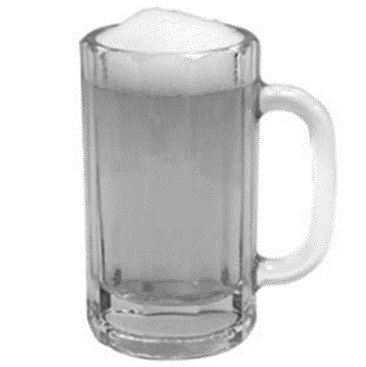 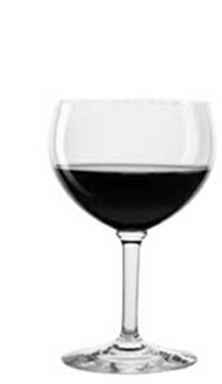 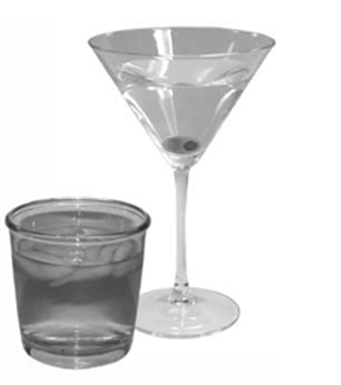 1 cerveza de tamaño normal1 copa de vino1 trago de alcohol(Whisky, vodka, ginebra, etc.)12 oz5 oz.1.5 oz.TARJETA DE RESPUESTAS SLa colocaba en un contenedor médico para objetos punzantes La tirabaLa conservaba Se la daba o vendía a alguien La llevaba a un programa de intercambio de agujas o jeringasHacía algo más con estaTARJETA DE RESPUESTAS TNunca	Rara vez	Aprox. la mitad de las veces	La mayor parte del tiempo		Siempre	TARJETA DE RESPUESTAS WConsultorio médico, clínica o centro de salud 	Hospital	Cárcel, prisión o centro de detenciónPrograma de tratamiento de abuso de drogas o alcohol	Programa de intercambio de agujas o jeringas	Organización orientada al VIH/SIDA Otro lugar			TARJETA DE RESPUESTAS XHace 6 meses o menos	Hace más de 6 meses, pero menos de 1 año	Hace 1 año, pero menos de 5	Hace 5 años pero menos de 10	Hace 10 años o más				TARJETA DE RESPUESTAS YTodo el tiempo	La mayor parte del tiempo	A veces 	Pocas veces	Nunca 					TARJETA DE RESPUESTAS ZOrganización orientada al VIH/SIDA	Organización para homosexuales o gays, lesbianas, bisexuales, transgéneros y "queers"  	Programa de intercambio de agujas o jeringas	Programa de alcance para usuarios de drogas inyectables	Consultorio médico, centro de salud, clínica u hospital	Centro de tratamiento de uso de drogas o alcohol	Bar, discoteca, librería u otros negocios	Otras organizaciones comunitarias	Otro lugar						TARJETA DE RESPUESTAS AAPrograma de intercambio de agujas o jeringas Alguien que las obtuvo de un intercambio de agujasFarmacia u otra tiendaConsultorio médico, clínica u hospitalOtro lugarTARJETA DE RESPUESTAS BBTruvada, cualquier marca o genéricoDescovyCabotegravir inyectable  Anillo vaginal DapivirineOtroNHBS Round 7 Measure ReferencesThe table below describes measures in the CRQ that were adopted or adapted from sources external to the CDC's Division of HIV Prevention.  CRQ measures that were adapted from the original source are listed as “Adapted from;” other CRQ measures listed were adopted as described in the reference listed.  Measures not listed were developed for NHBS by the Behavioral Surveillance Team and other subject matter experts.  All measures below are based on respondent self-report.TopicMeasureVariable(s)Source and citationParticipant Demographic CharacteristicsParticipant Demographic CharacteristicsParticipant Demographic CharacteristicsParticipant Demographic CharacteristicsEthnicityEthnicity, 2011 DHHS data standardHISPANIC; HSPTYPA; HSPTYPB; HSPTYPC; HSPTYPD; HSPTYPEOffice of Minority Health. Data Collection Standards for Race, Ethnicity, Sex, Primary Language, and Disability Status.  US Department of Health and Human Services website. https://minorityhealth.hhs.gov/omh/browse.aspx?lvl=2&lvlid=23.  Accessed December 14, 2016. English proficiencyEnglish proficiency, 2011 DHHS data standardENGPFCYOffice of Minority Health. Data Collection Standards for Race, Ethnicity, Sex, Primary Language, and Disability Status.  US Department of Health and Human Services website. https://minorityhealth.hhs.gov/omh/browse.aspx?lvl=2&lvlid=23.  Accessed December 14, 2016. Spanish proficiencySpanish proficiencySPNPFCYAdapted from the 2011 DHHS data standard for English proficiency.   

Office of Minority Health. Data Collection Standards for Race, Ethnicity, Sex, Primary Language, and Disability Status.  US Department of Health and Human Services website. https://minorityhealth.hhs.gov/omh/browse.aspx?lvl=2&lvlid=23.  Accessed December 14, 2016. Language spokenLanguage, 2011 DHHS data standardSPKOTLNOffice of Minority Health. Data Collection Standards for Race, Ethnicity, Sex, Primary Language, and Disability Status.  US Department of Health and Human Services website. https://minorityhealth.hhs.gov/omh/browse.aspx?lvl=2&lvlid=23.  Accessed December 14, 2016. General Health CareGeneral Health CareGeneral Health CareGeneral Health CareGeneral health care accessUsual source of careSRCCAREA; SRCCAREB; SRCLOCAdapted from:
Centers for Disease Control and Prevention (CDC). National Center for Health Statistics (NCHS). National Health and Nutrition Examination Survey Questionnaire. Hyattsville, MD: U.S. Department of Health and Human Services, Centers for Disease Control and Prevention, 2007-2008.  Available at: https://www.cdc.gov/Nchs/Nhanes/index.htm.  Accessed December 14, 2016.General health care utilizationUnmet need for health care, 12mHCAFFAdapted from:
Centers for Disease Control and Prevention (CDC). National Center for Health Statistics (NCHS). National Health Interview Survey Sample Adult Questionnaire. Hyattsville, MD: U.S. Department of Health and Human Services, Centers for Disease Control and Prevention, 2008.  Available at:  https://www.cdc.gov/nchs/nhis/data-questionnaires-documentation.htm . Accessed December 14, 2016.Sexual BehaviorSexual BehaviorSexual BehaviorSexual BehaviorPartner ART usePartner ART use, last sexLPARTDS; LPONARTAdapted from measure in the Element study baseline instrument.  PIs:  Patrick Sullivan (pssulli@emory.edu) and Eli Rosenberg (erosenberg2@albany.edu).  NIH grant # 1R01DA038196.Alcohol UseAlcohol UseAlcohol UseAlcohol UseCurrent alcohol use Had 1+ alcoholic drinks, 30dALC30DAdapted from:
Centers for Disease Control and Prevention (CDC). Behavioral Risk Factor Surveillance System Questionnaire. Atlanta, Georgia: U.S. Department of Health and Human Services, Centers for Disease Control and Prevention, [2013].  Available at: https://www.cdc.gov/brfss/questionnaires/index.htm . Accessed December 14, 2016.Alcohol use intensityMaximum # drinks, 30dALCLG30DAdapted from:
Centers for Disease Control and Prevention (CDC). Behavioral Risk Factor Surveillance System Questionnaire. Atlanta, Georgia: U.S. Department of Health and Human Services, Centers for Disease Control and Prevention, [2013].  Available at: https://www.cdc.gov/brfss/questionnaires/index.htm . Accessed December 14, 2016.Injection Drug UseInjection Drug UseInjection Drug UseInjection Drug UseDisposal of used needlesDisposal of used needlesNDLEDSPA; NDLEDSPB; NDLEDSPC; NDLEDSPD; NDLEDSPE; NDLEDSPFAdapted from:
Tookes HE, Kral AH, Wenger LD, et al. A comparison of syringe disposal practices among injection drug users in a city with versus a city without needle and syringe programs. Drug Alcohol Depend 2012; 123(1-3):255-9. 
and 
Coffin PO, Latka MH, Latkin C, et al;, INSPIRE Study Group. Safe syringe disposal is related to safe syringe access among HIV-positive injection drug users. AIDS Behav 2007; 11(5):652-62.Injection equipment sharing, frequencySyringe sharing, relative frequency, 12m, distributiveGIVENDLEAdapted from New York City local NHBS survey items.  

Contact information for local NHBS surveys available at:  http://www.cdc.gov/hiv/statistics/systems/nhbs/contacts.html.HIV Testing and CareHIV Testing and CareHIV Testing and CareHIV Testing and CareLinkage to HIV careReferred to HIV care within 30 days of first positive HIV testTLDCAREAdapted from:
Centers for Disease Control and Prevention (CDC). Case-Surveillance-Based-Sampling Questionnaire for the Medical Monitoring Project. Atlanta, Georgia: U.S. Department of Health and Human Services, Centers for Disease Control and Prevention, [2012-2013].Other Health ConditionsOther Health ConditionsOther Health ConditionsOther Health ConditionsDisabilityDisability status, 2011 DHHS data standardDISDEAF; DISBLND; DISCOGN; DISWALK; DISCARE; DISERNDOffice of Minority Health. Data Collection Standards for Race, Ethnicity, Sex, Primary Language, and Disability Status.  US Department of Health and Human Services website. https://minorityhealth.hhs.gov/omh/browse.aspx?lvl=2&lvlid=23 .  Accessed December 14, 2016. STD DiagnosisGenital herpes diagnosis, ever; Genital warts diagnosis, everEVRHERP; EVRGWARAdapted from:
Centers for Disease Control and Prevention (CDC). National Center for Health Statistics (NCHS). National Health and Nutrition Examination Survey Questionnaire. Hyattsville, MD: U.S. Department of Health and Human Services, Centers for Disease Control and Prevention, 20137-2014.  Available at: https://www.cdc.gov/Nchs/Nhanes/index.htm.  Accessed December 14, 2016.Psychological distressKessler 6 (K-6) scaleFEELNERV; FEELHOPE; FEELREST; FEELSAD; FEELEFRT; FEELDOWNKessler RC, Barker, PR., Colpe LJ, et al. Screening for serious mental illness in the general population. Arch Gen Psychiatry 2003; 60: 184-189.Prevention ActivitiesPrevention ActivitiesPrevention ActivitiesPrevention ActivitiesPrEP and PEPPrEP adherence, Days missed, 30dPRPDM301 of 3 questions in Wilson's medication adherence scale:
Wilson IB, Lee Y, Michaud J, Fowler FJ, Rogers WH. Validation of a new three-item self-report measure for medication adherence. AIDS Behav 2016; 20(11):2700-2708. Other TopicsOther TopicsOther TopicsOther TopicsDiscrimination due to sexual identityMSM DiscriminationDISC_VER; DISC_SVC; DISC_WRK; DISC_HC; DISC_ATTAdapted from:
Williams D, Yu Y, Jackson JS, Anderson NB. Racial differences in physical and mental health: Socio-economic status, stress and discrimination. J Health Psychol 1997; 2(3): 335-351.andHuebner DM, Rebchook GM, Kegeles SM. Experiences of harassment, discrimination, and physical violence among young gay and bisexual men. Am J Public Health. 2004;94:1200–1203.ViolencePhysically assaulted, 12m; Sexually assaulted, 12mPHVIO12M; SXVIO12MAdapted from:
Centers for Disease Control and Prevention (CDC). National Intimate Partner and Sexual Violence Survey (NIPSVS) Questionnaire. Atlanta, Georgia: U.S. Department of Health and Human Services, Centers for Disease Control and Prevention, [2012].